           «Фортепиано и я –             неразлучные друзья»         произведения для начинающих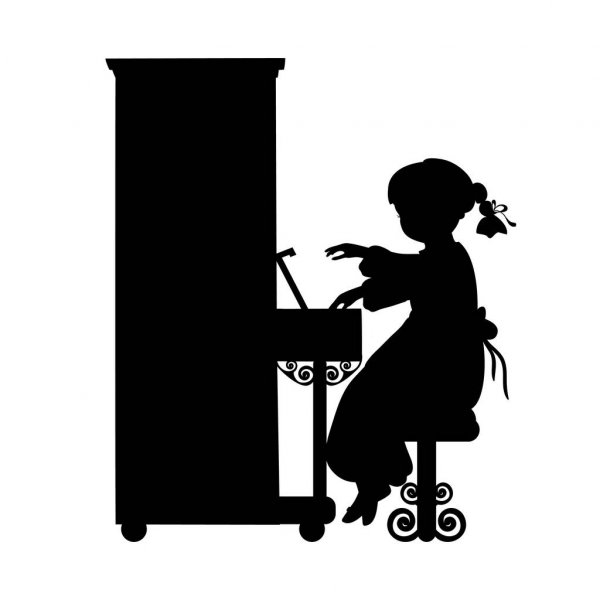                       Составитель Тамара Гагарина				              Сыктывкар 2021г. 					 					      Уважаемые коллеги! 	-  Позвольте представить сборник, составленный из произведений для начинающих обучение на фортепиано. 	-  Сборник состоит из трех разделов: 							пьесы, 							произведения с элементами полифонии, 							несложные произведения крупной формы. 	-  Нотный репертуар предназначен для обучающихся фортепианного, хорового отделений, а также отделения общего фортепиано ДМШ, ДШИ, Гимназий, Хоровых студий.                                                 Содержание.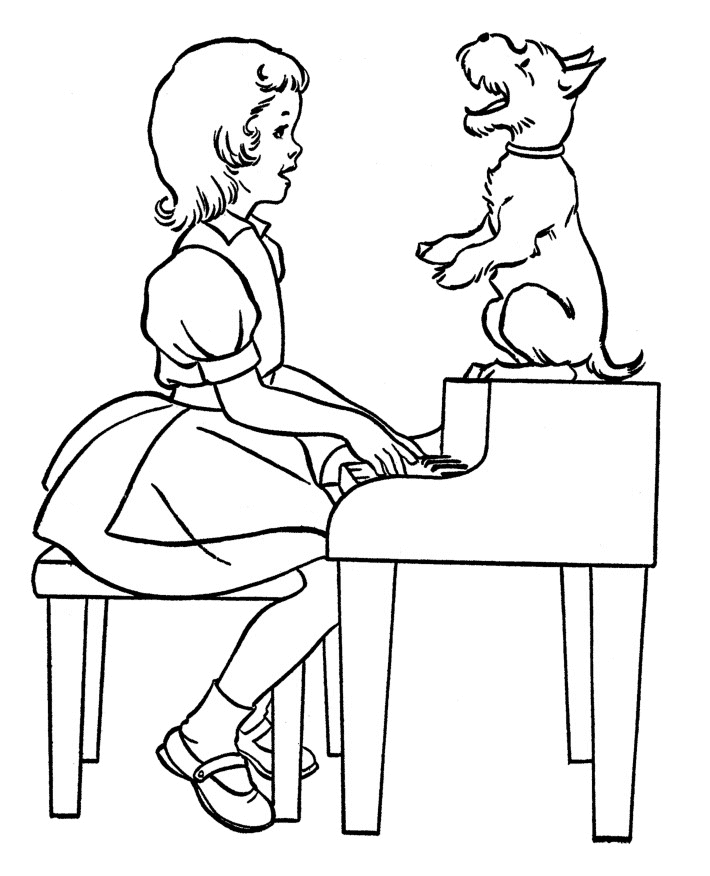 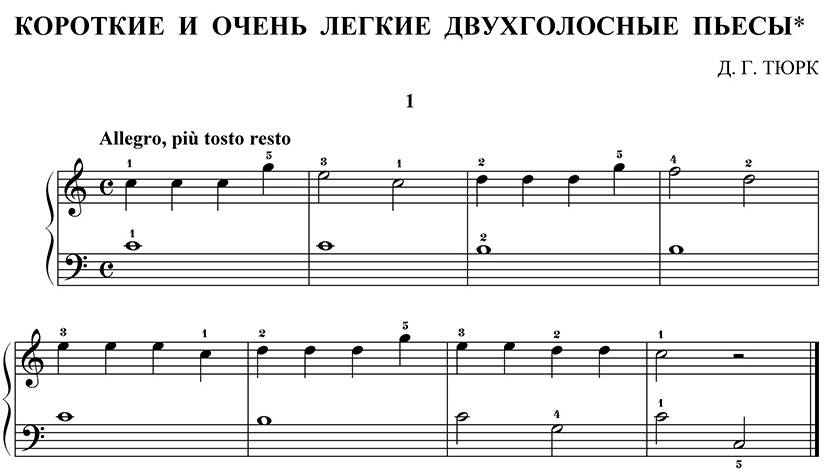 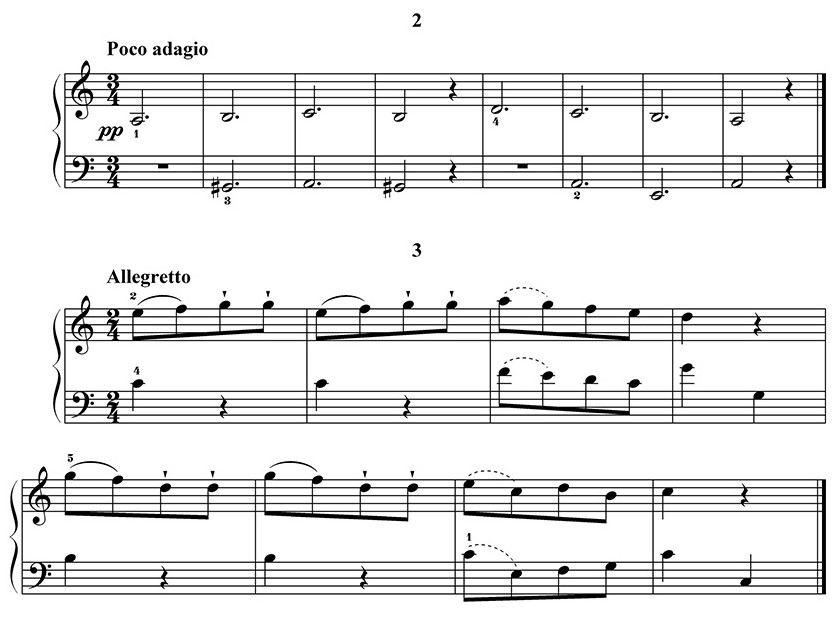 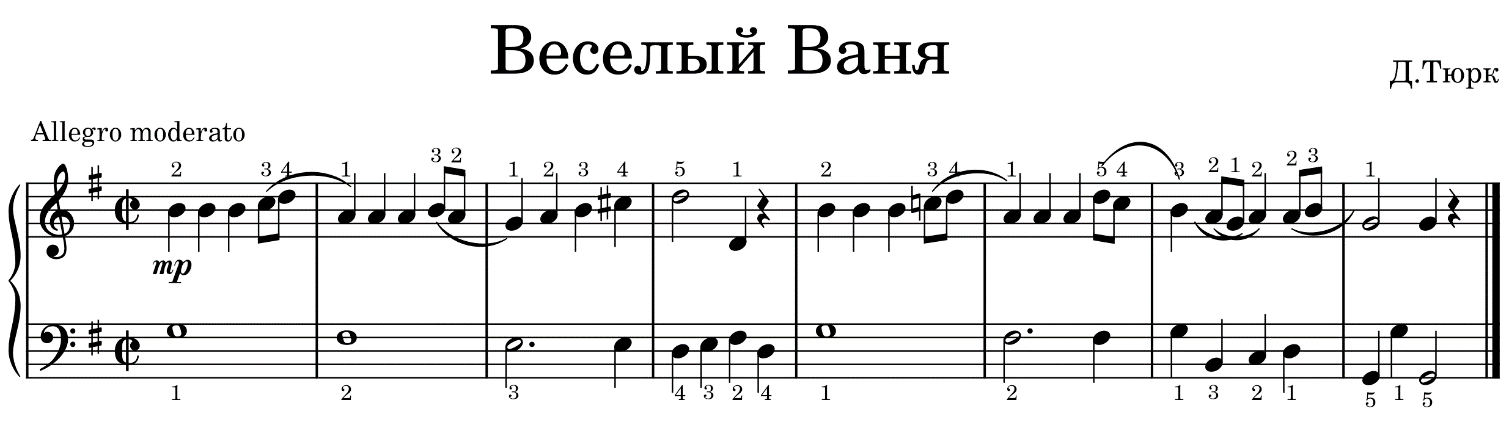 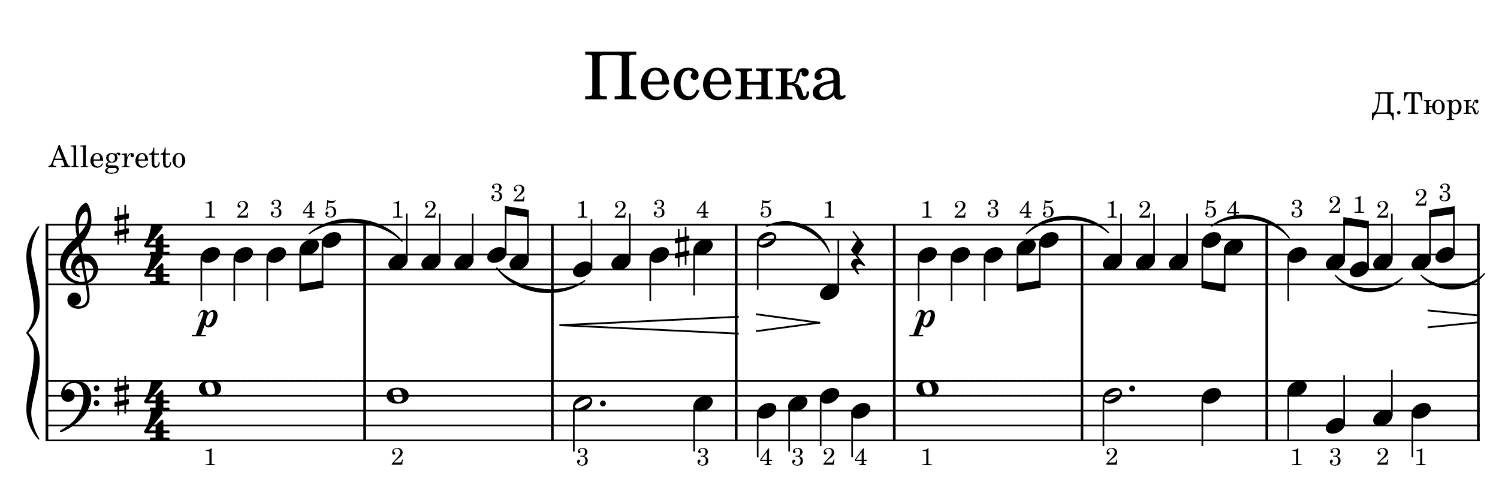 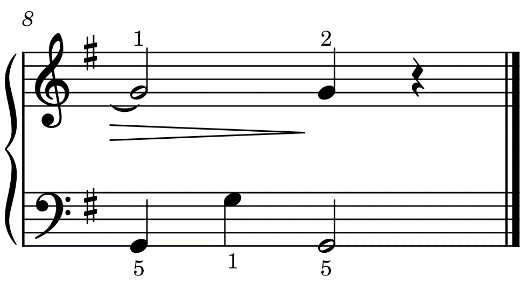 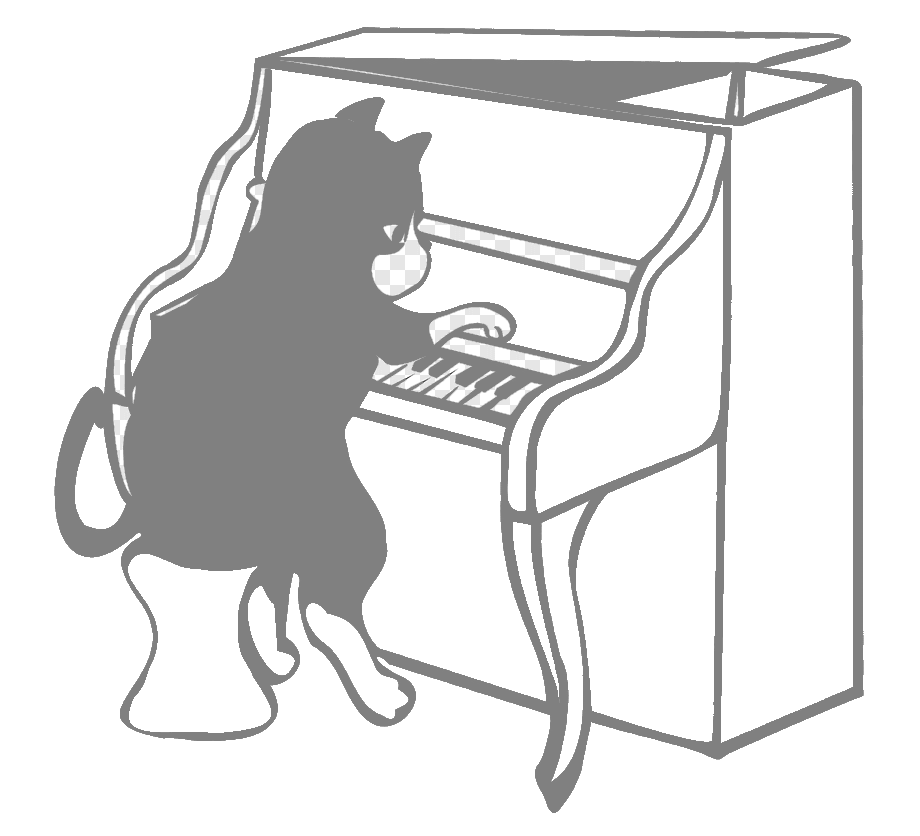 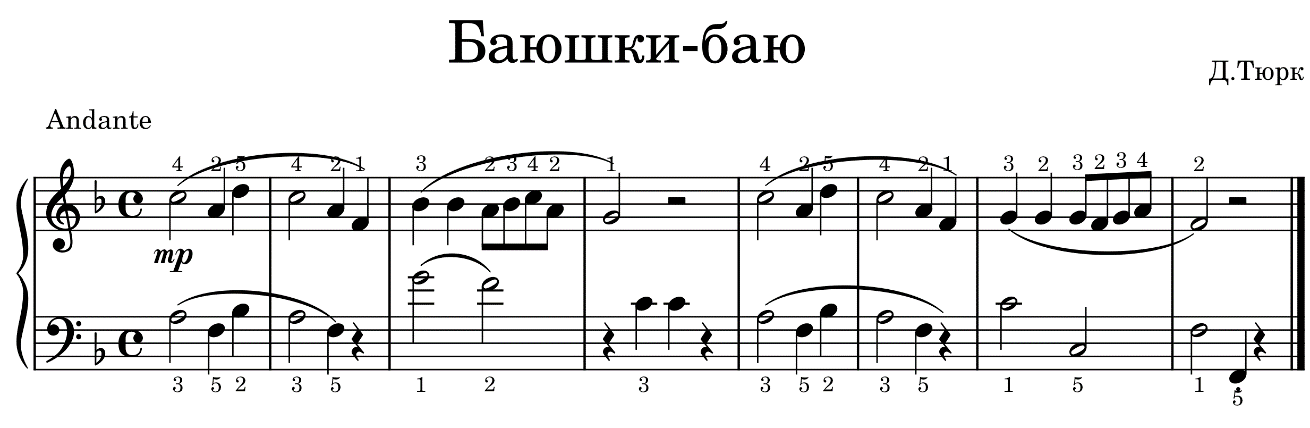 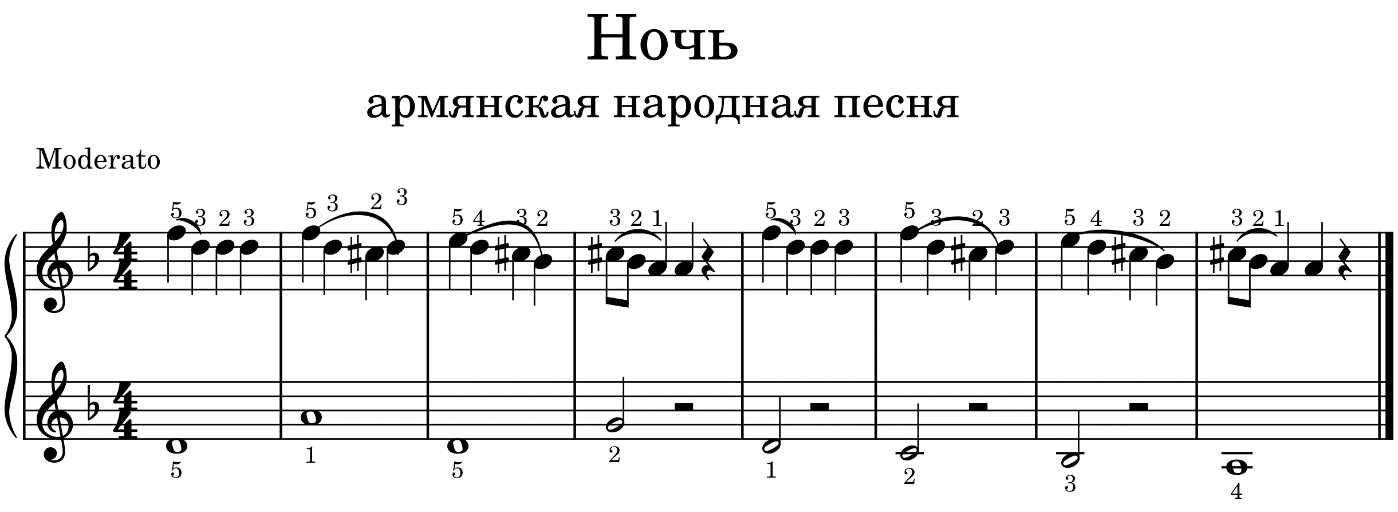 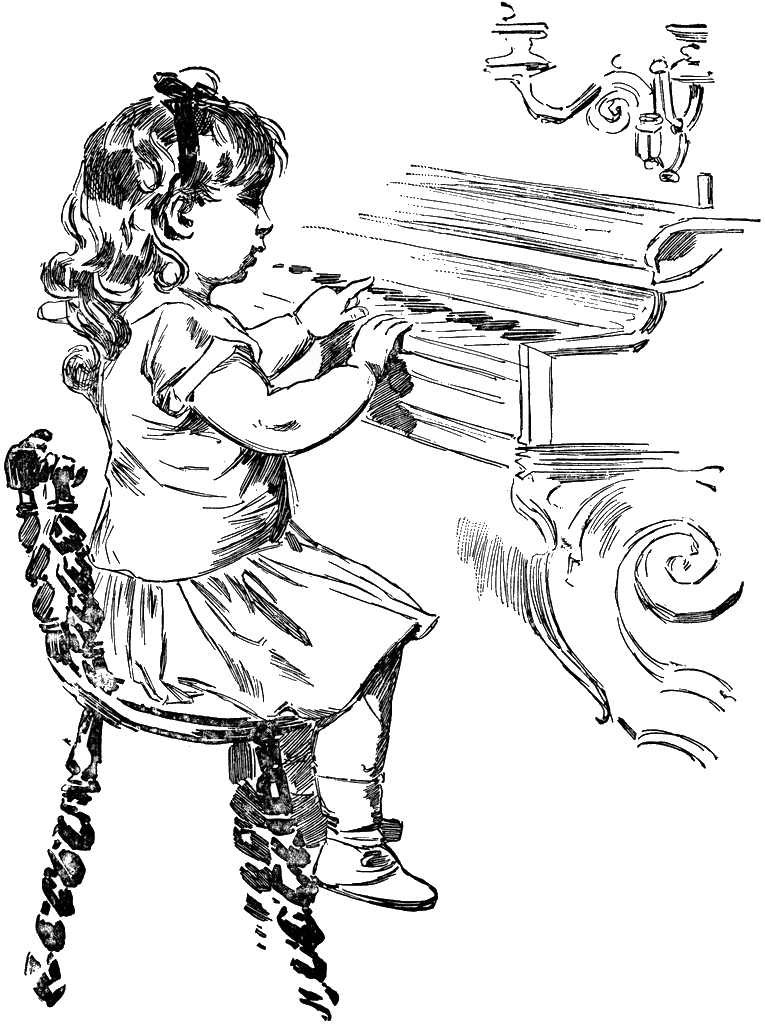 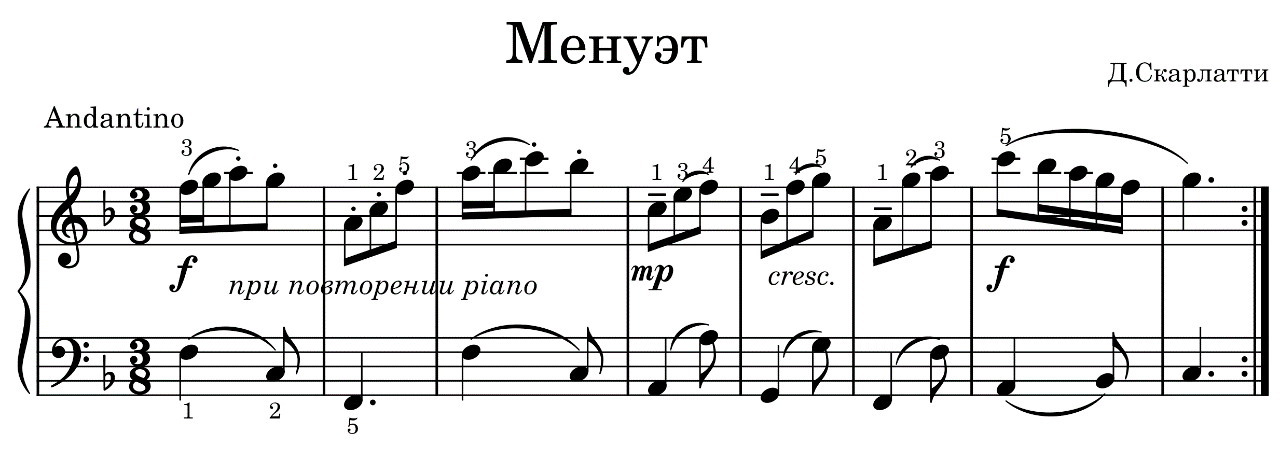 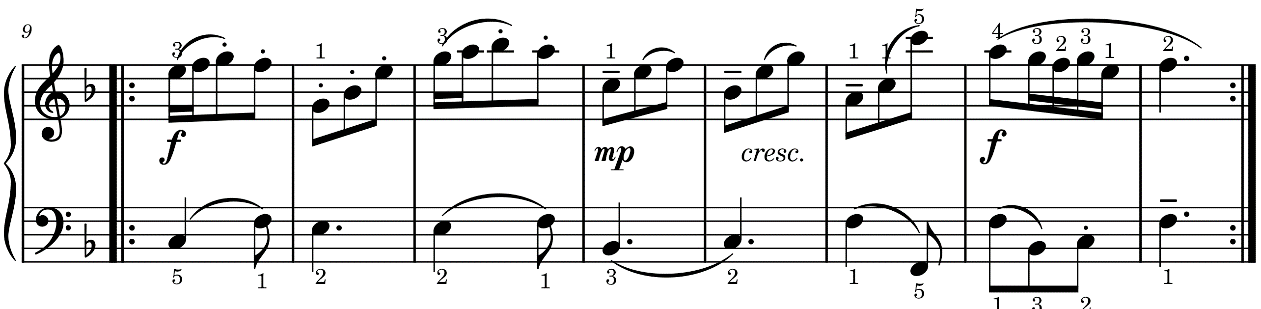 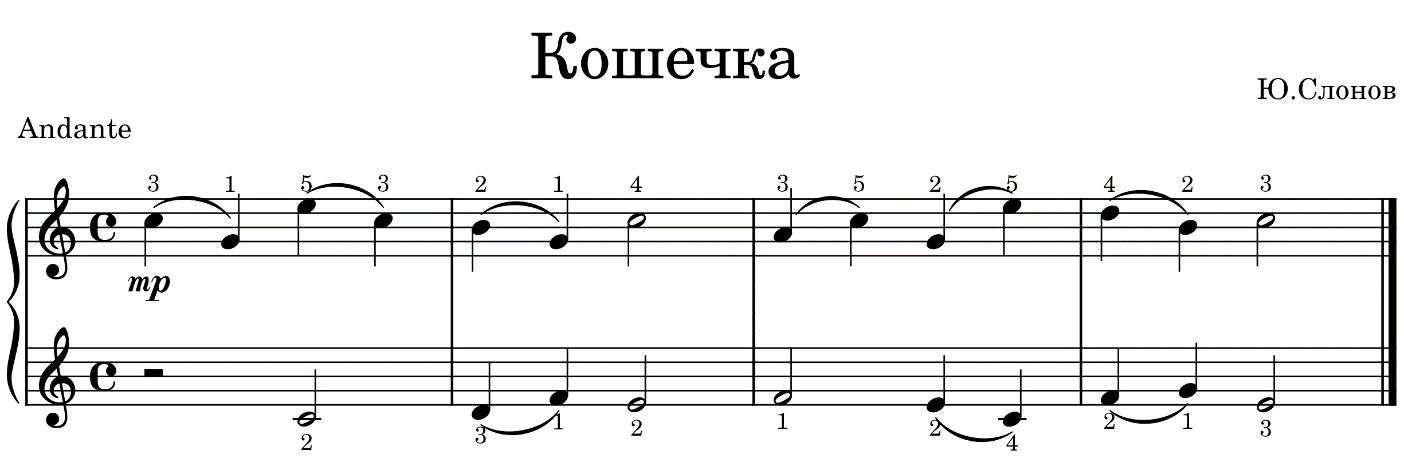 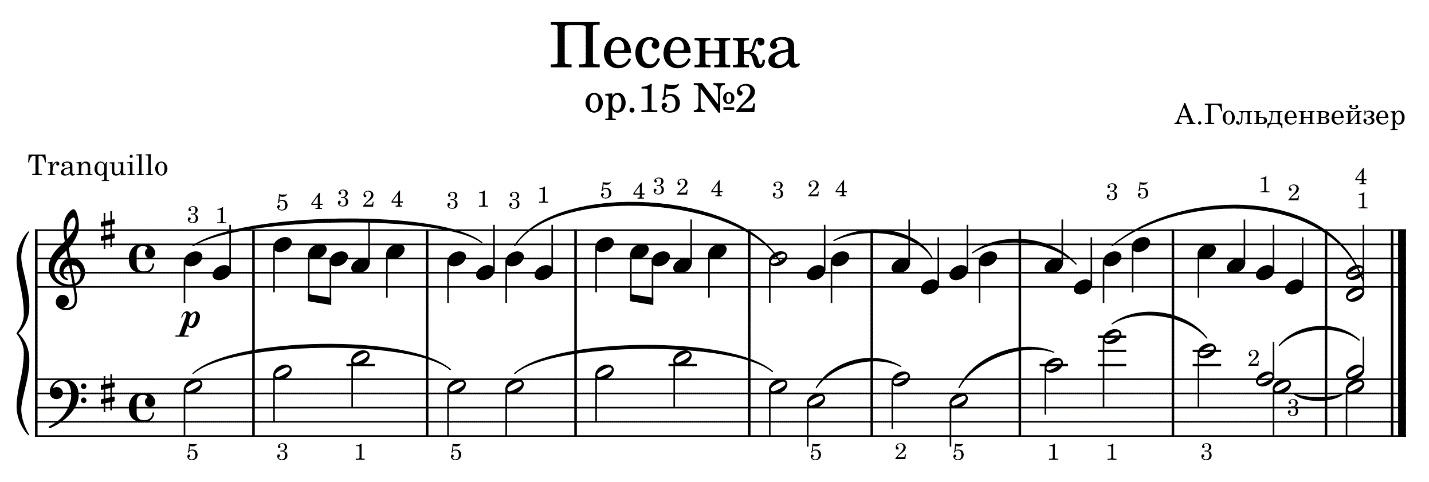 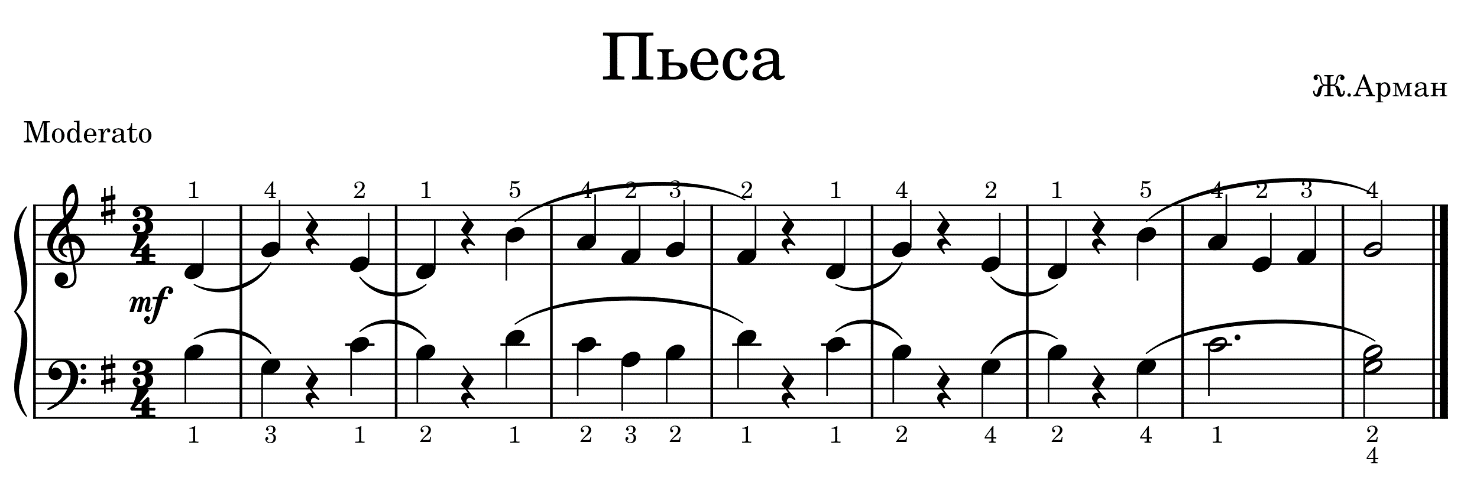 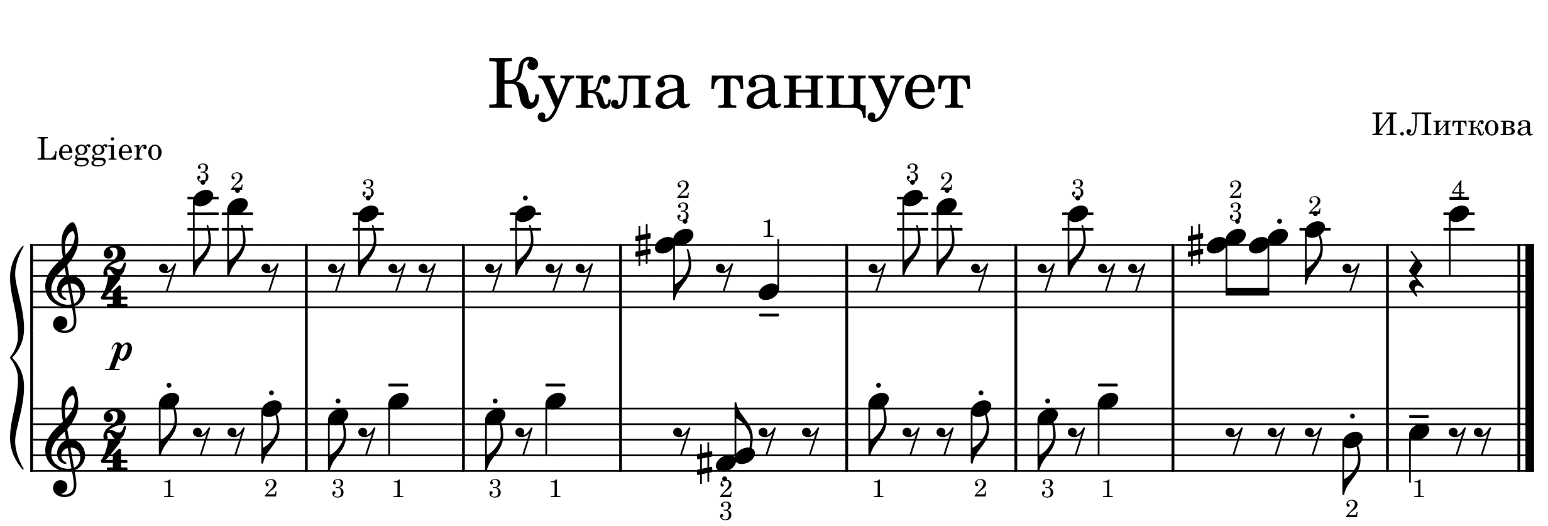 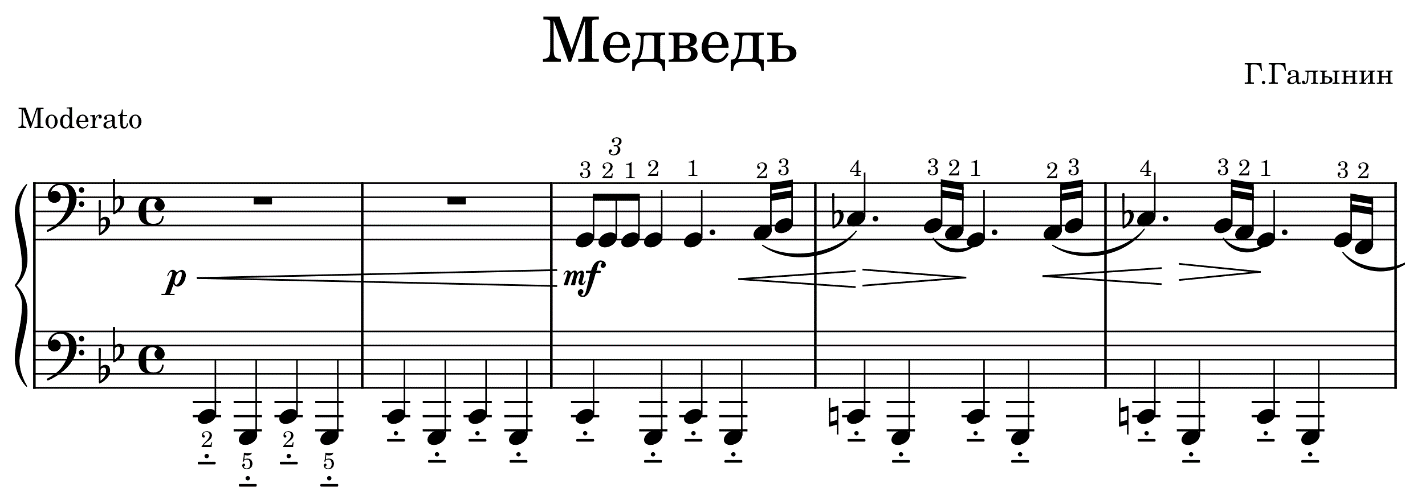 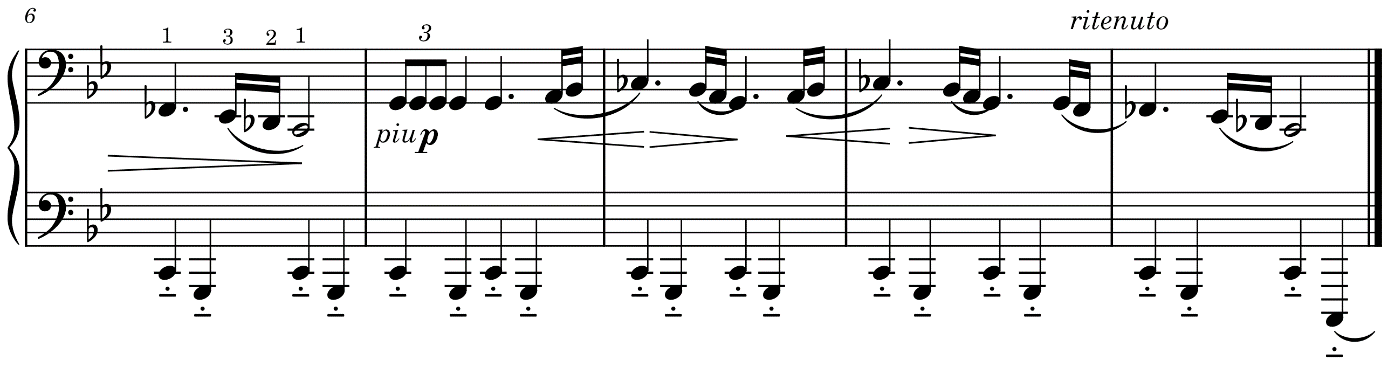 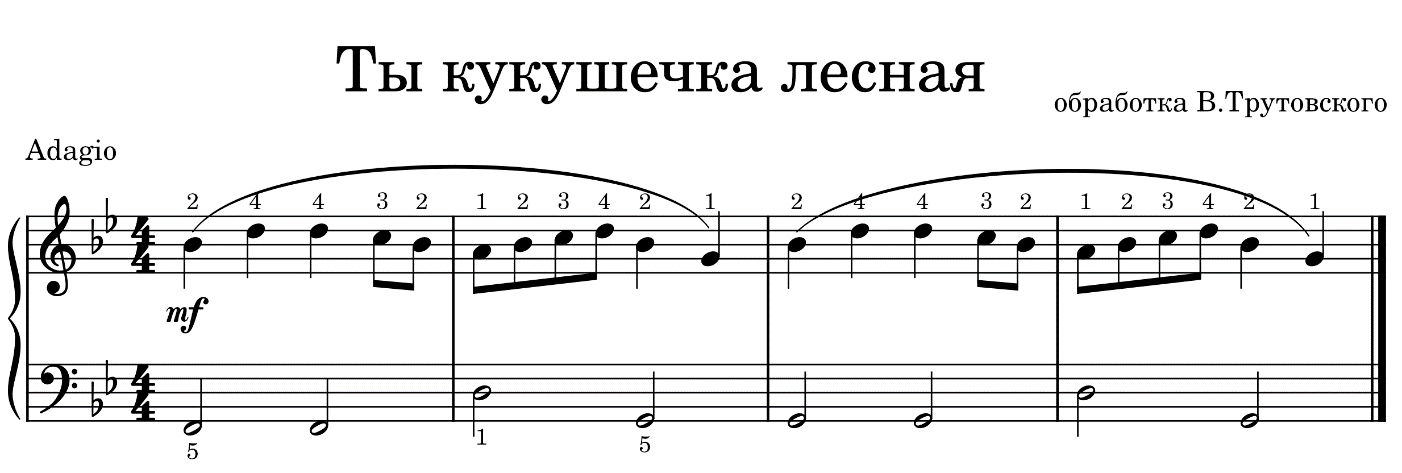 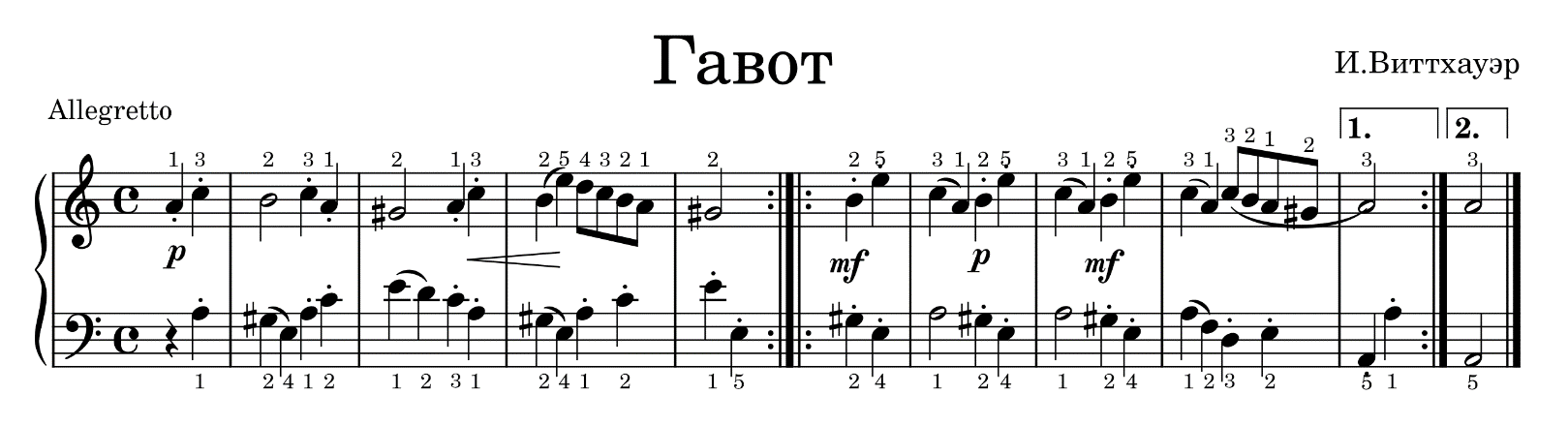 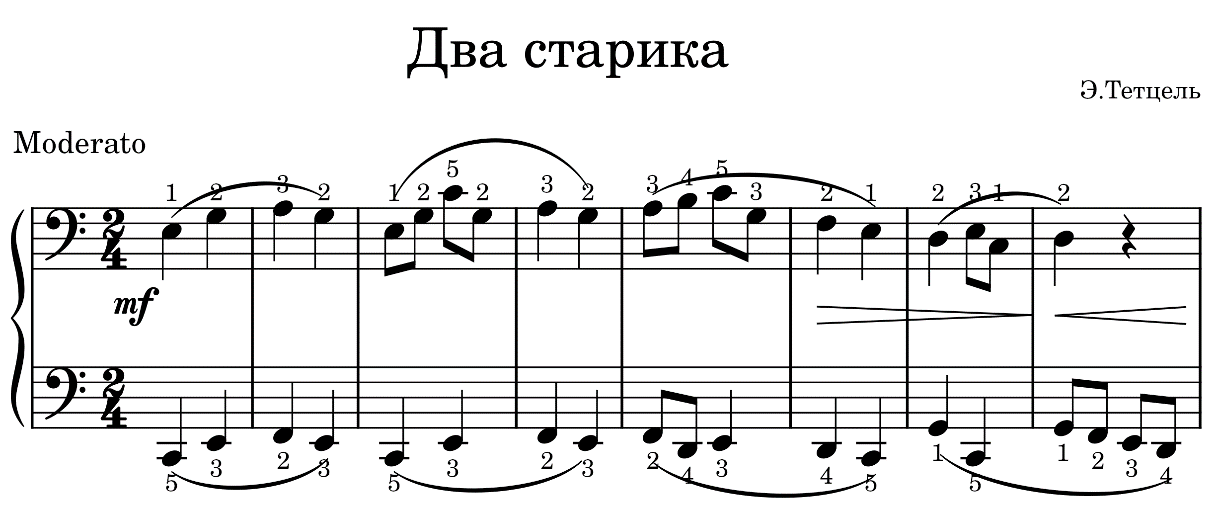 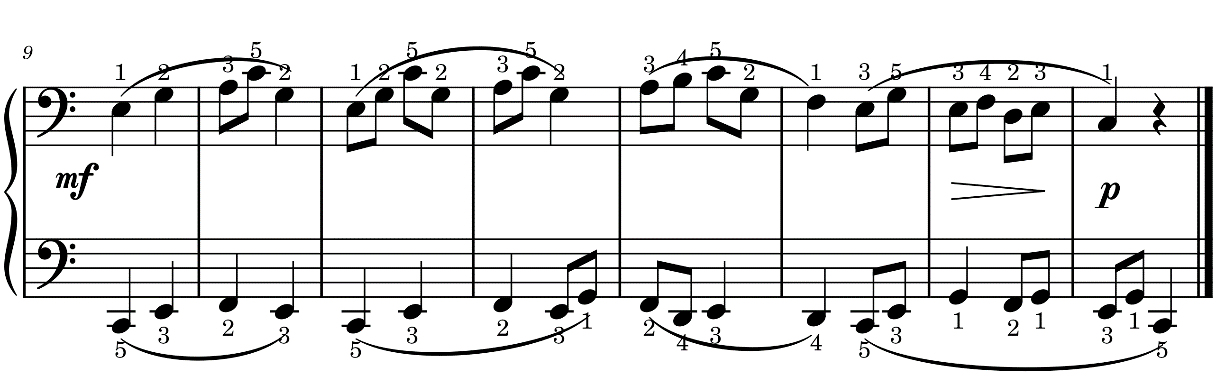 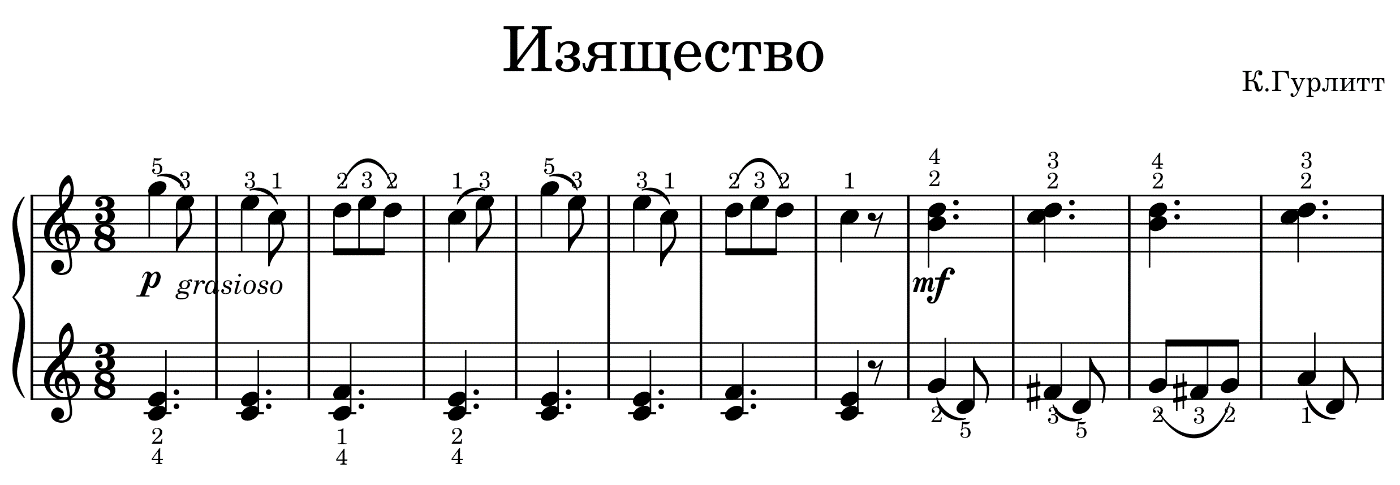 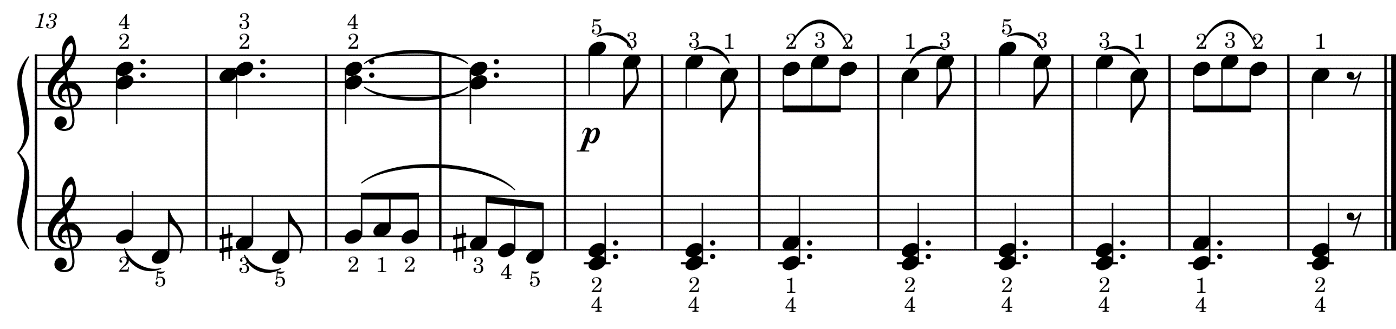 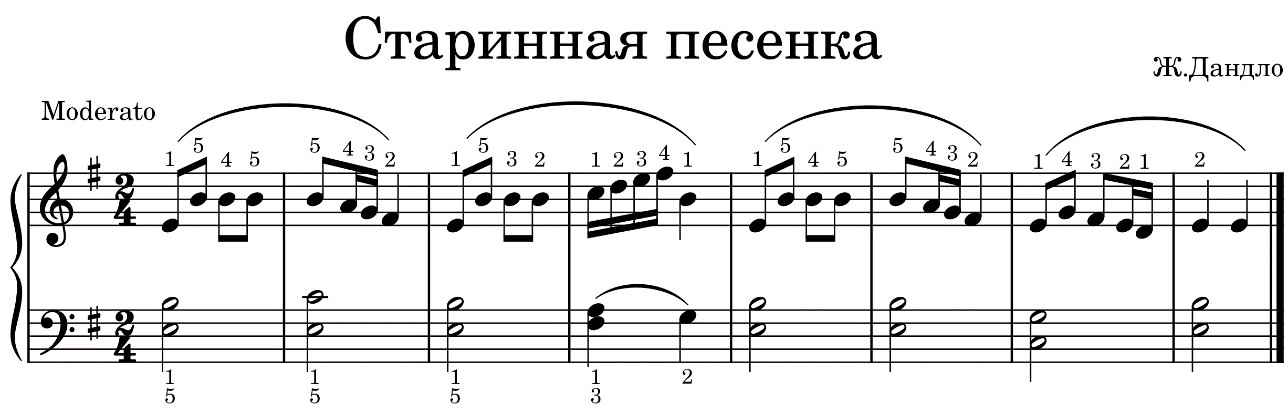 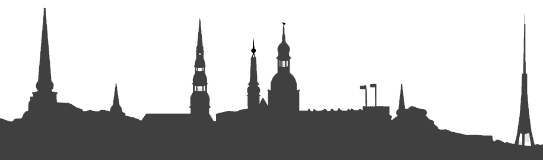 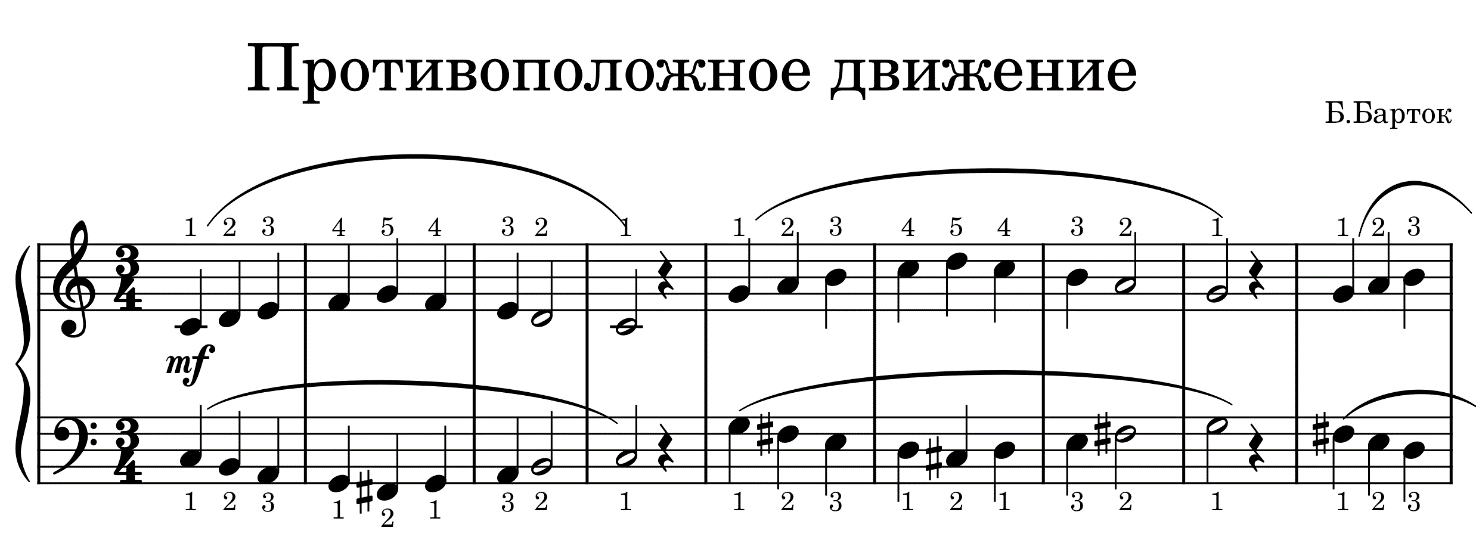 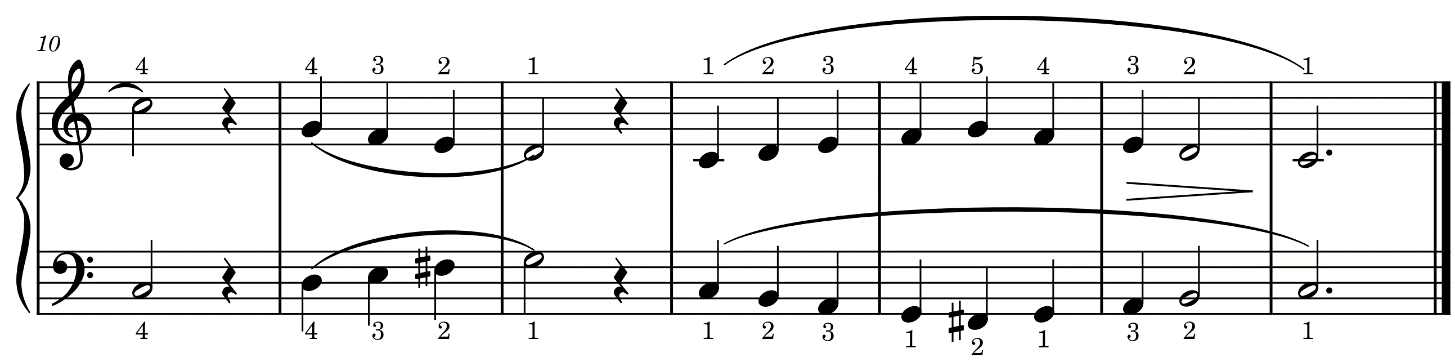 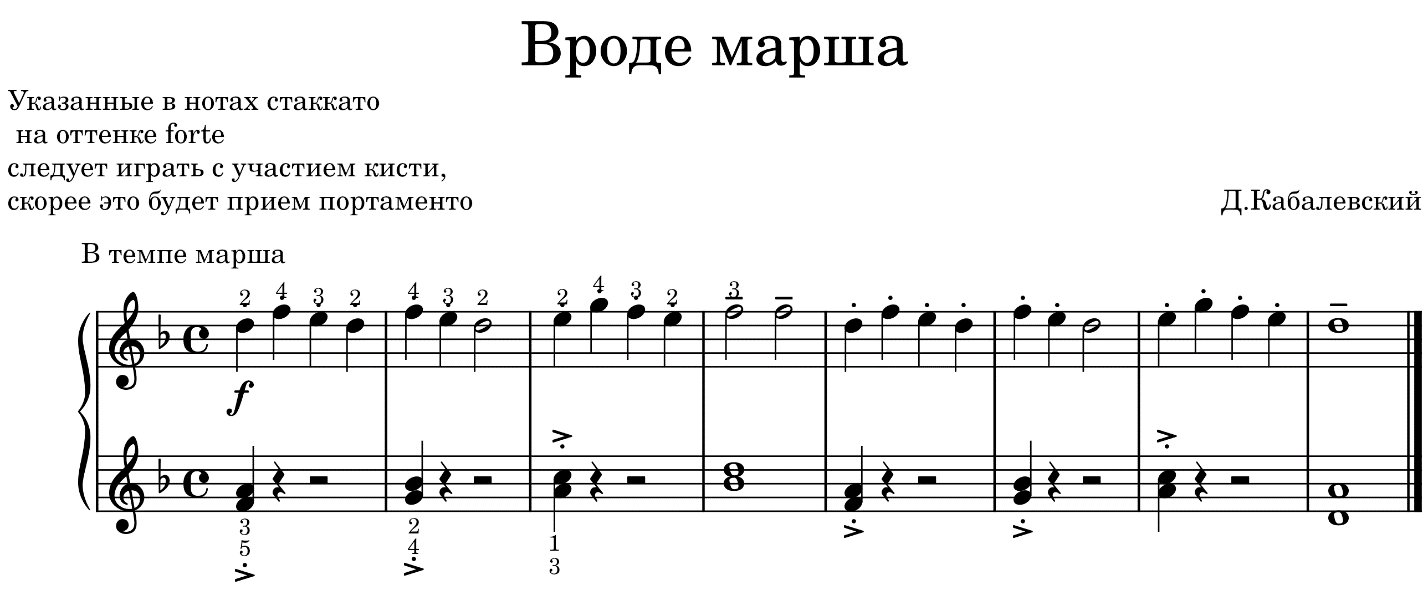 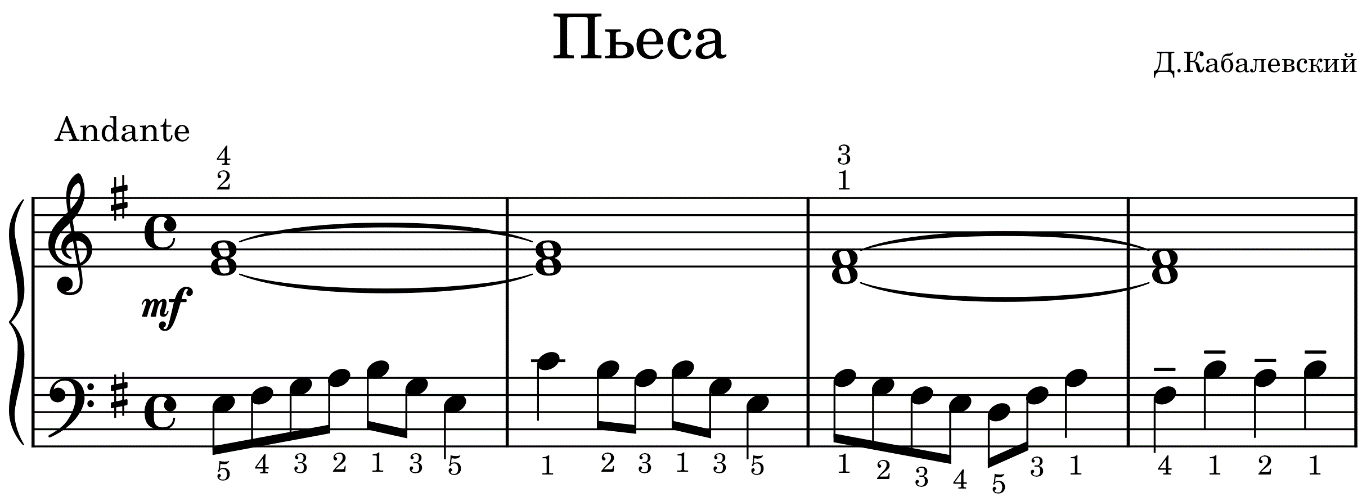 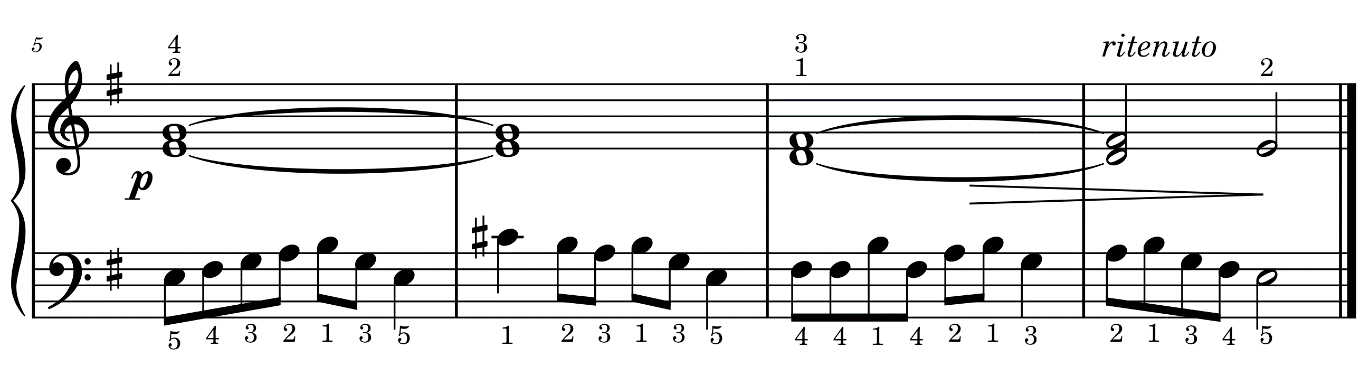 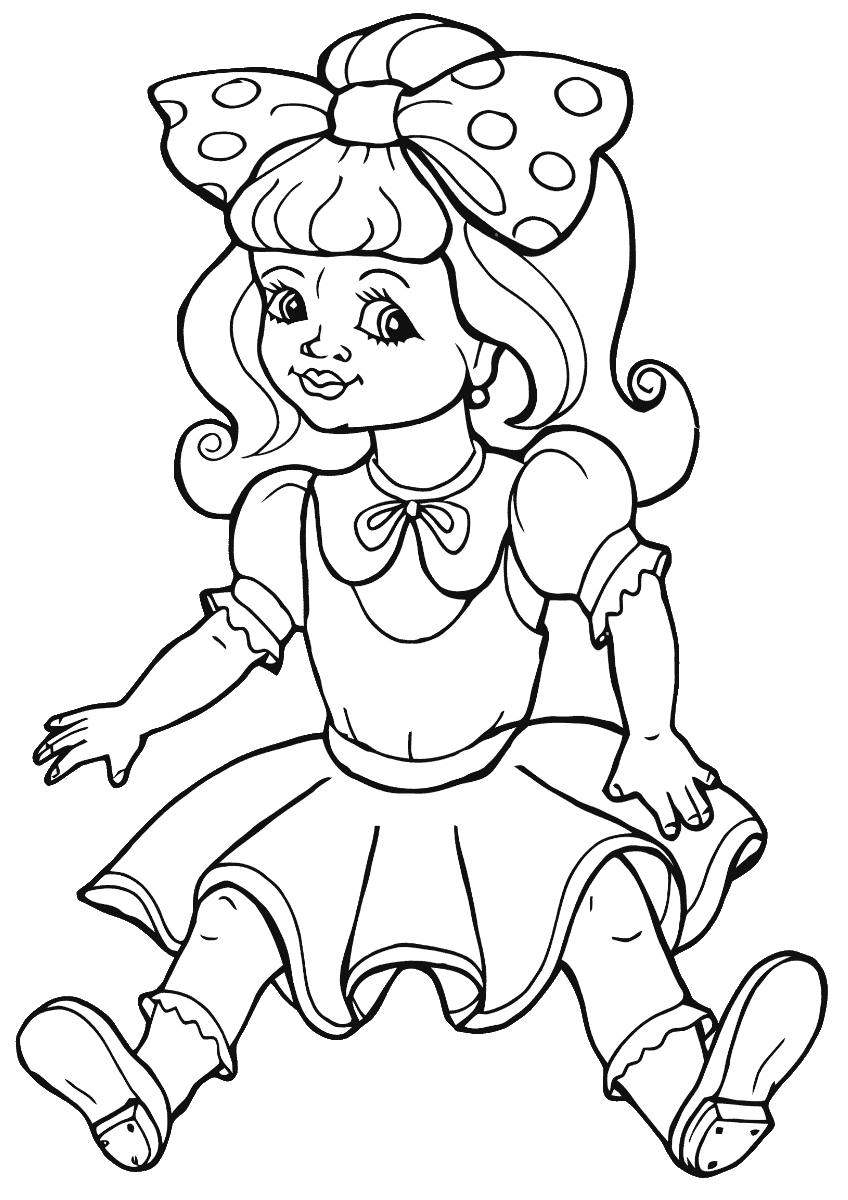 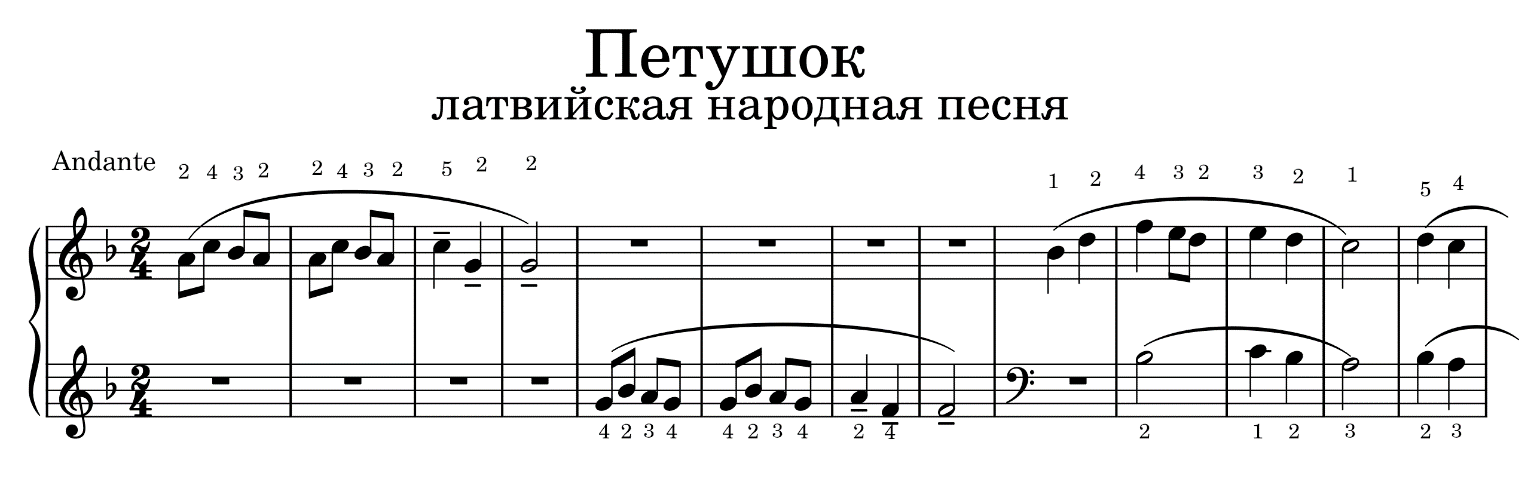 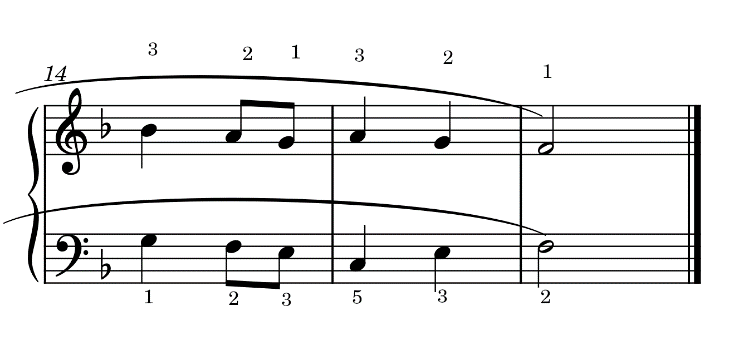 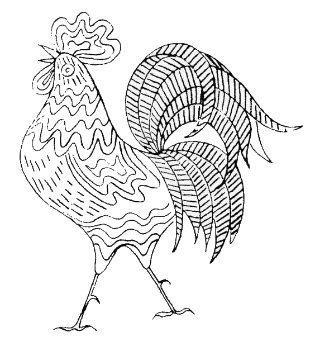 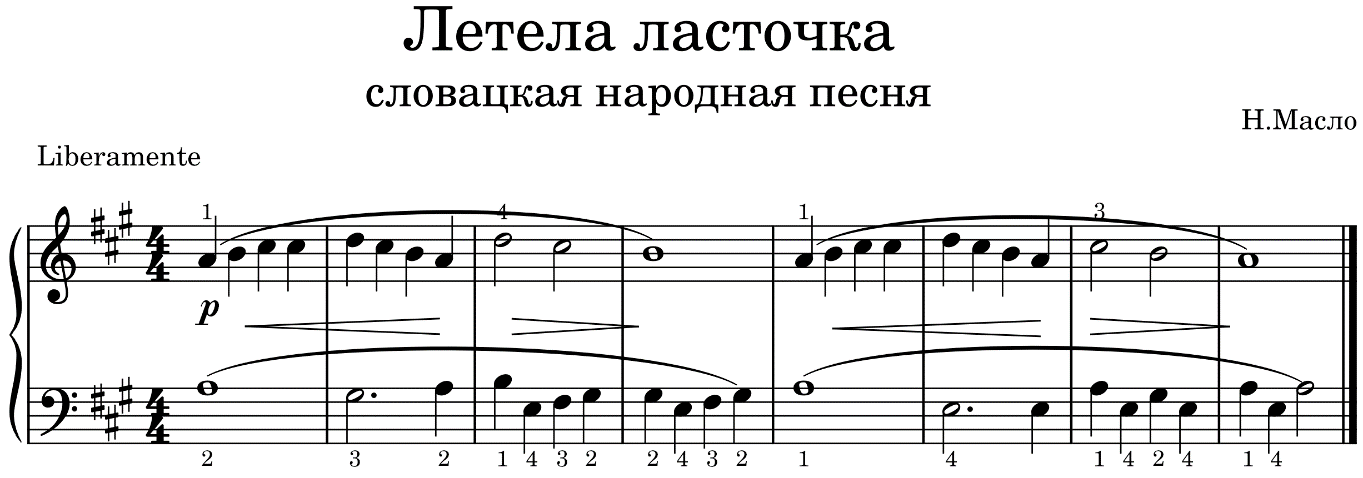 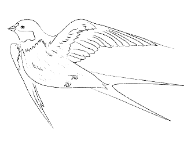 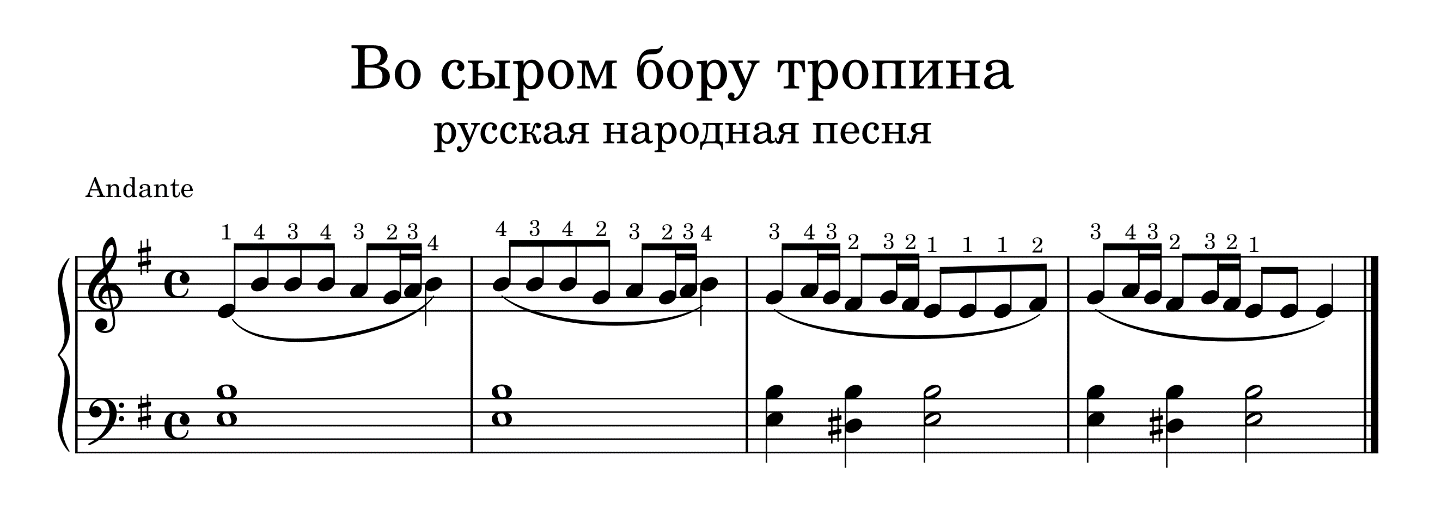 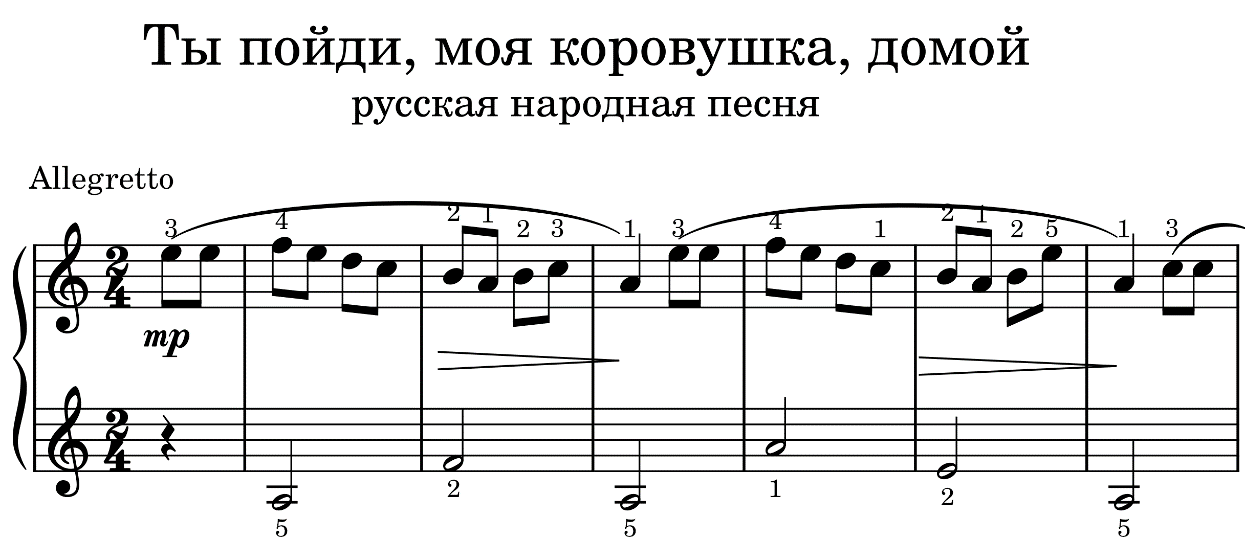 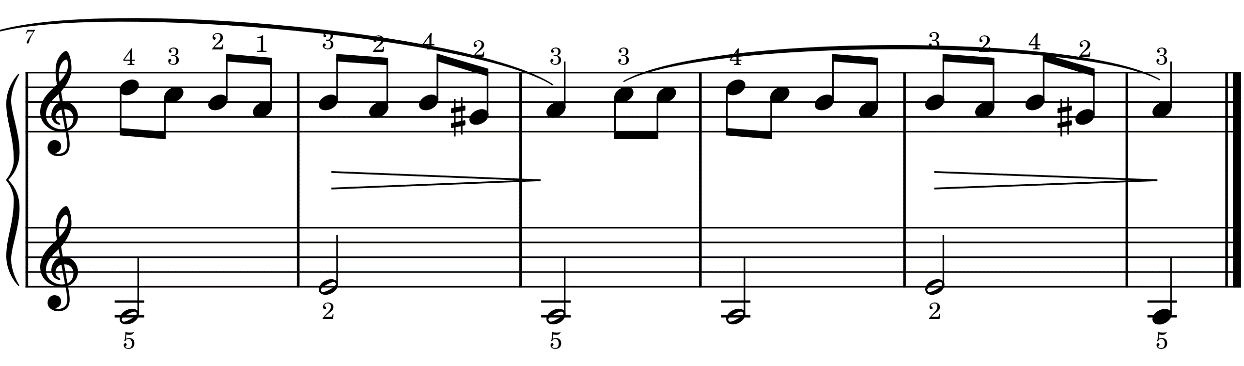 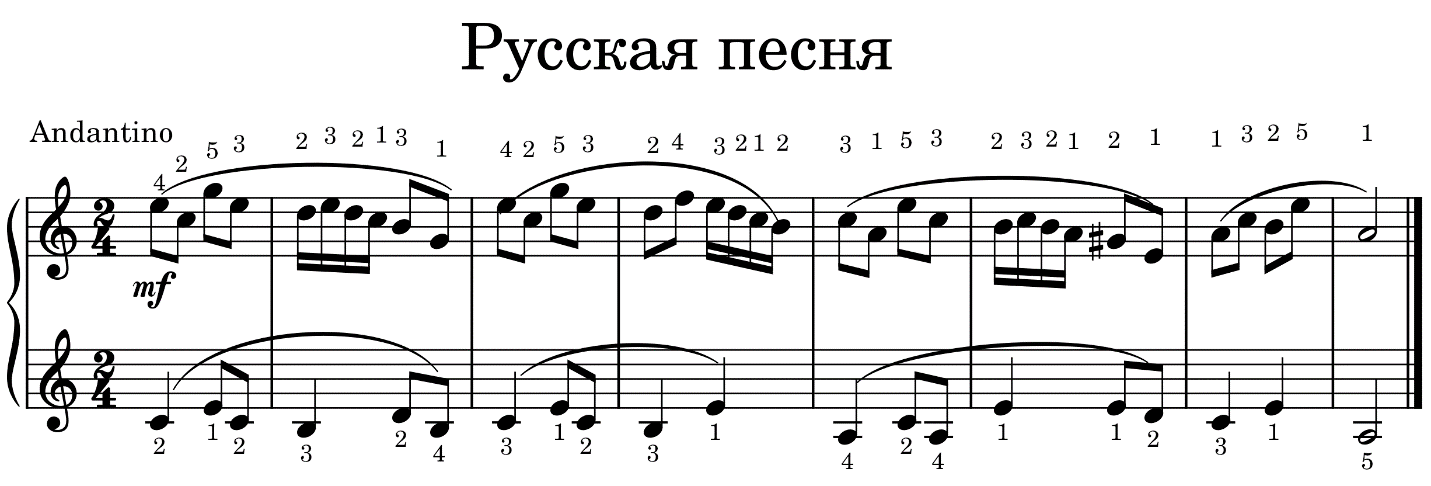 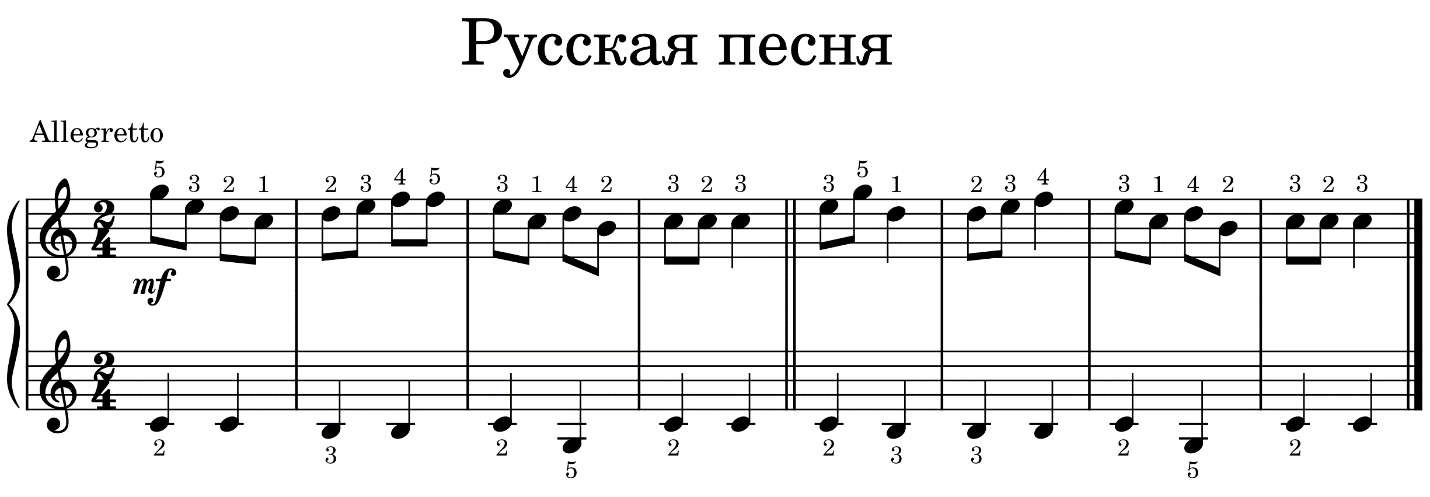 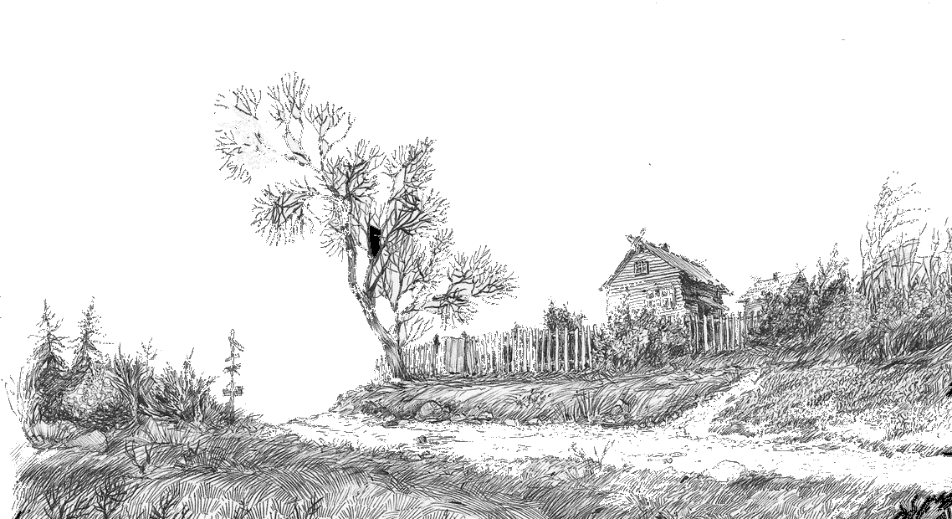 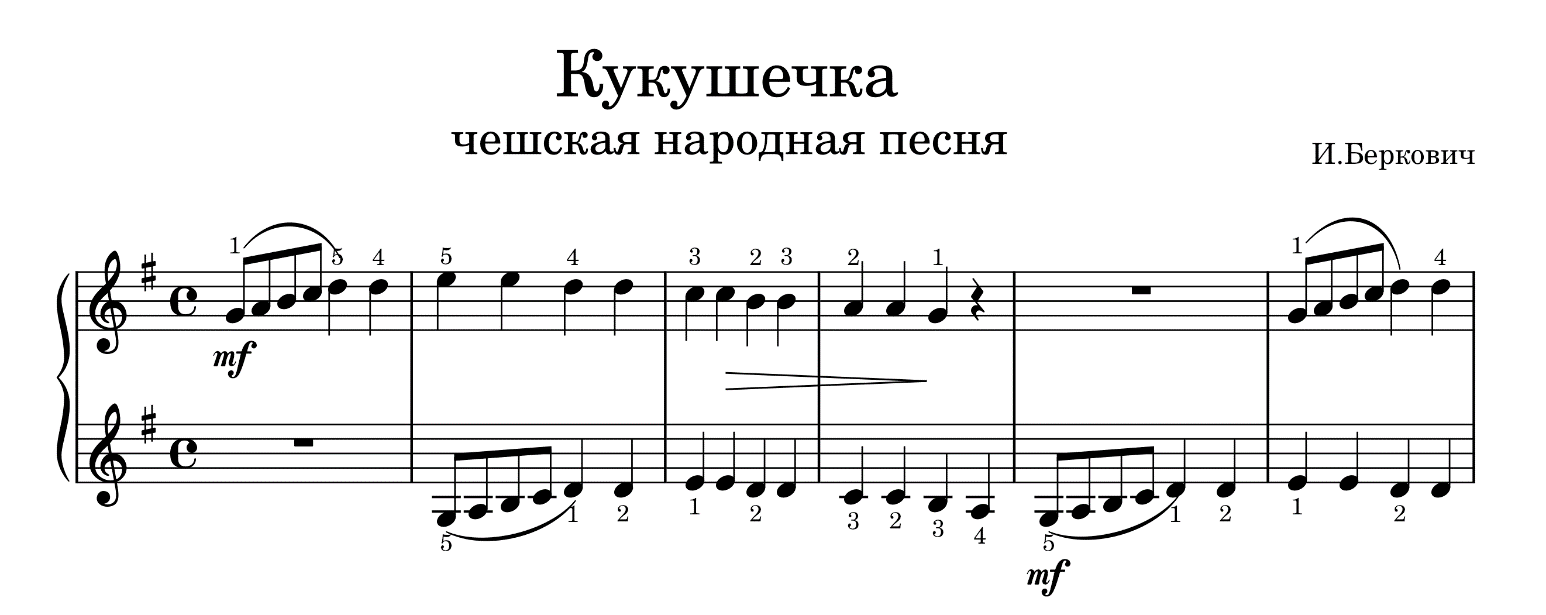 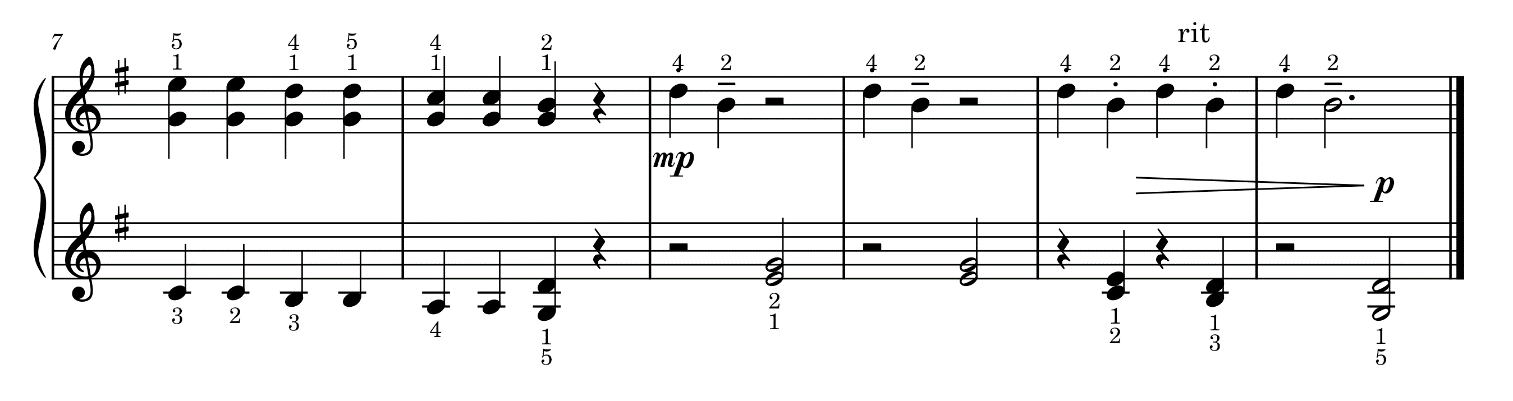 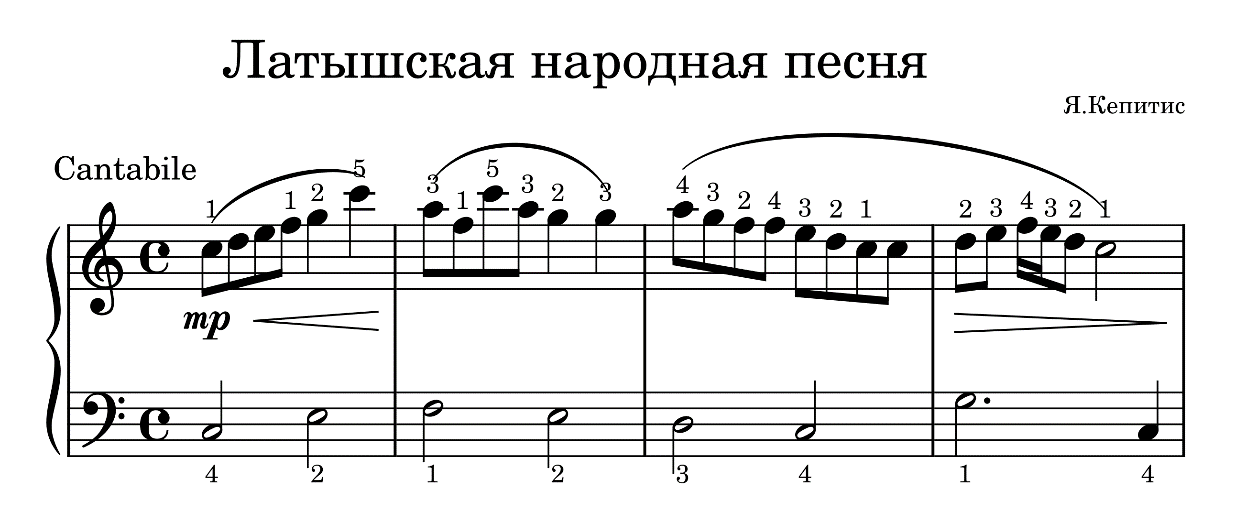 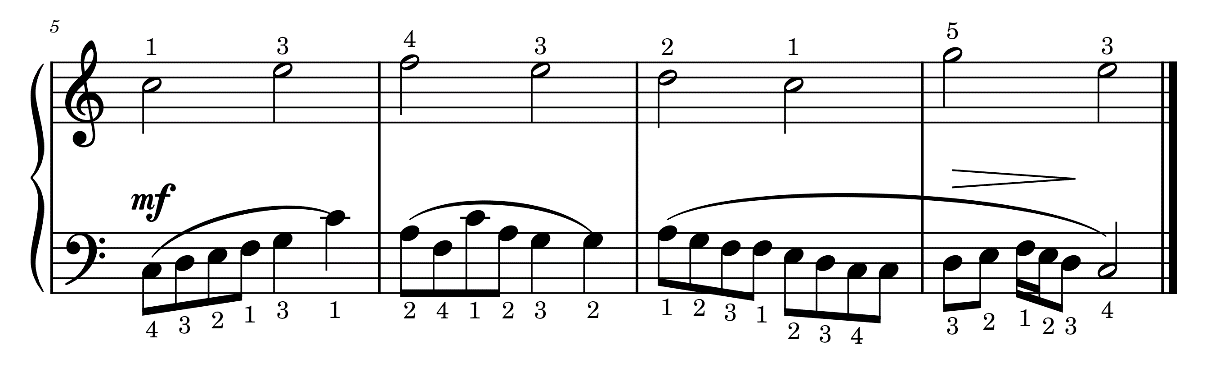 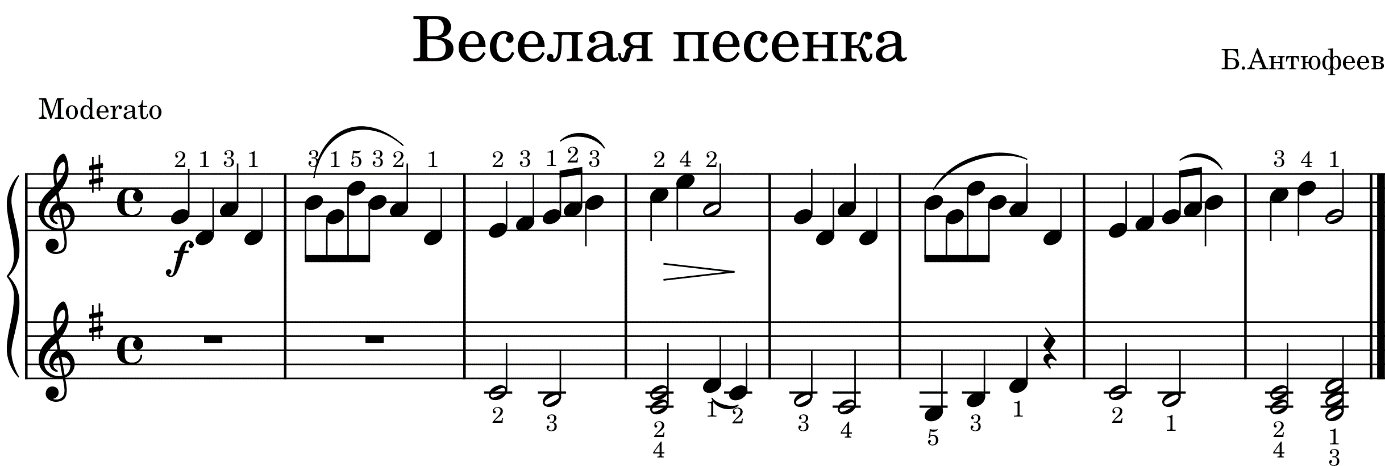 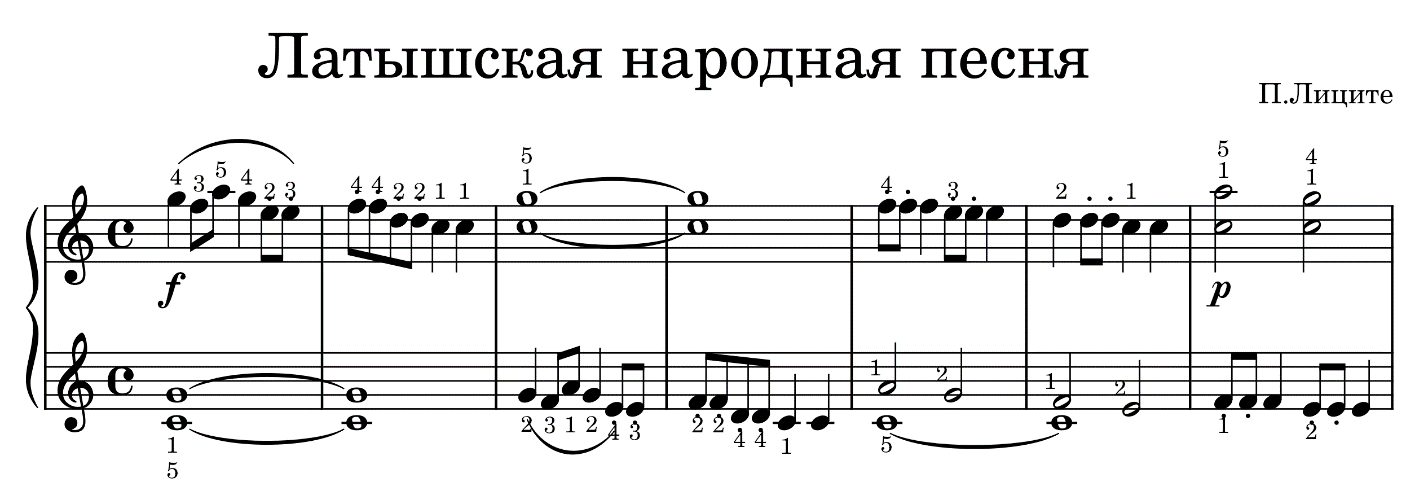 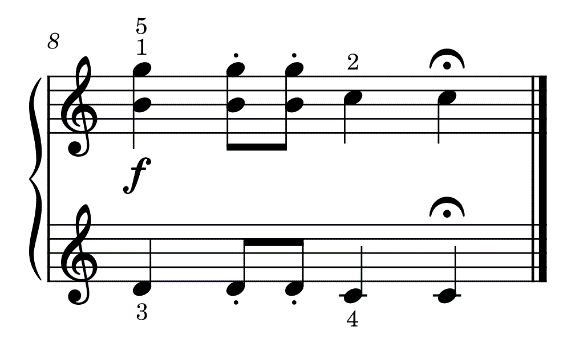 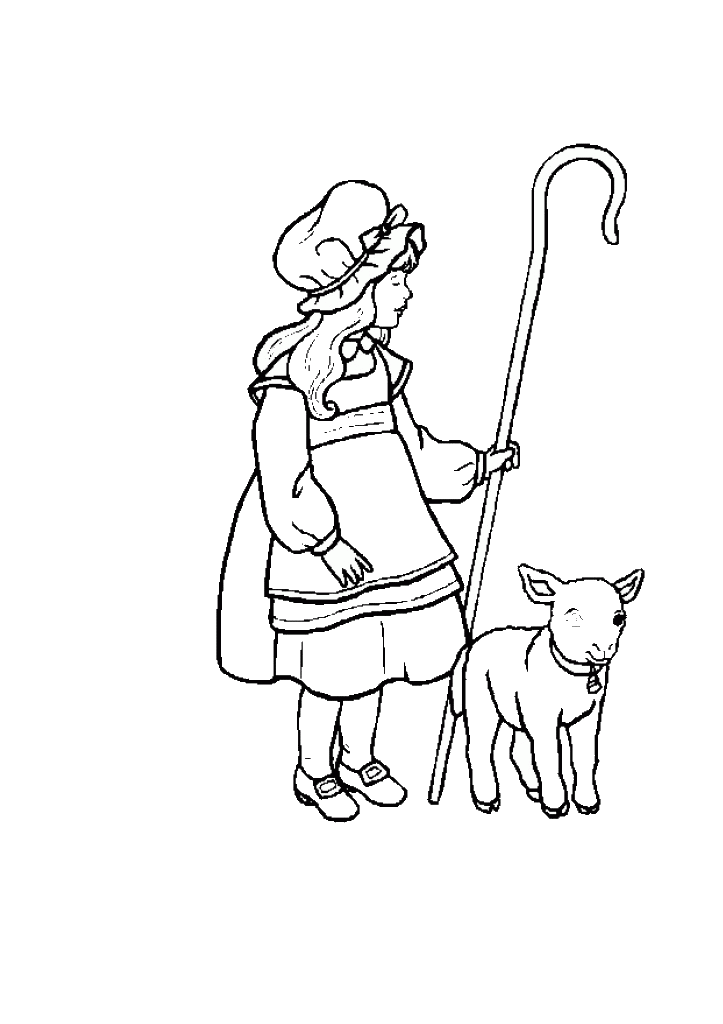 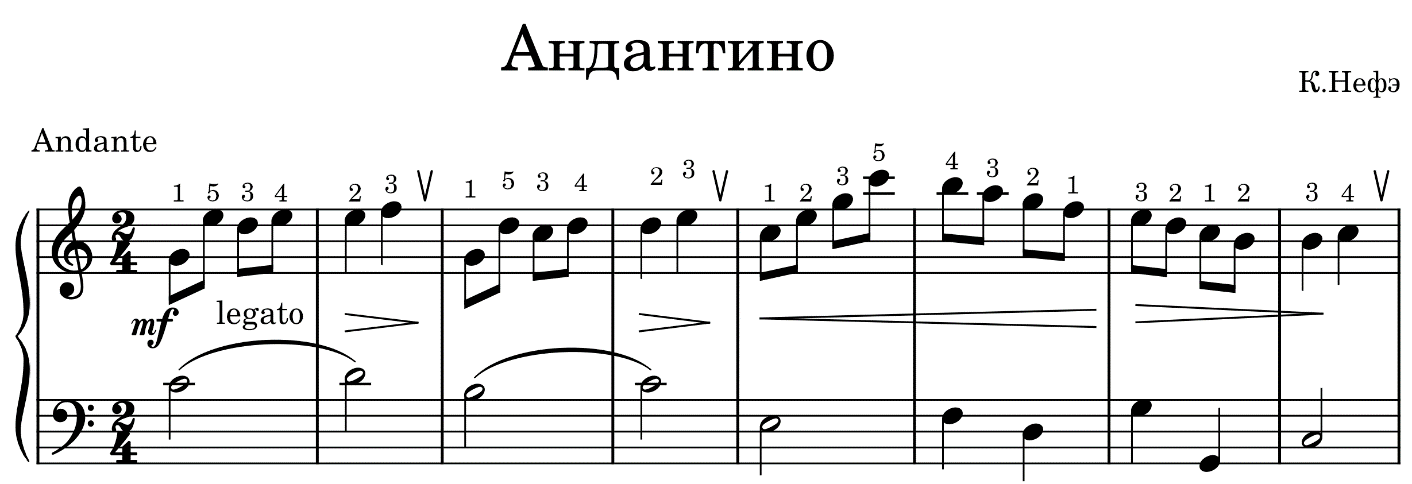 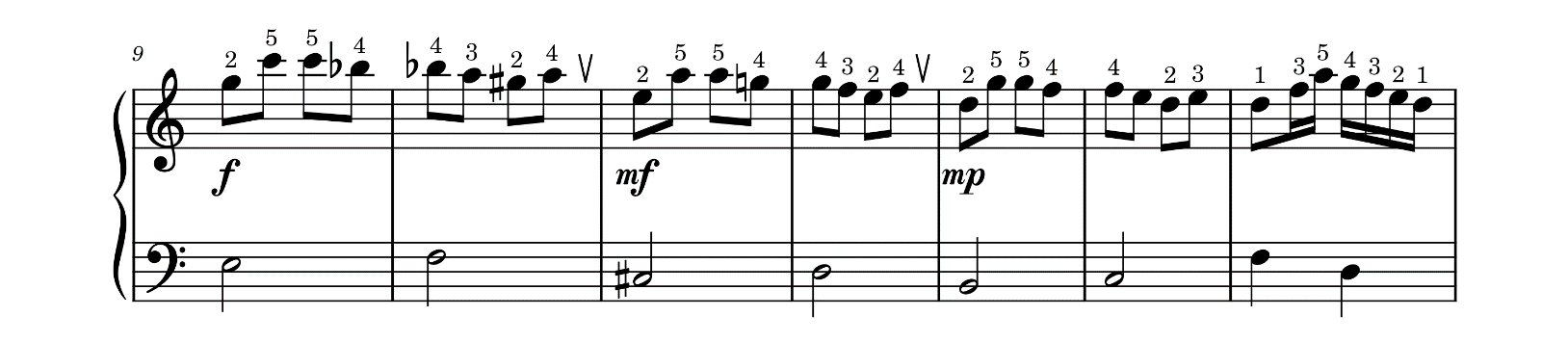 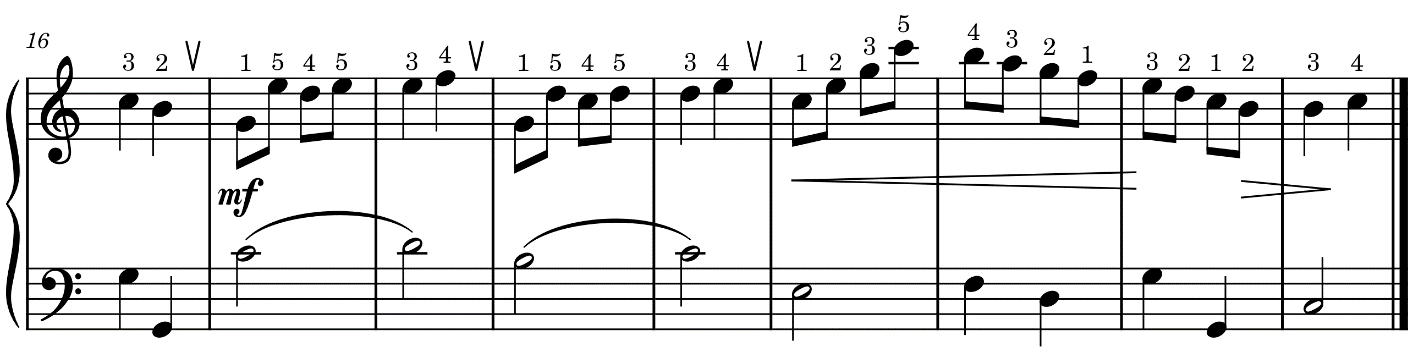 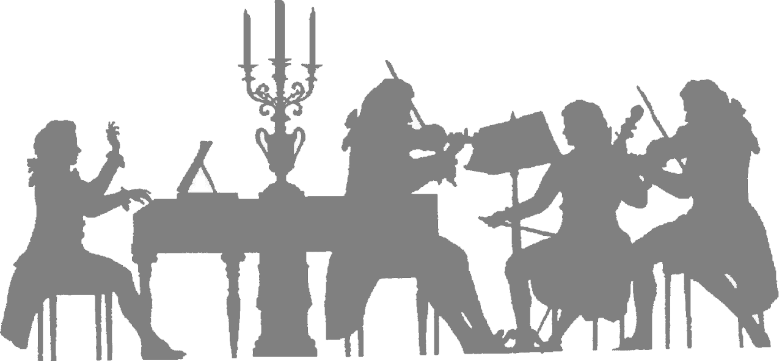 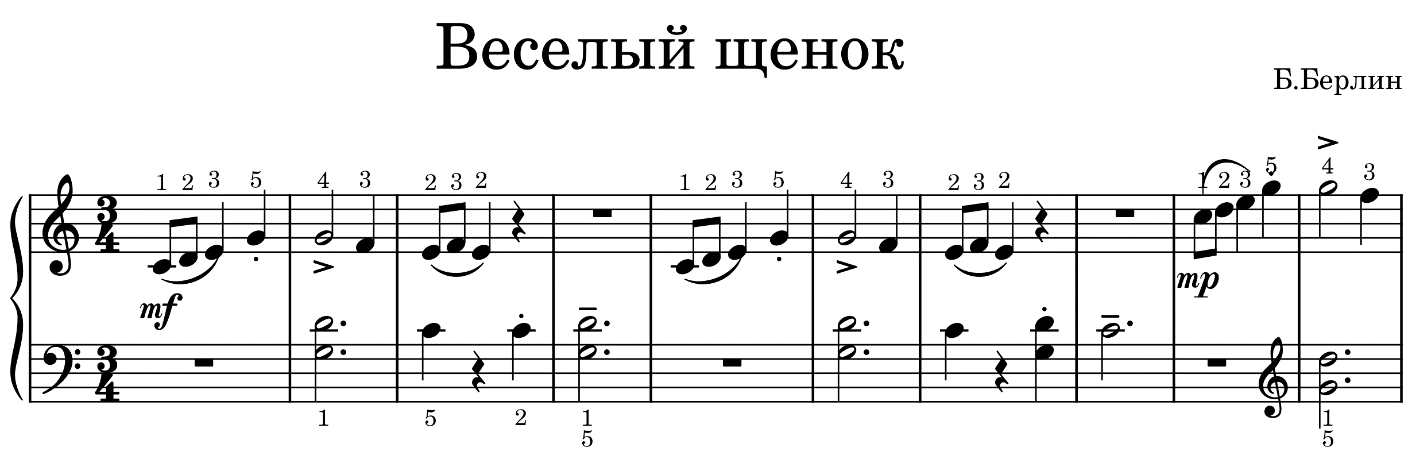 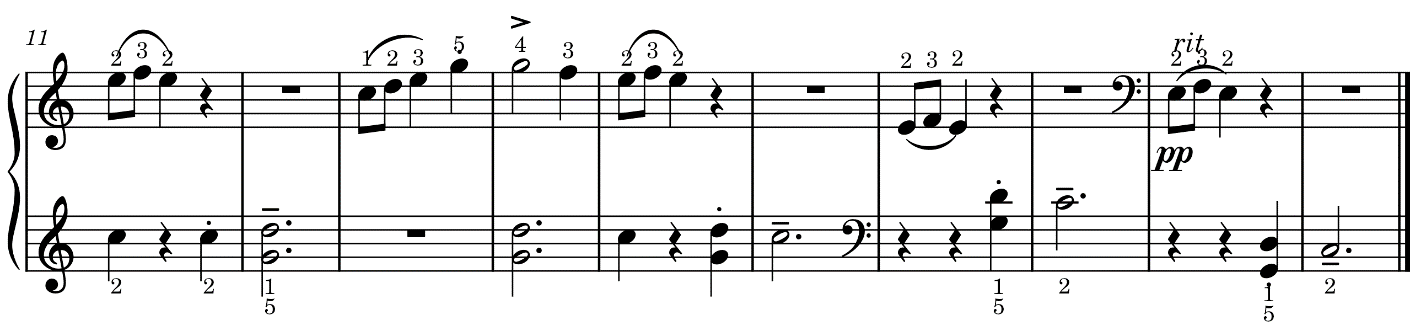 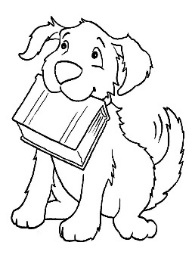 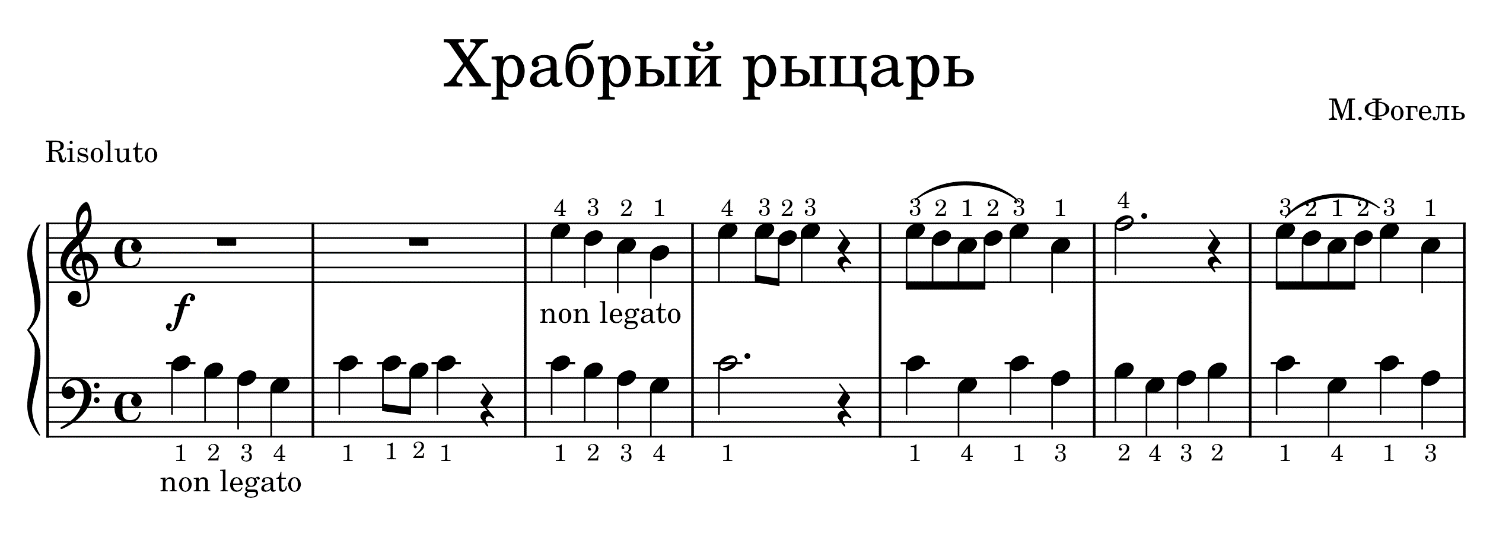 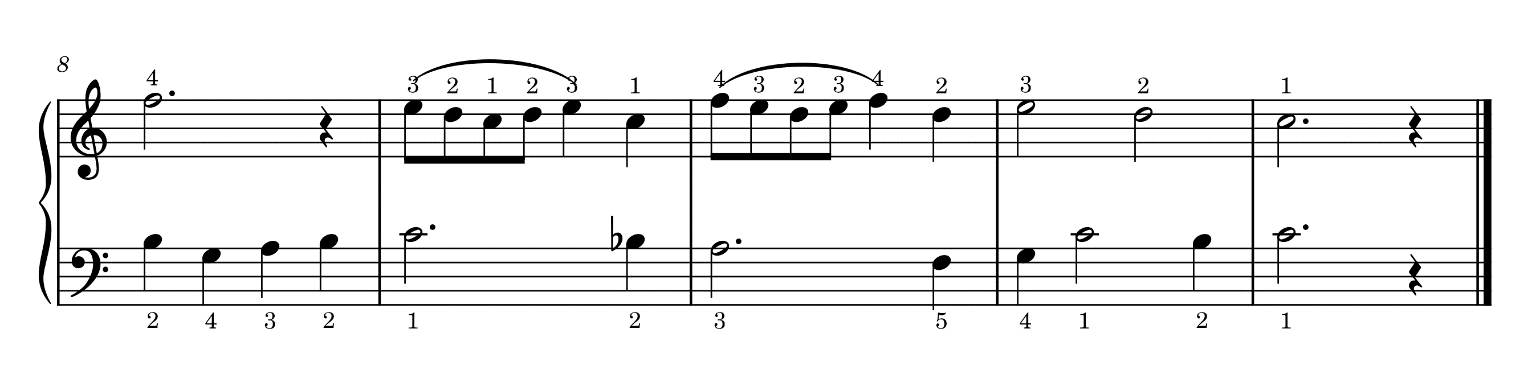 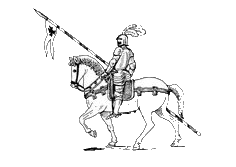 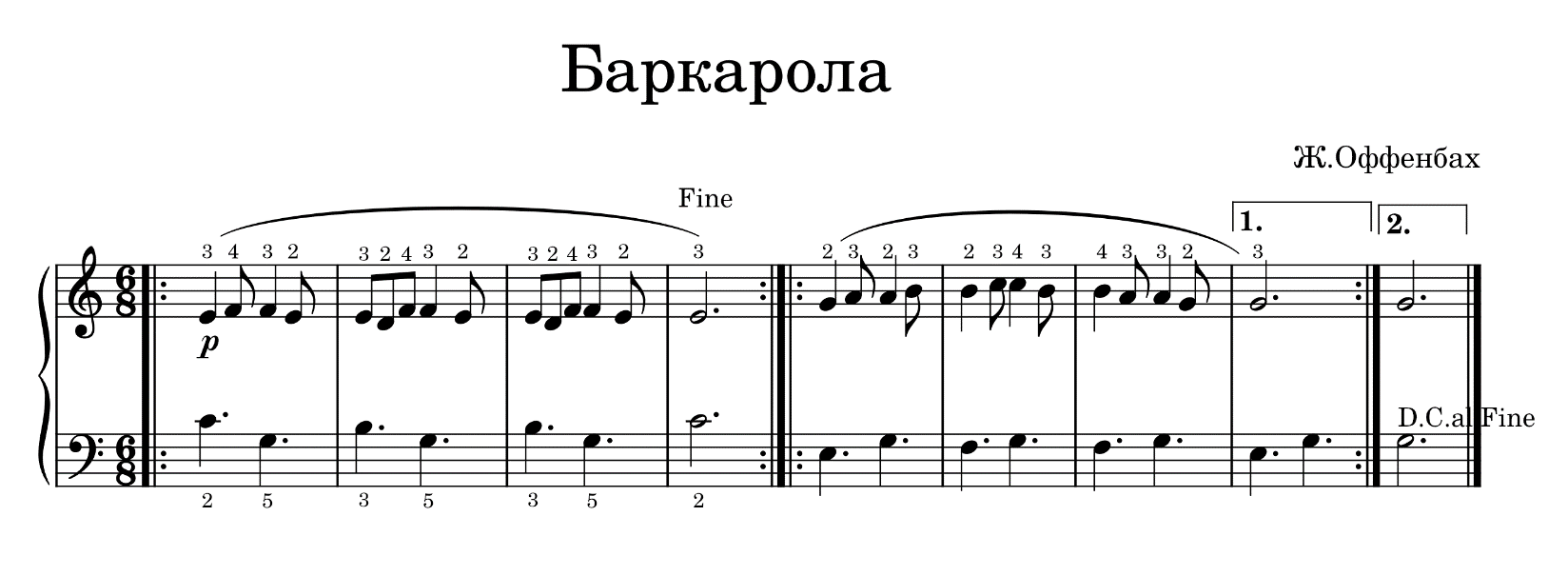 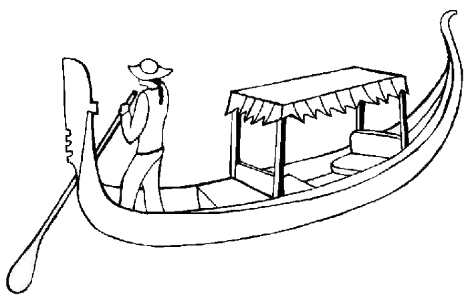 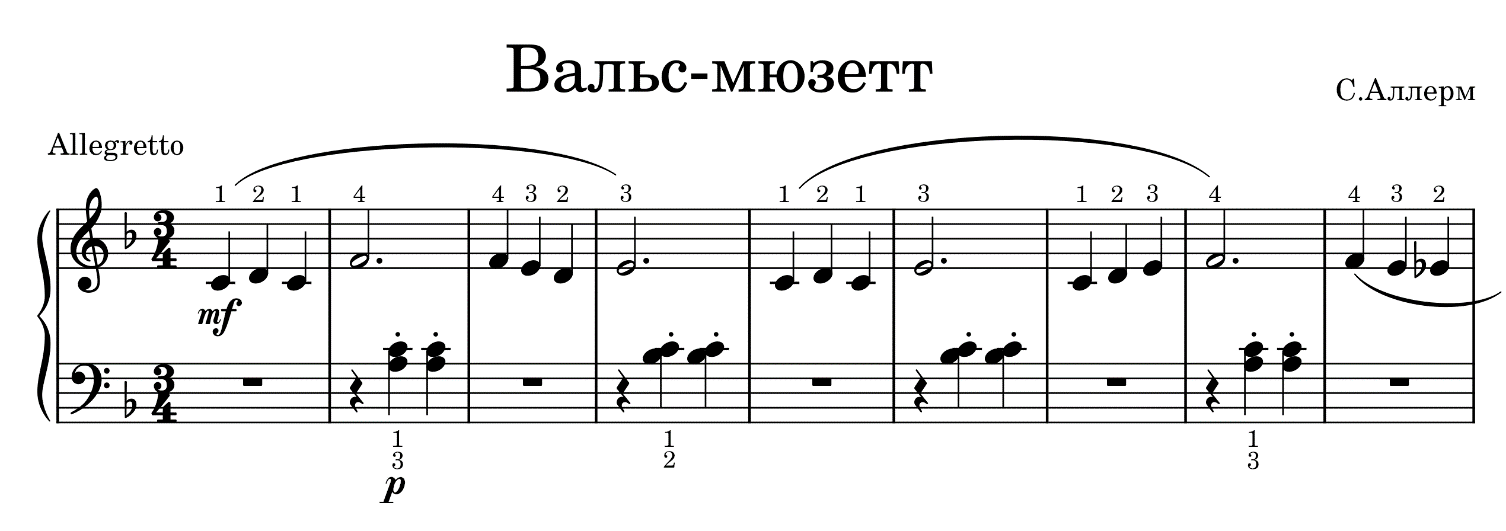 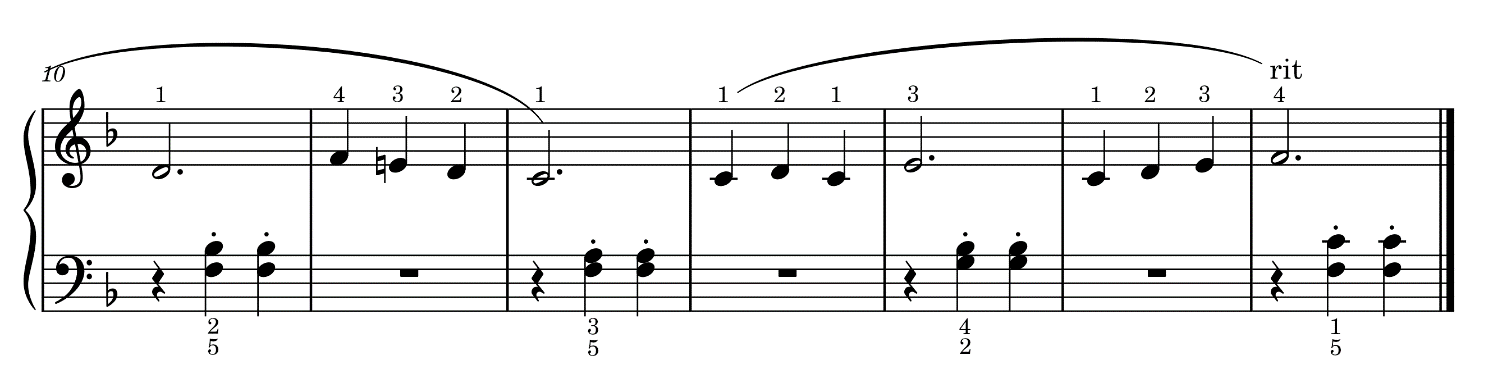 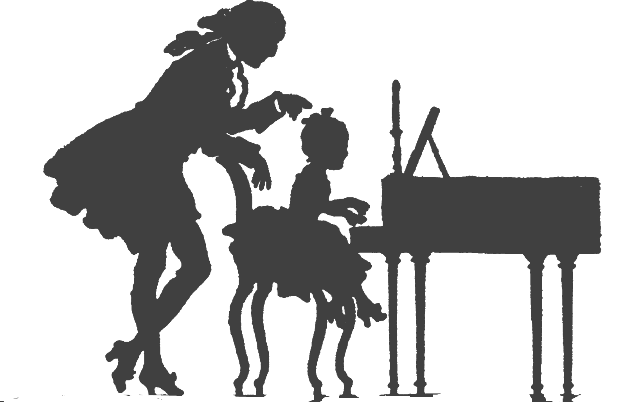 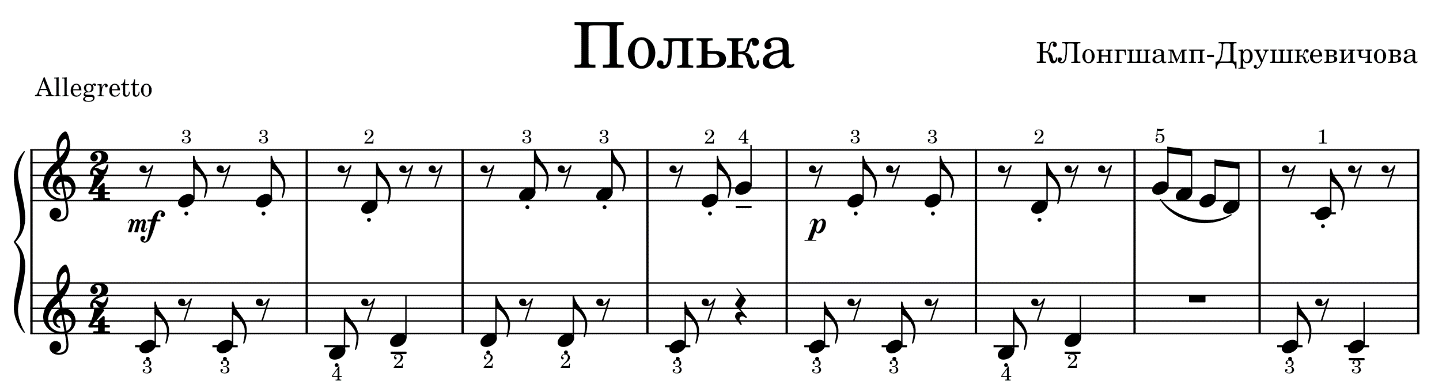 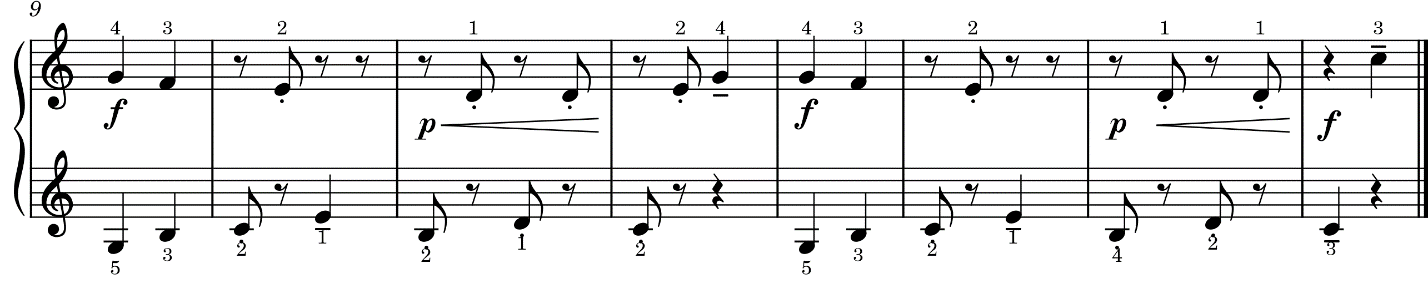 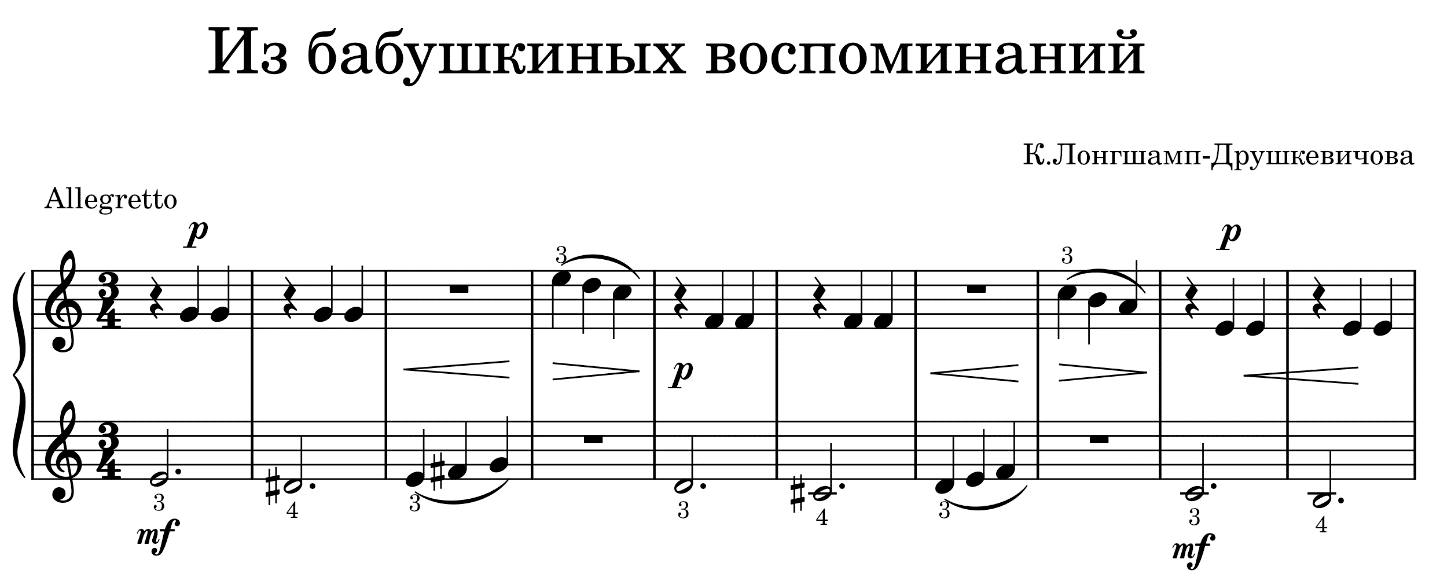 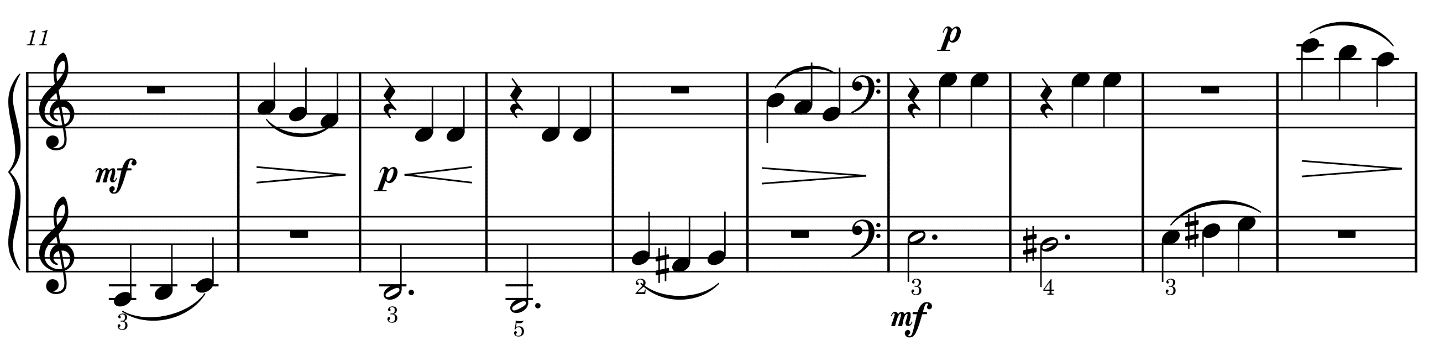 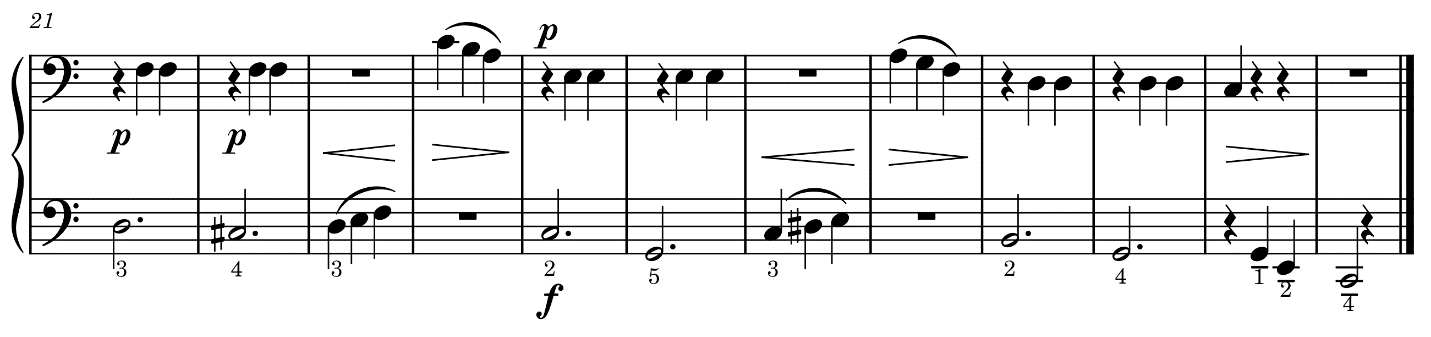 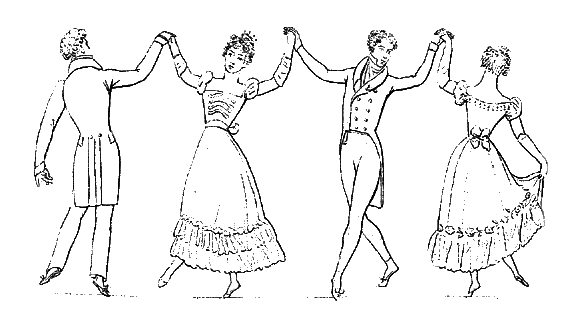 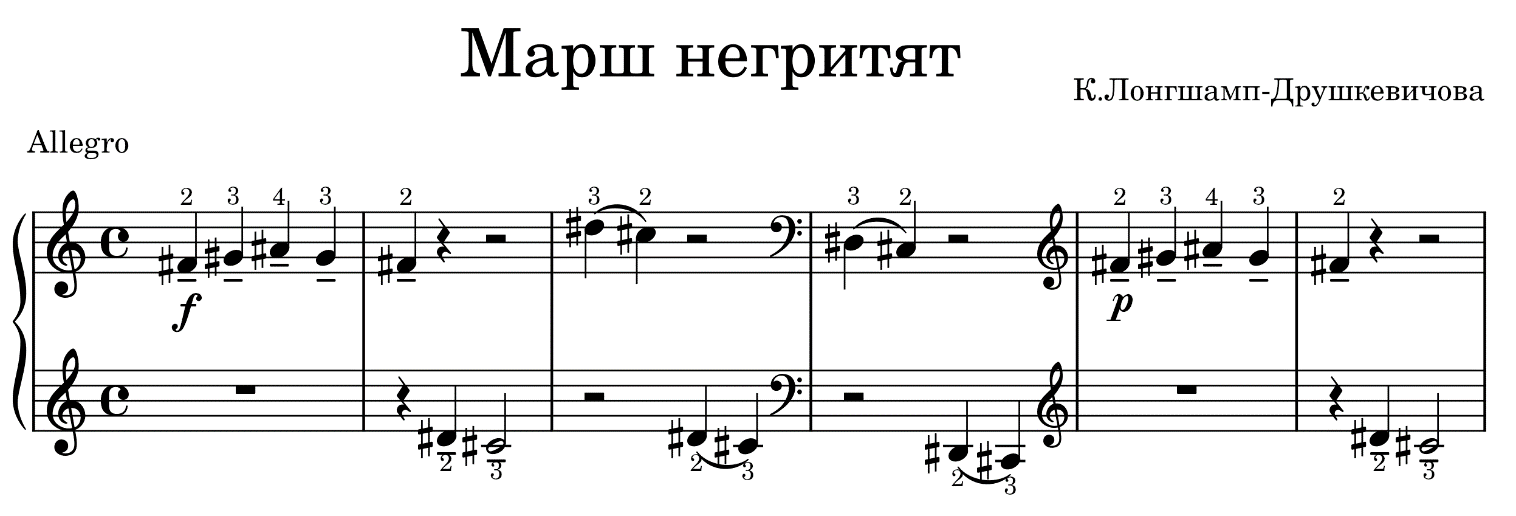 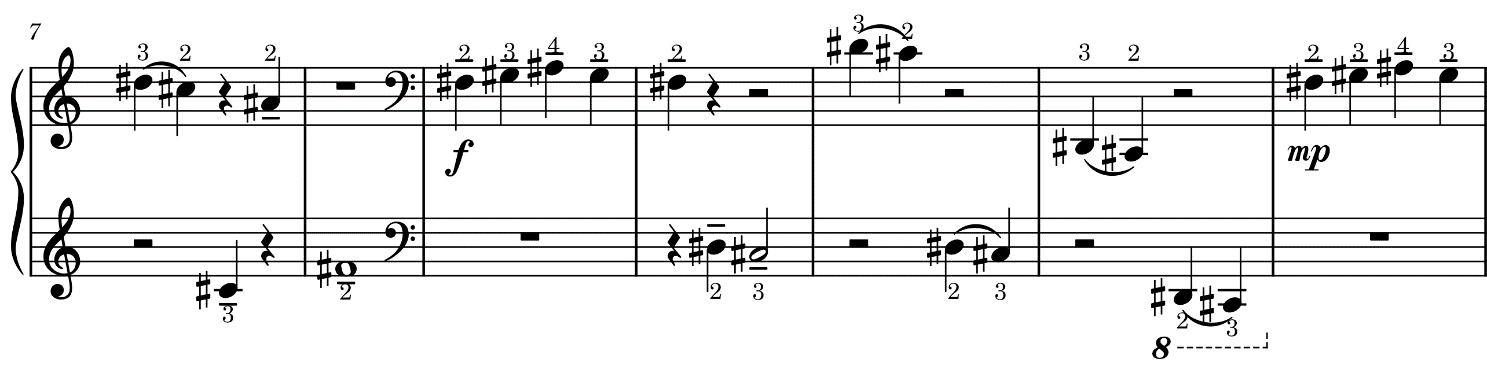 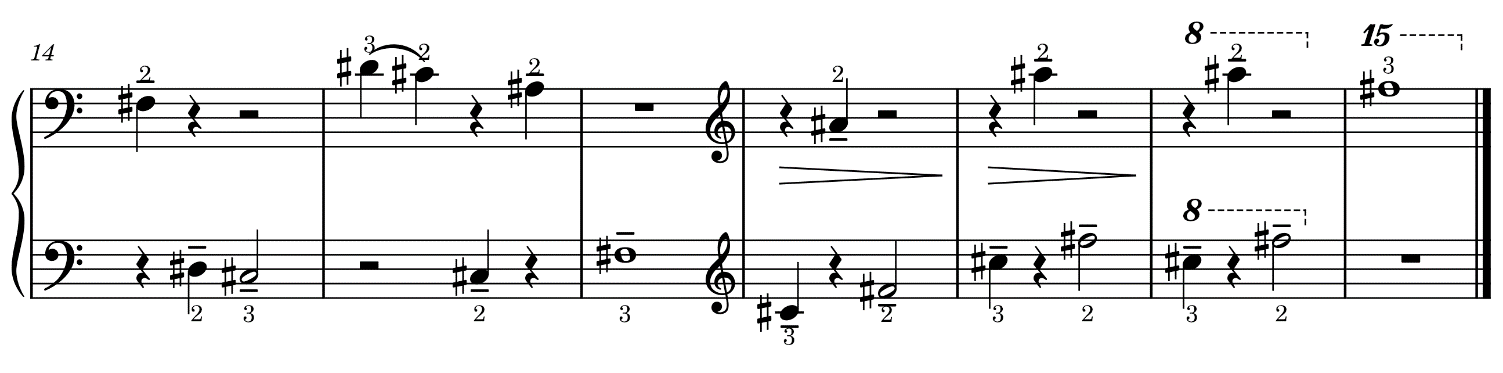 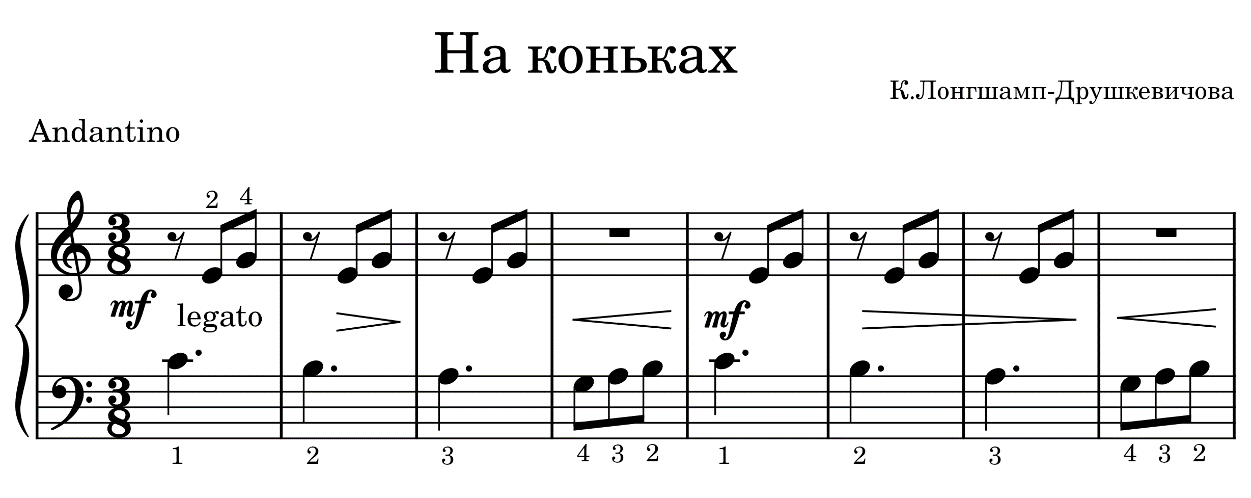 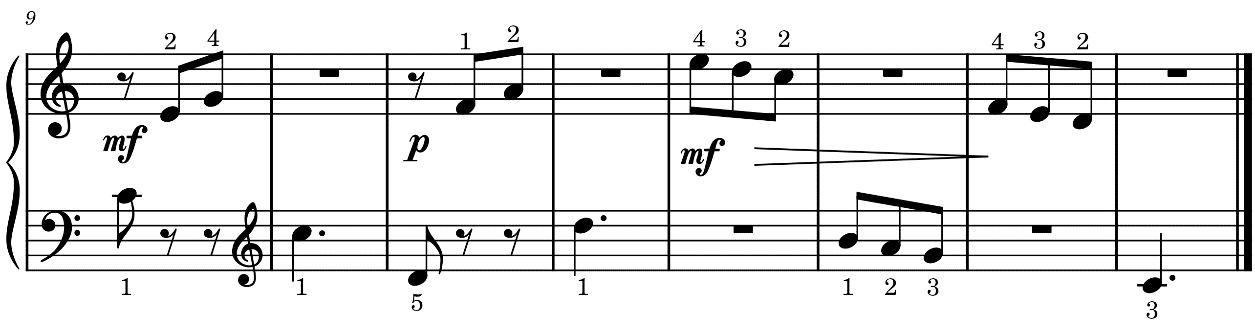 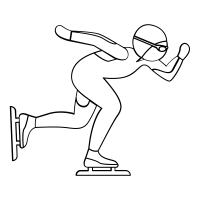 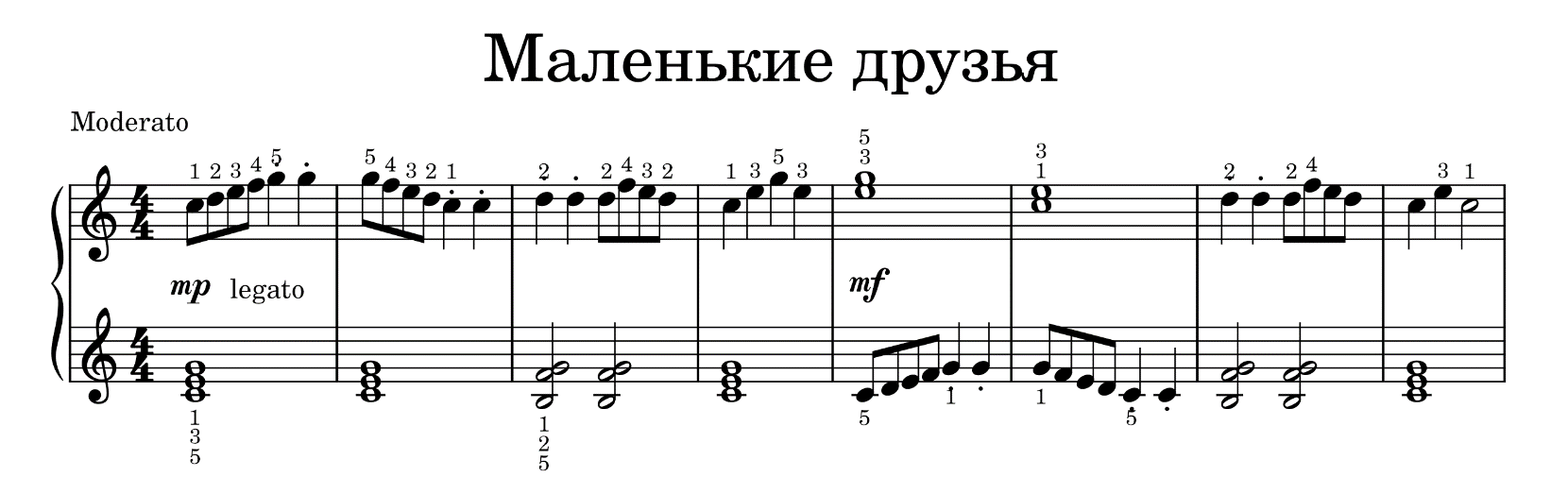 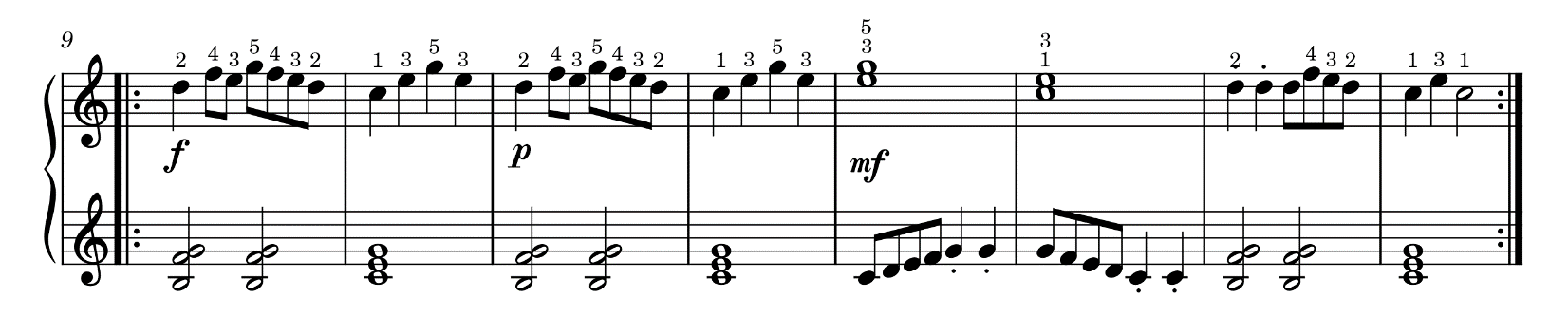 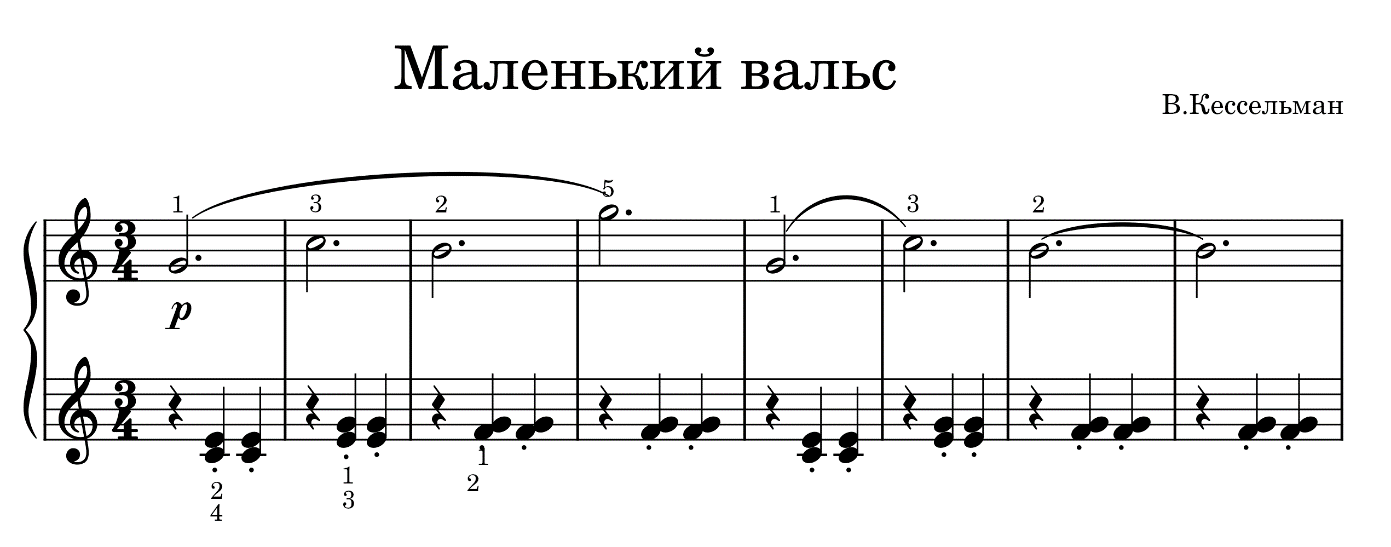 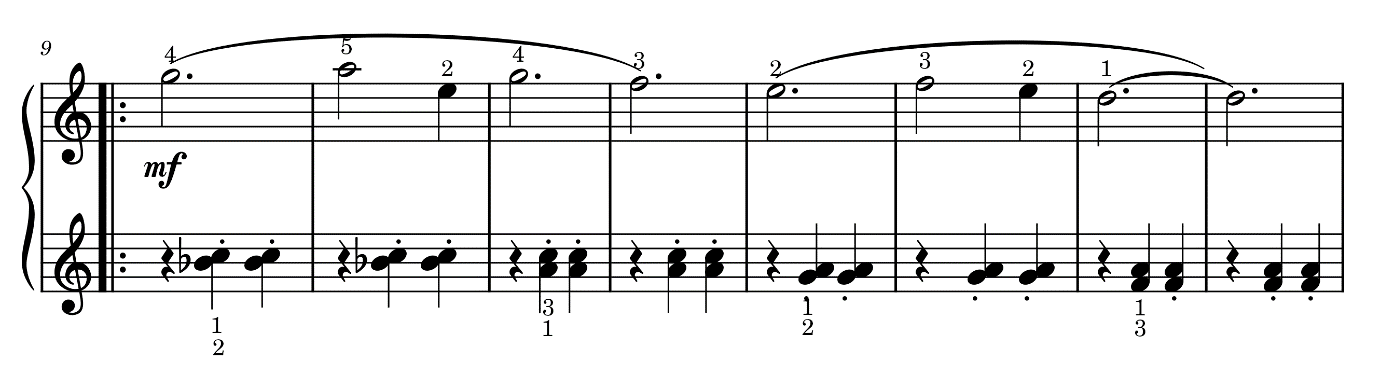 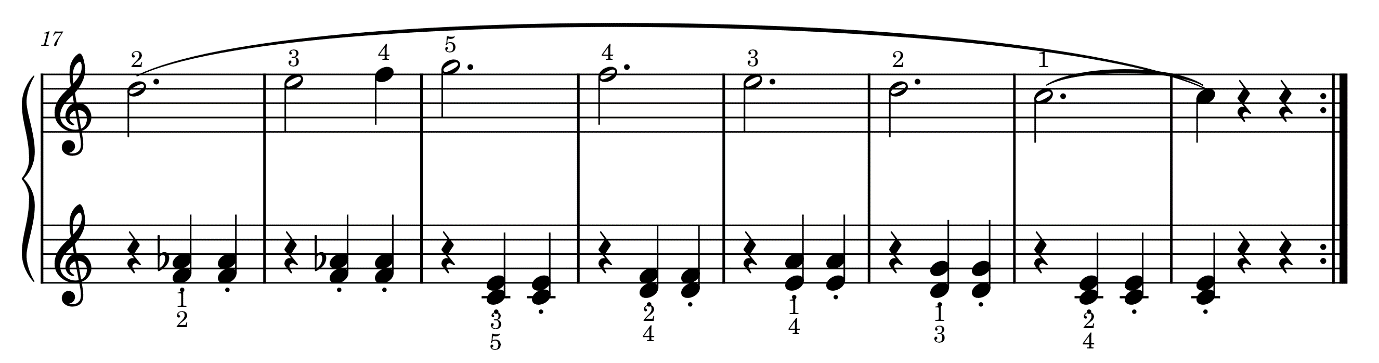 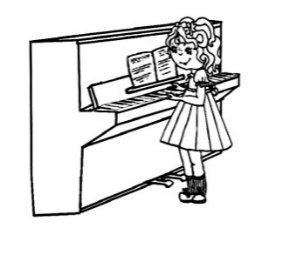 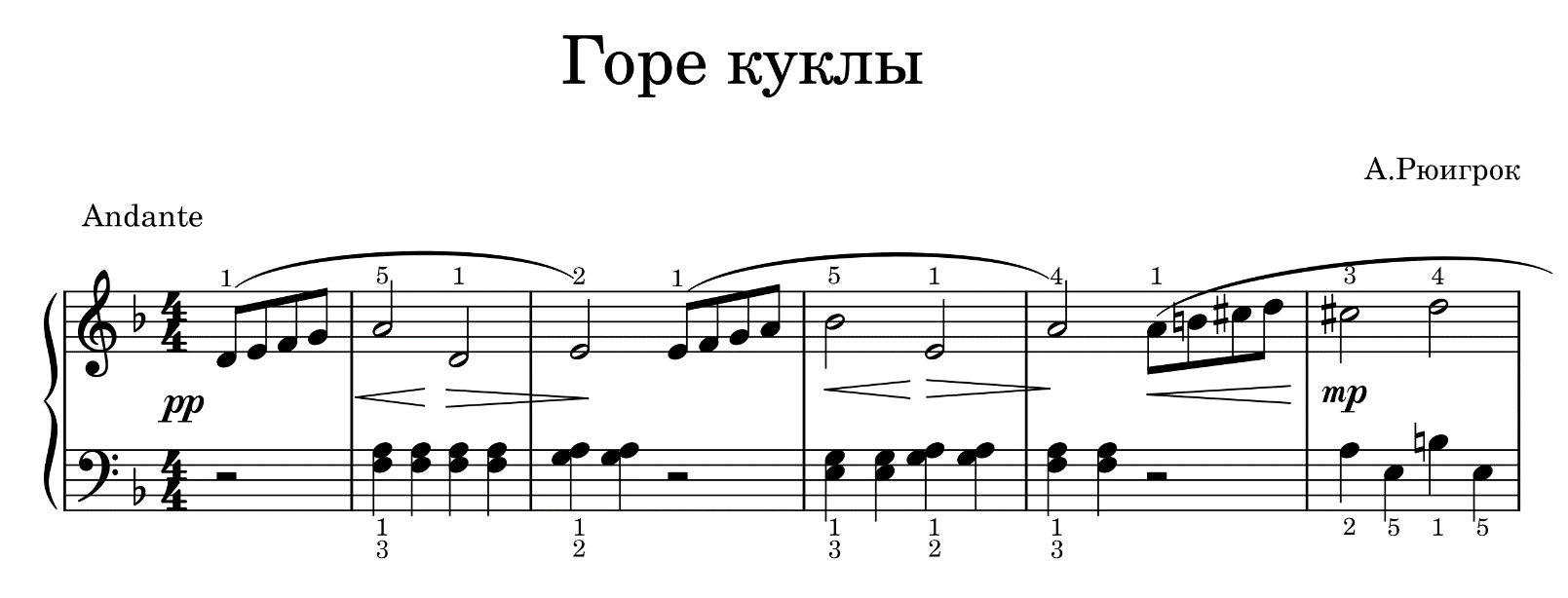 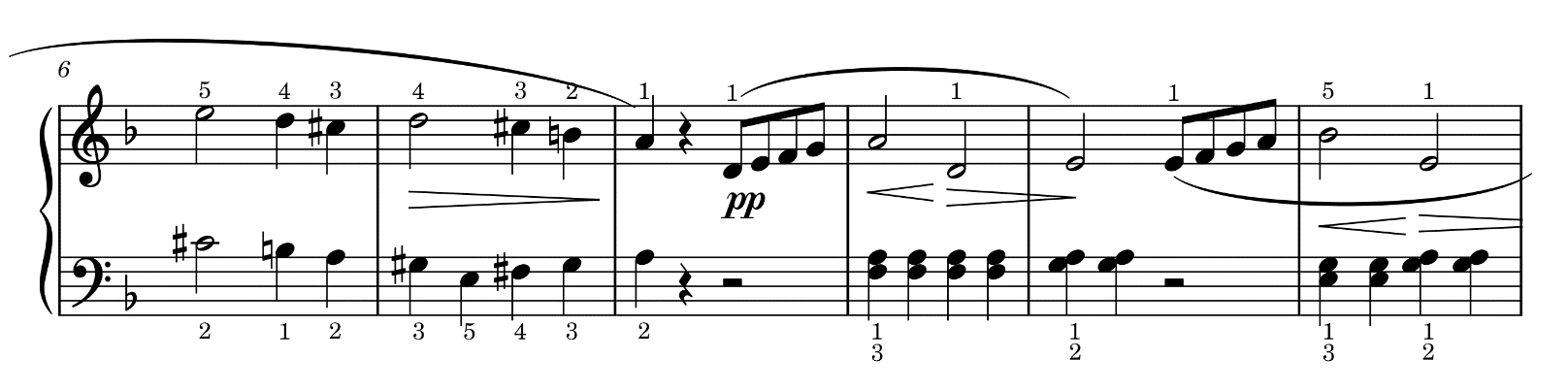 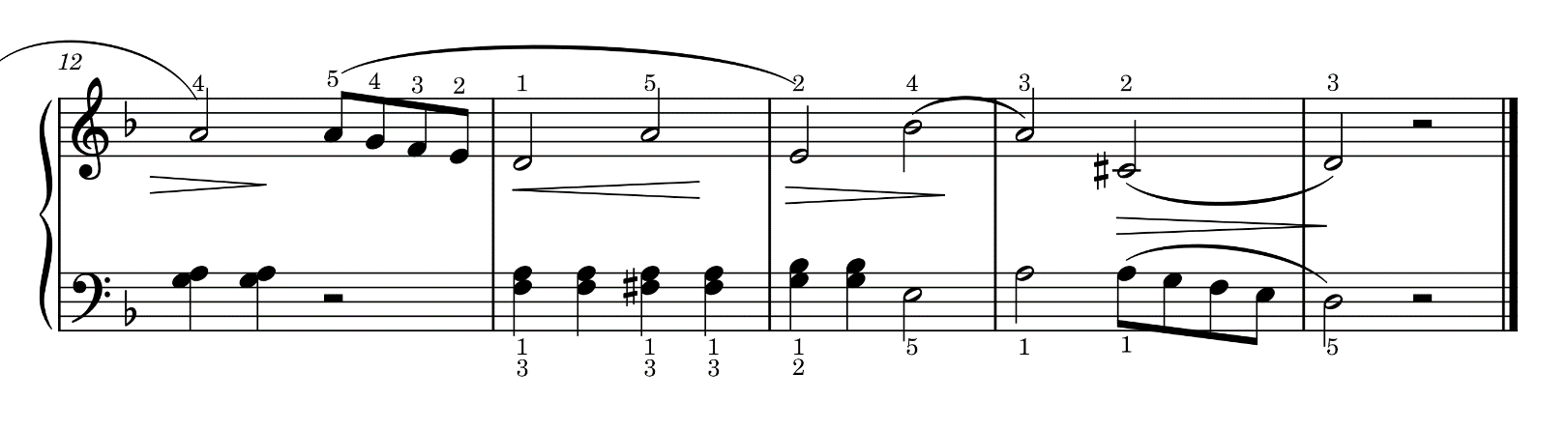 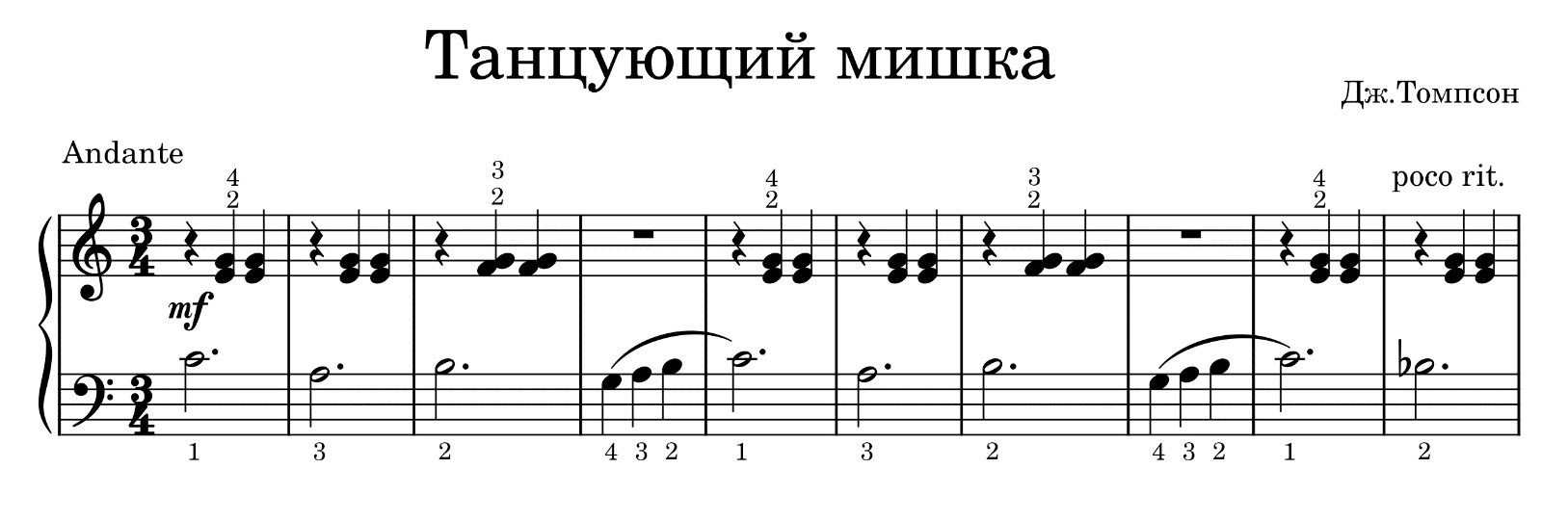 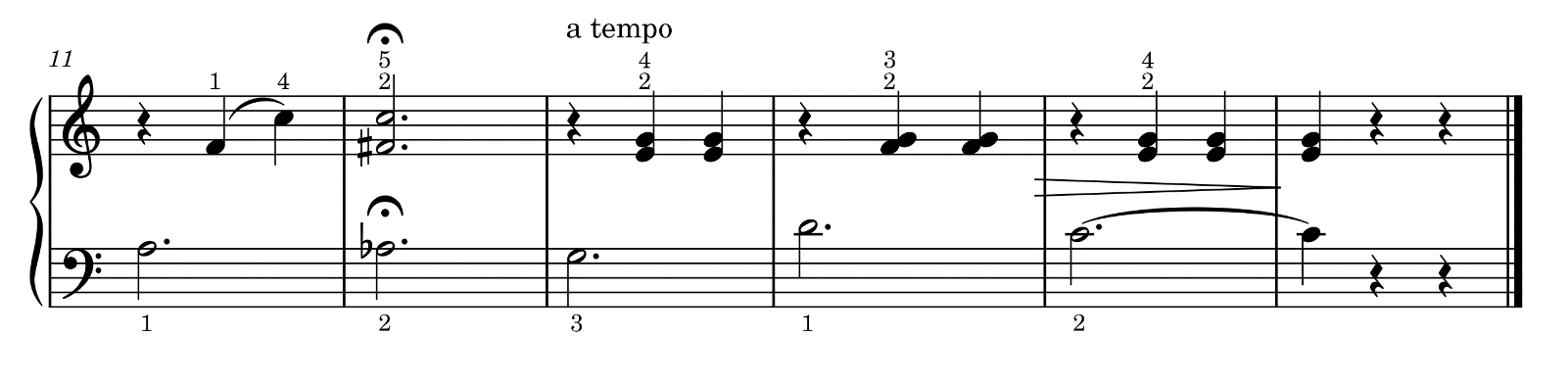 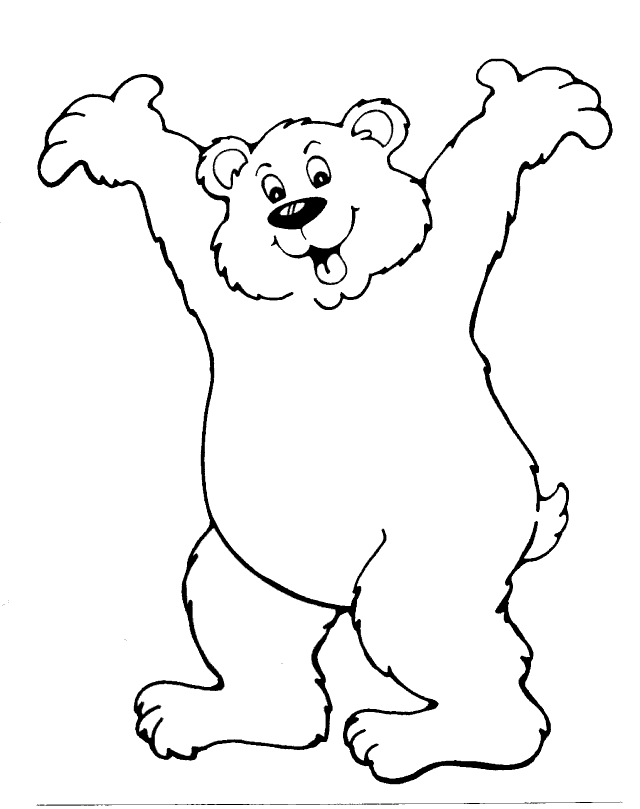 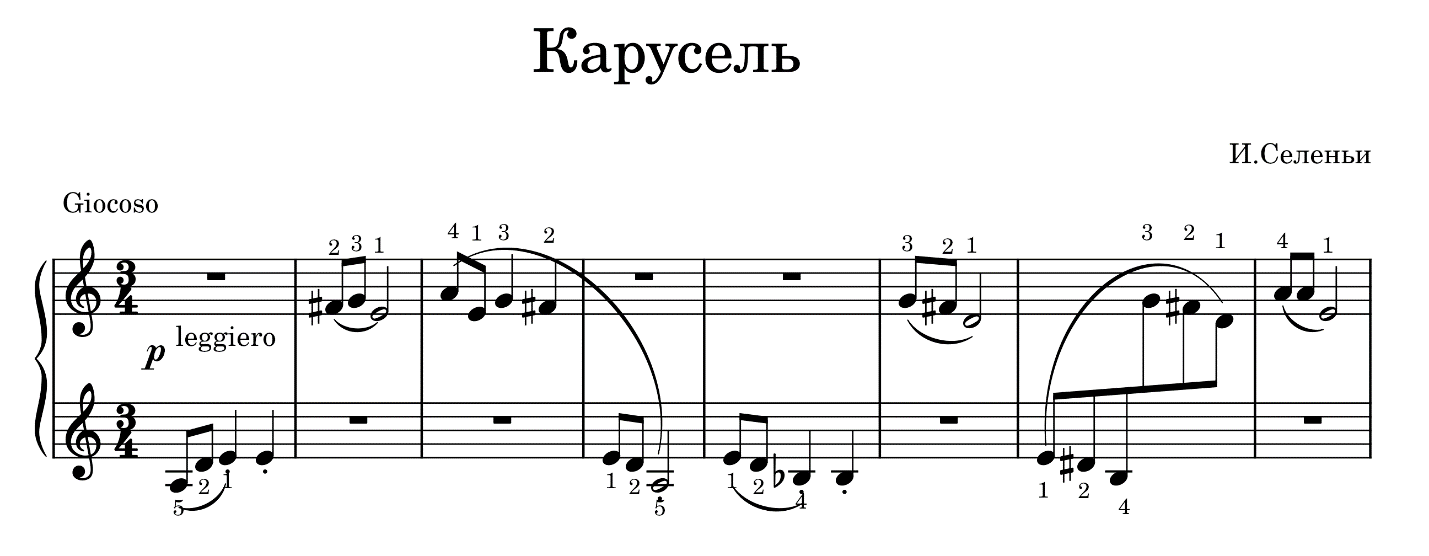 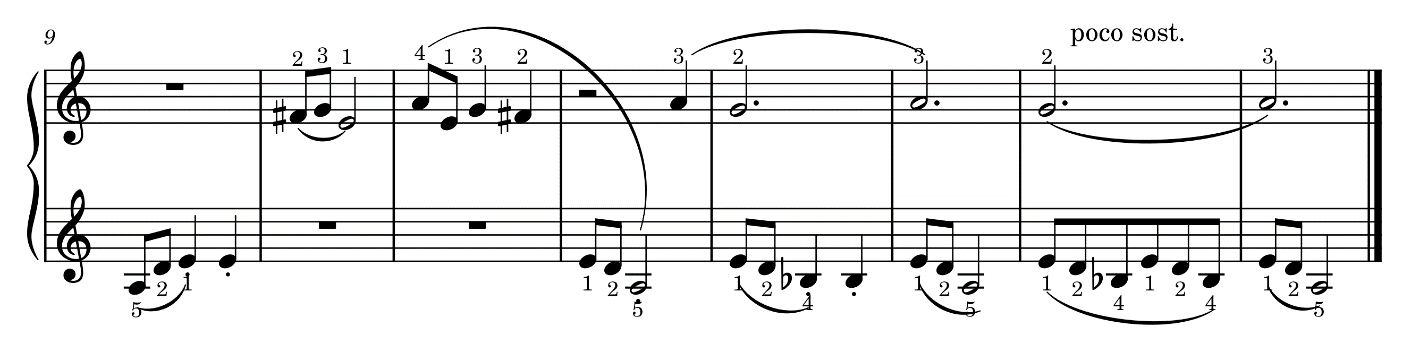 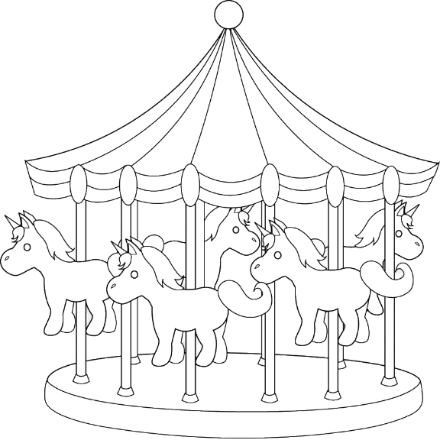 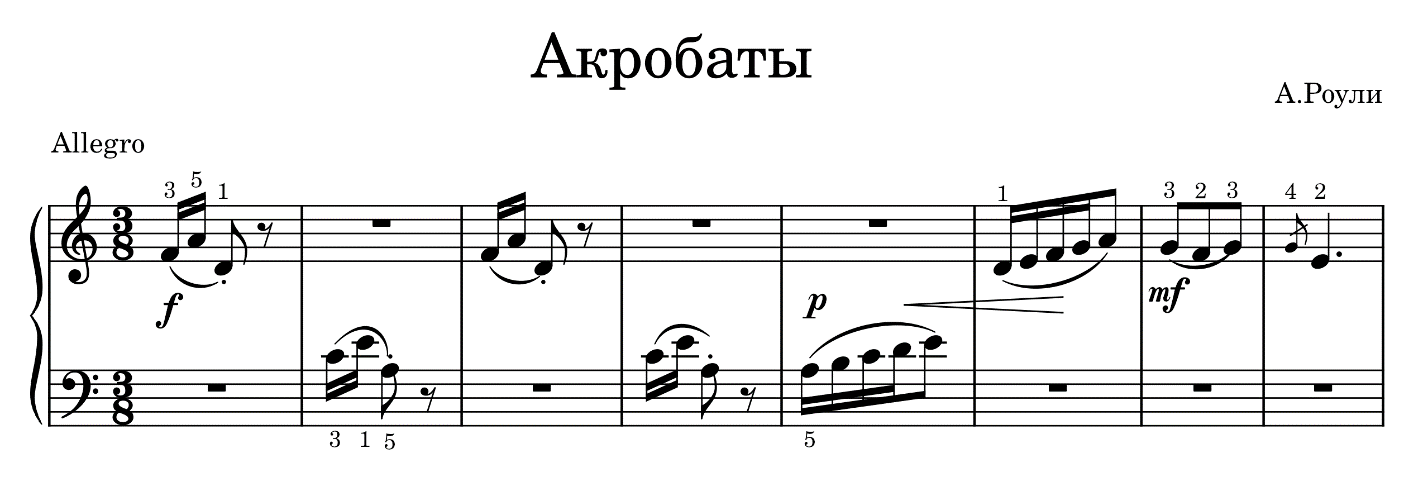 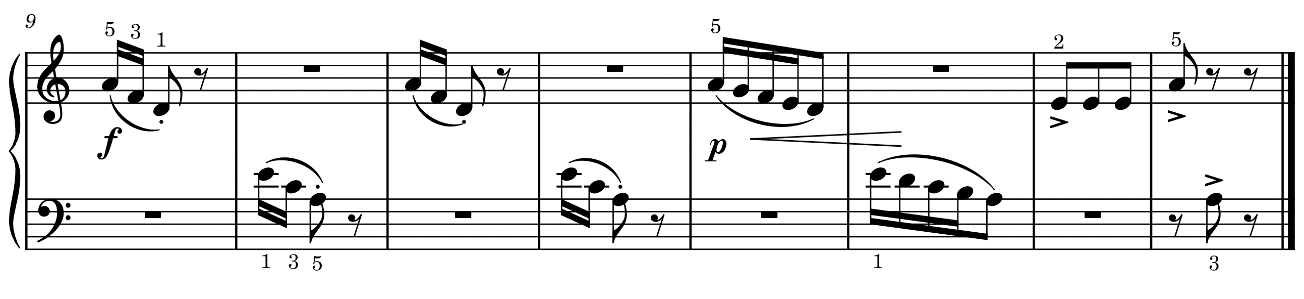 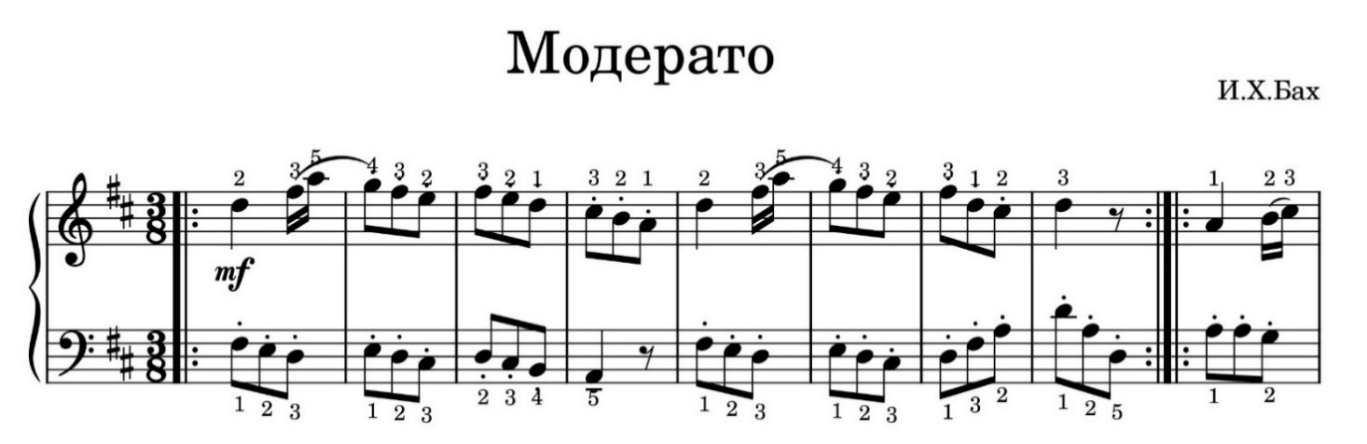 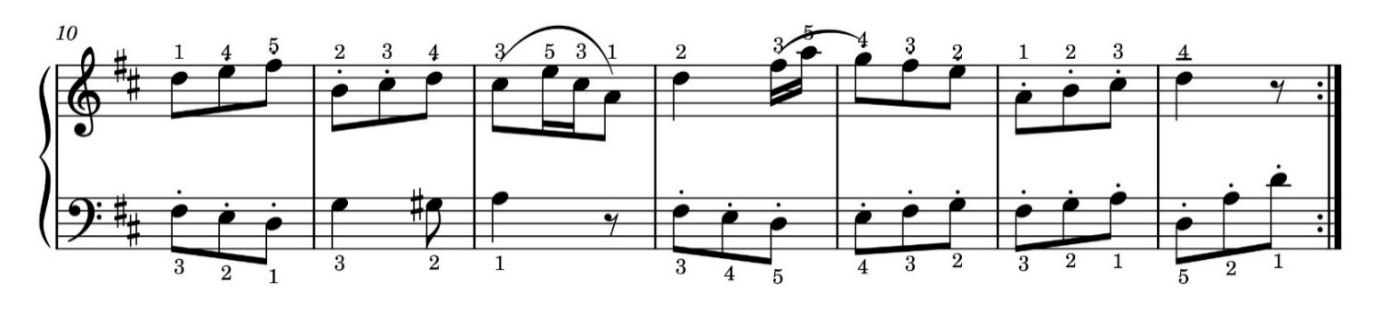 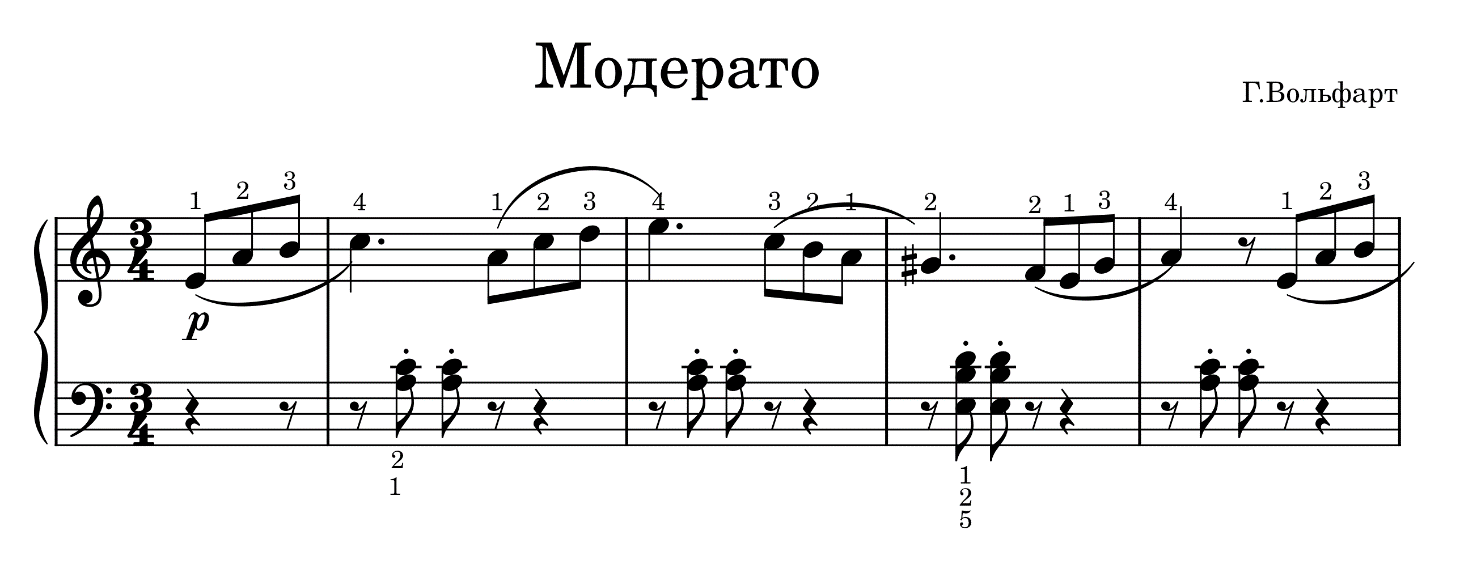 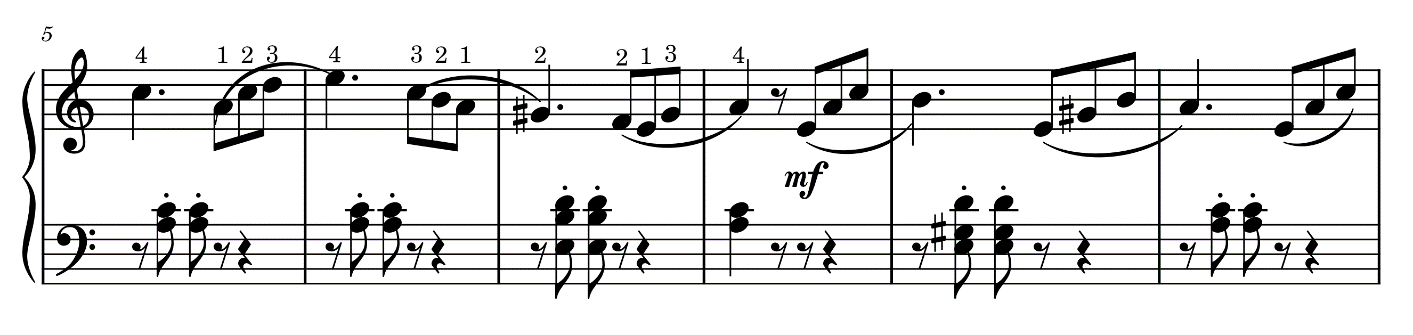 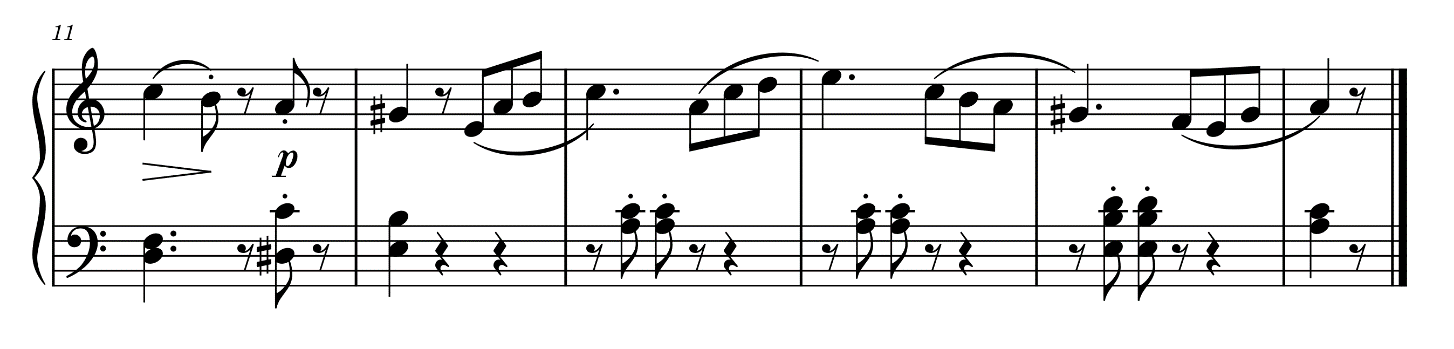 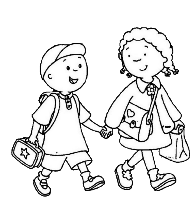 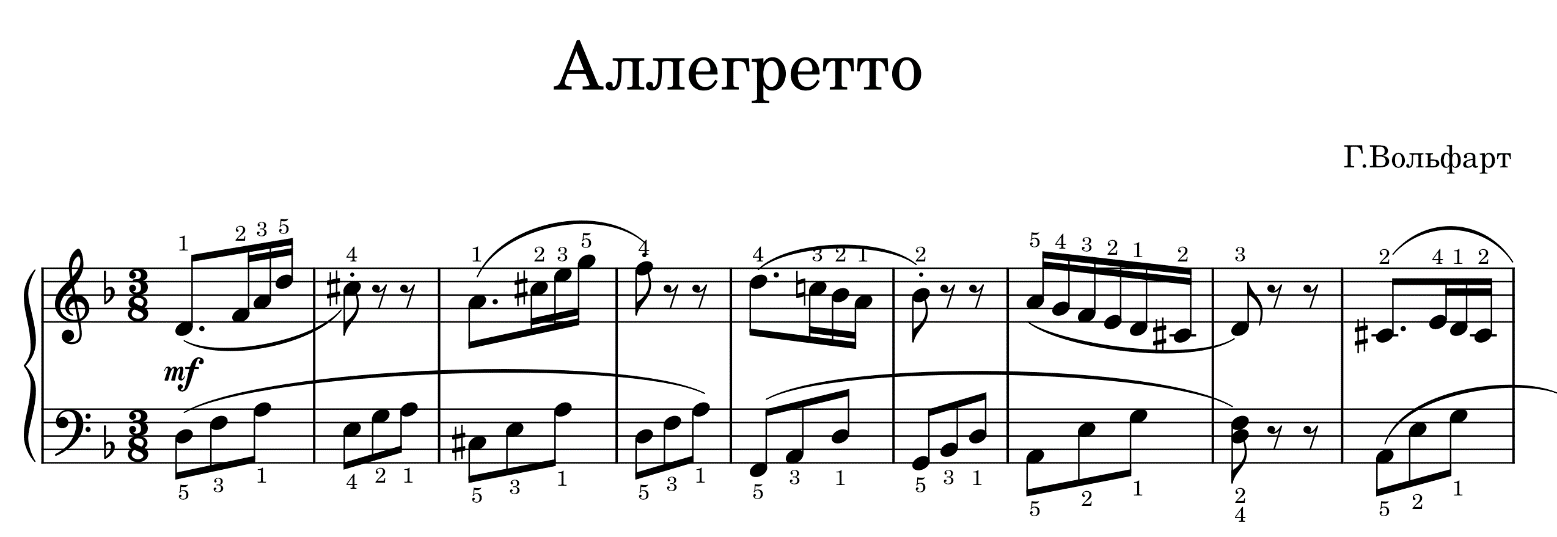 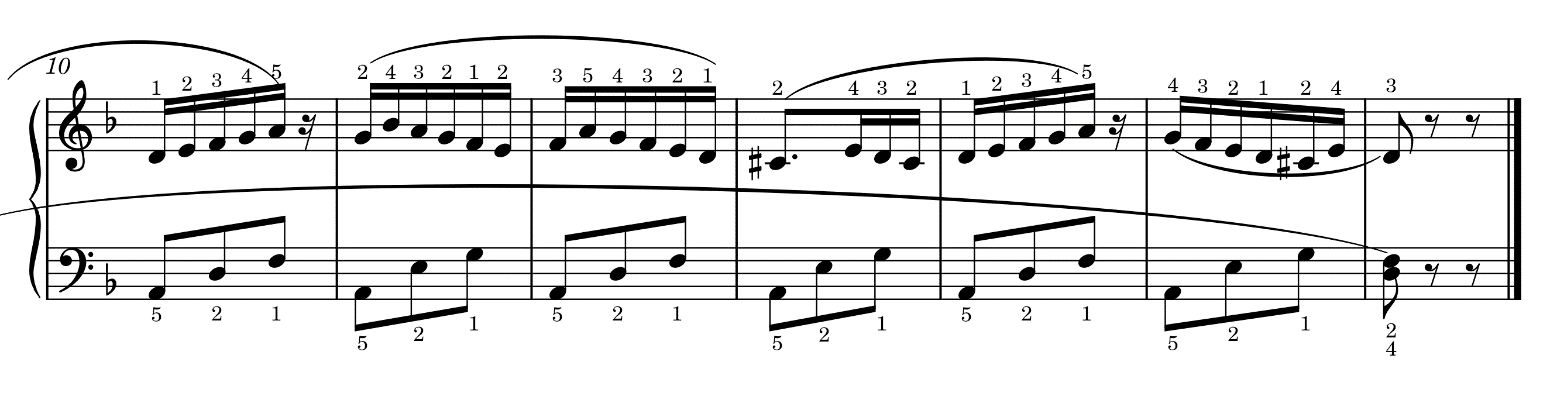 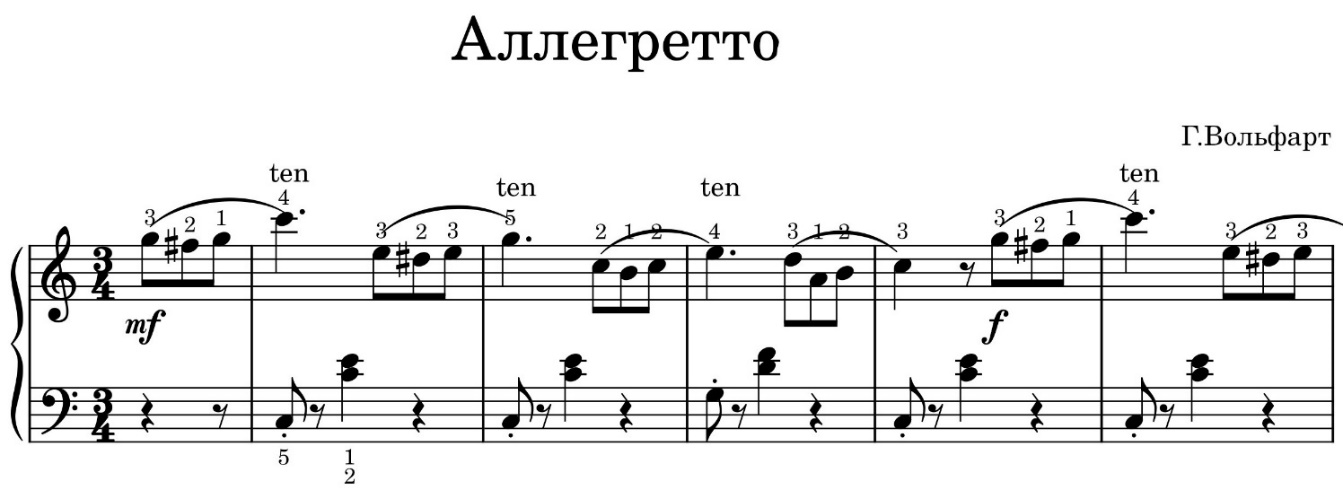 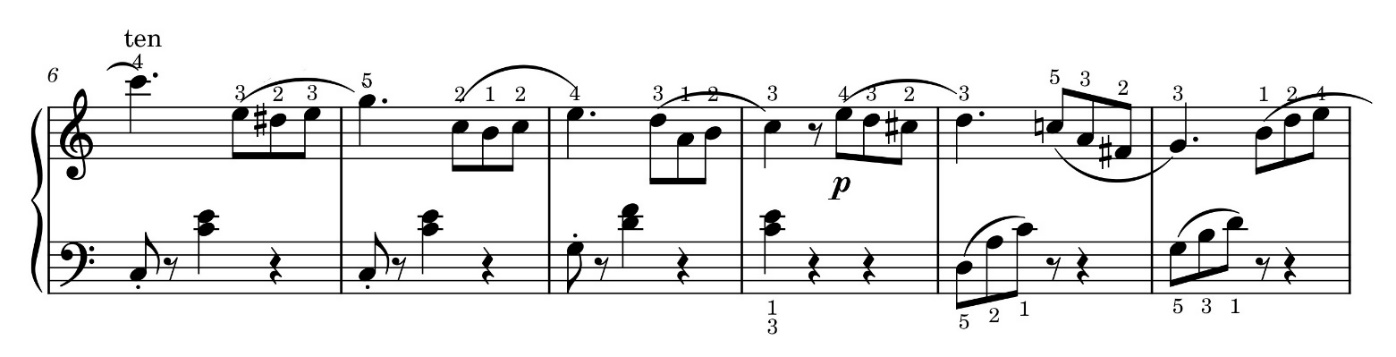 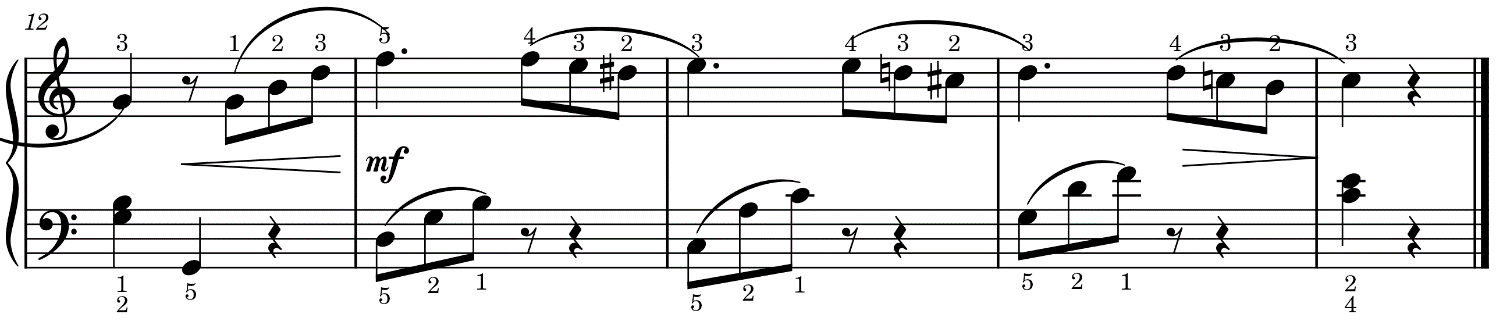 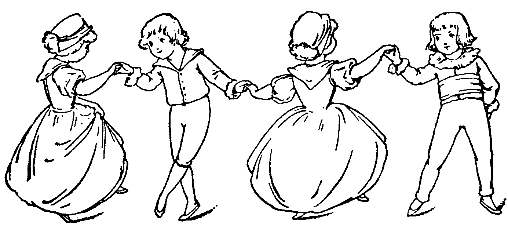 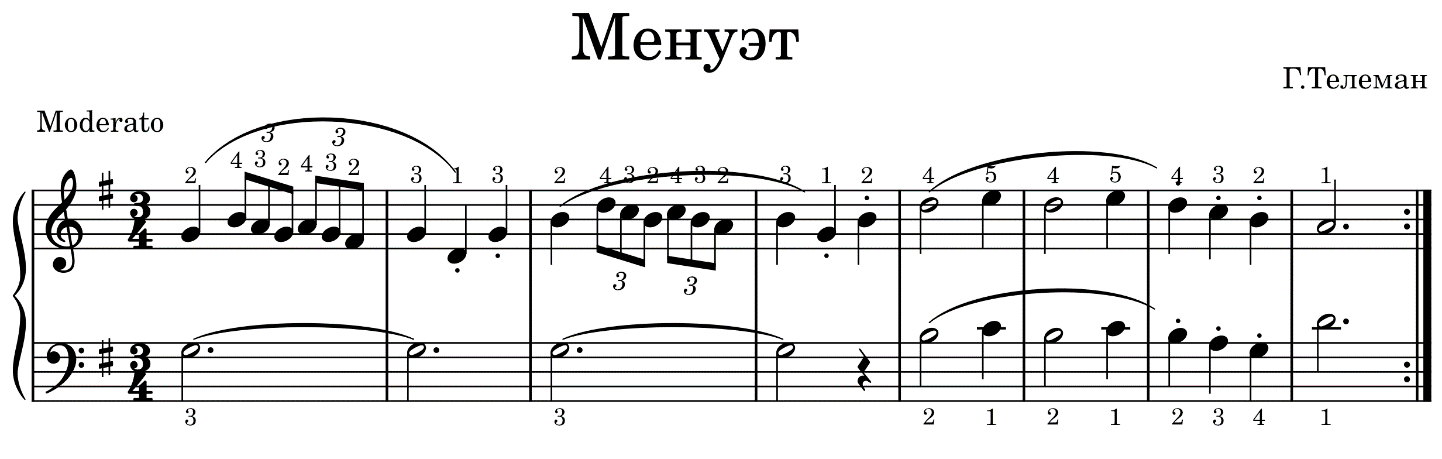 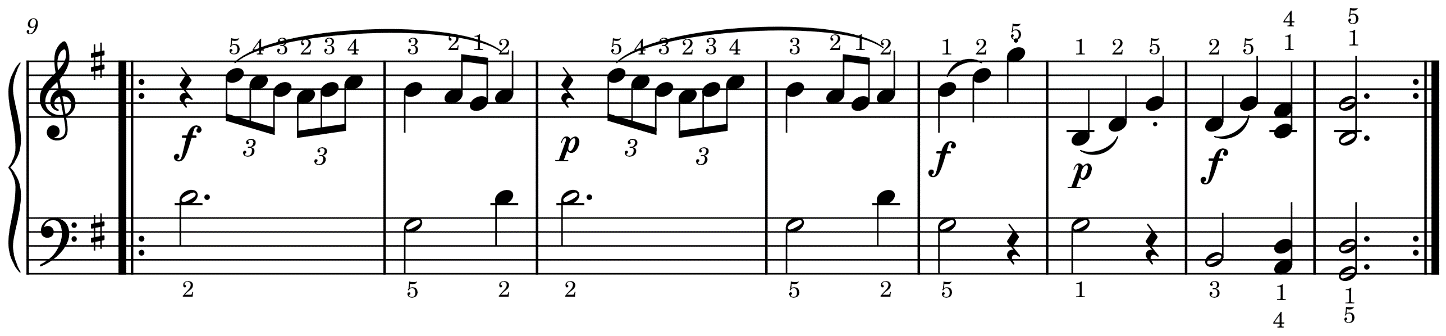 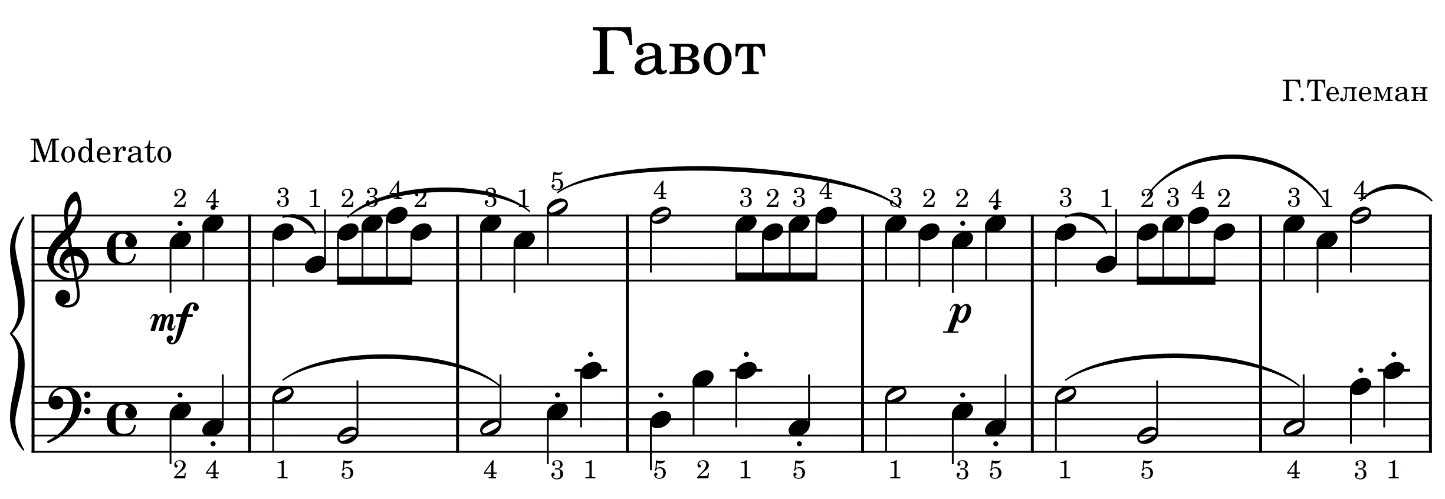 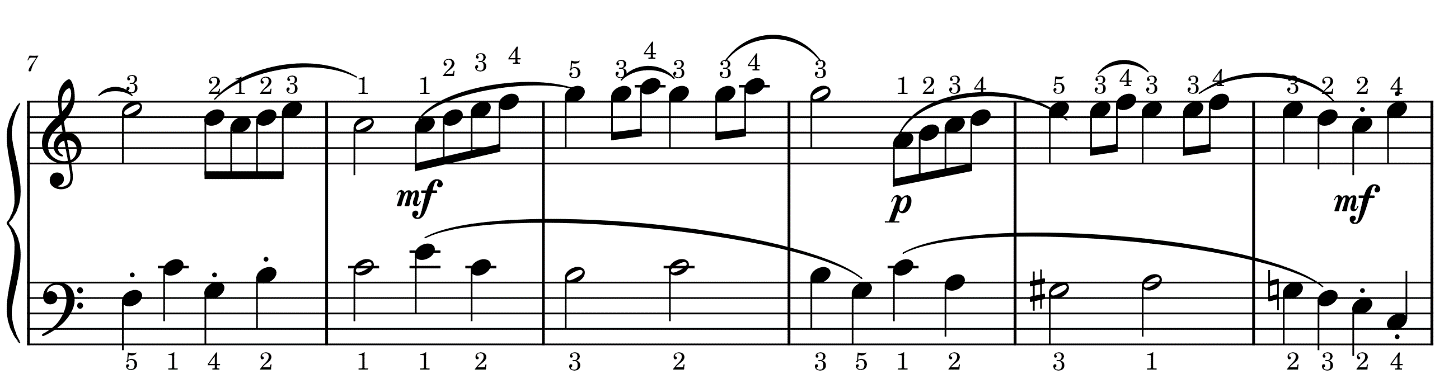 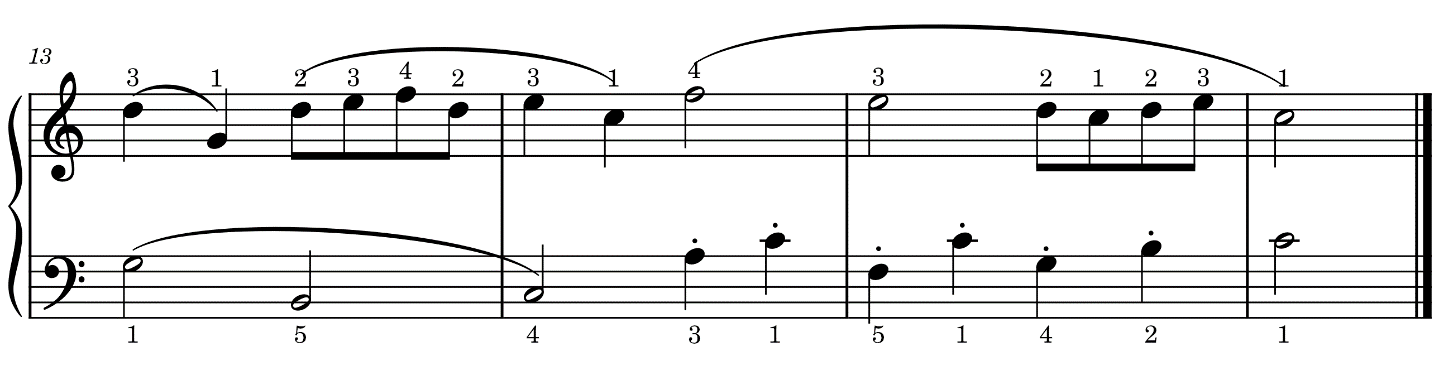 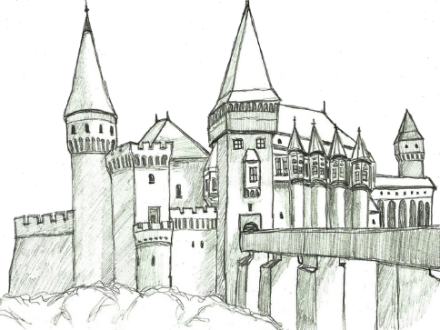 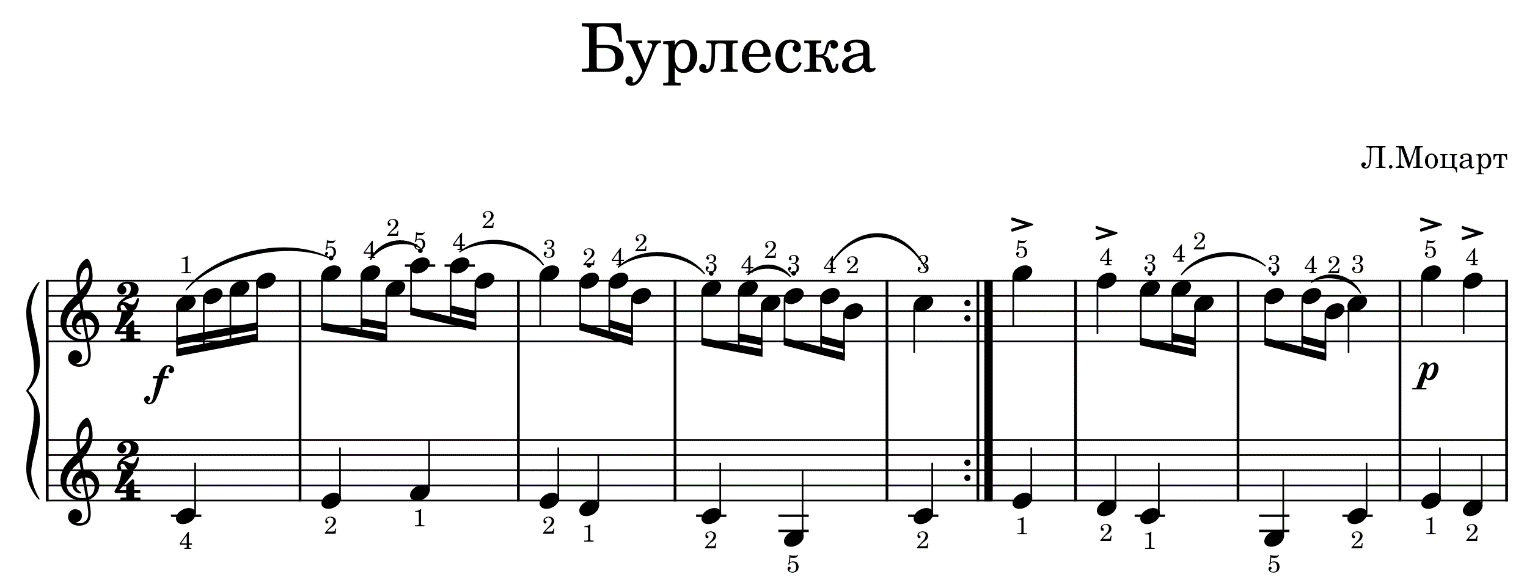 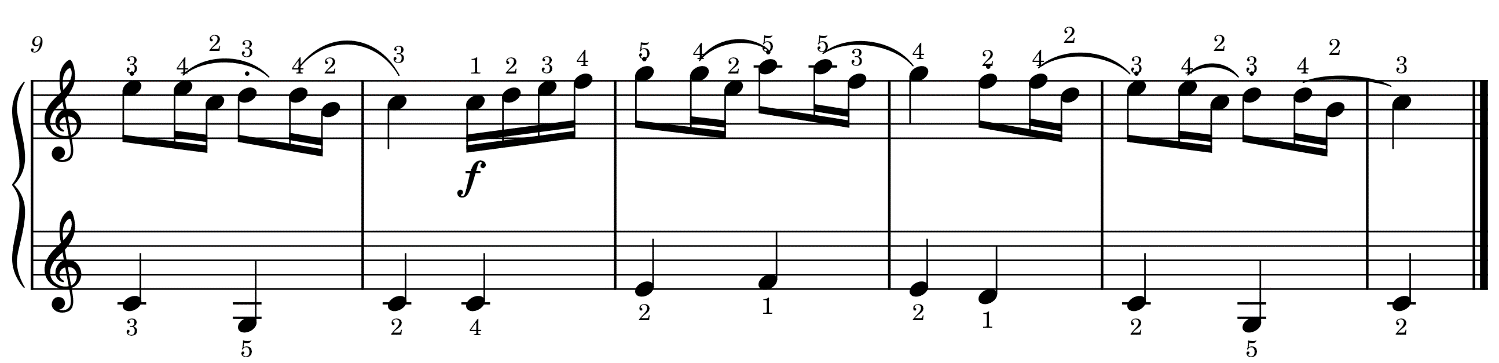 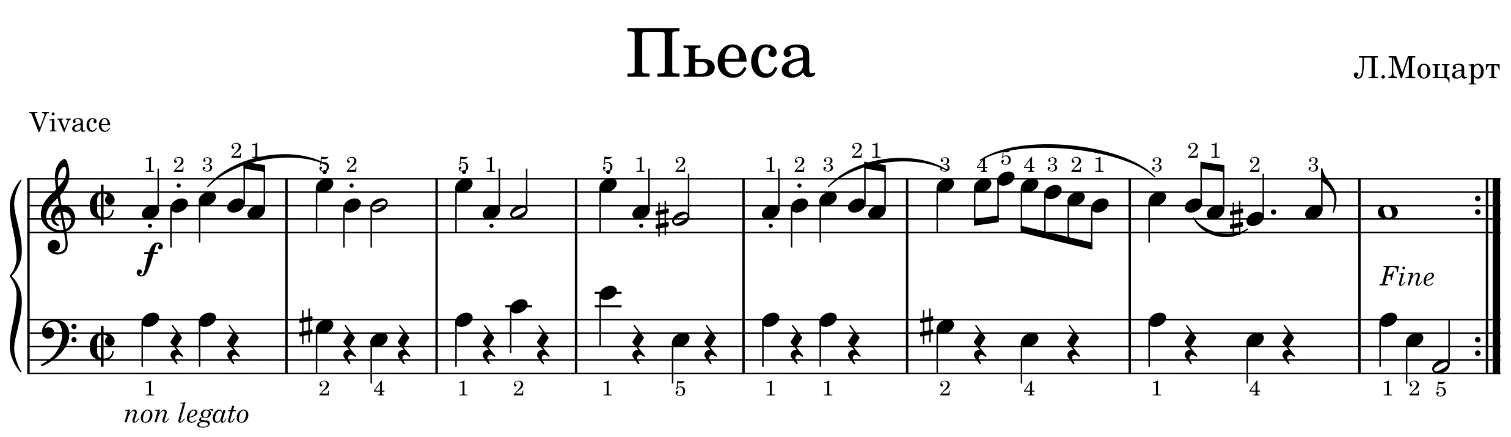 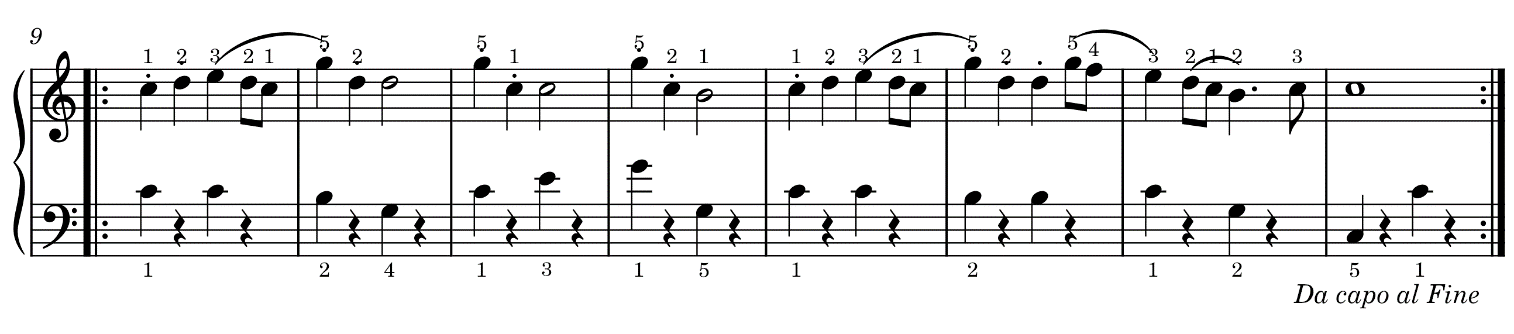 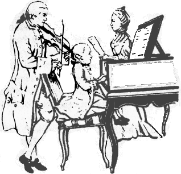 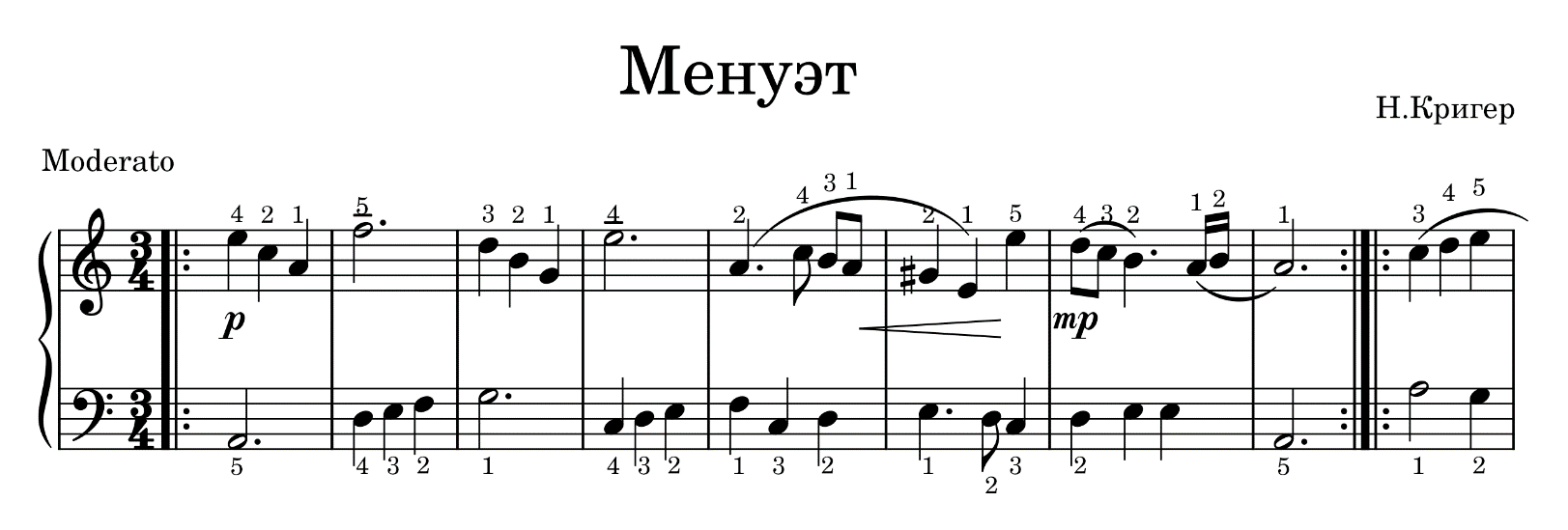 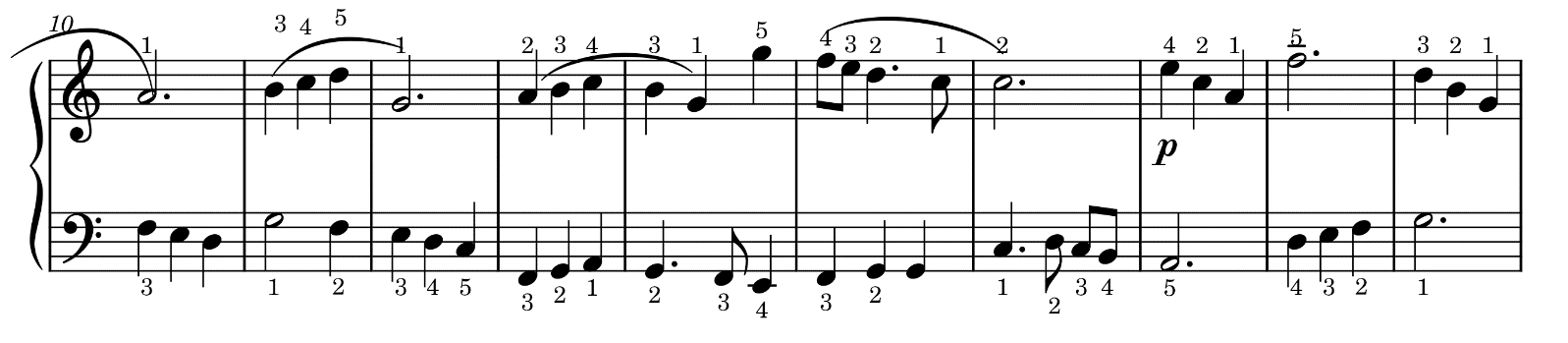 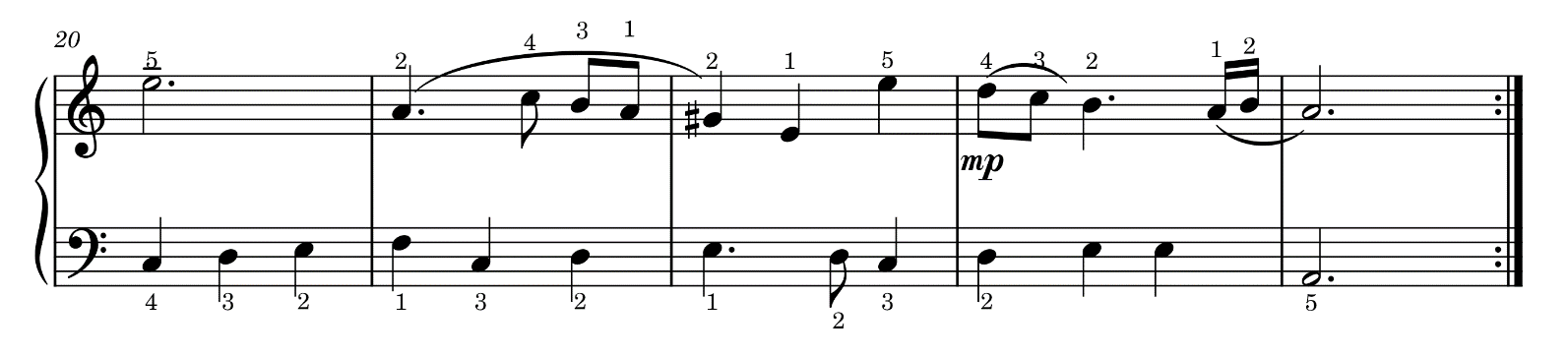 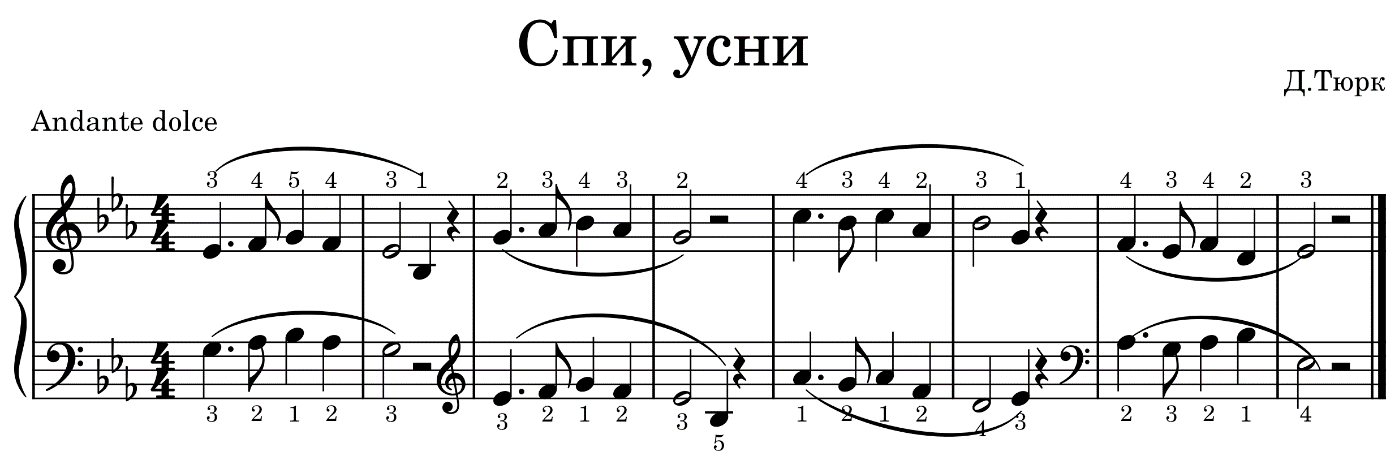 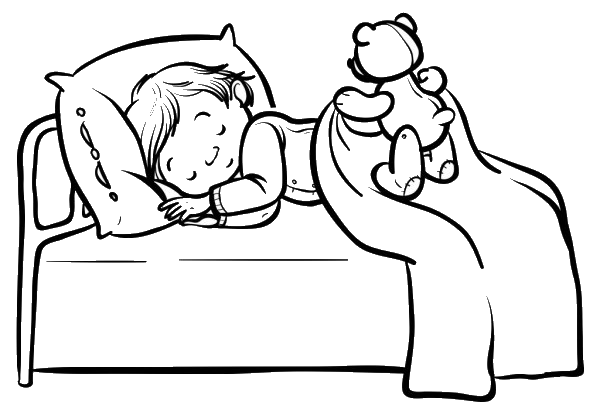 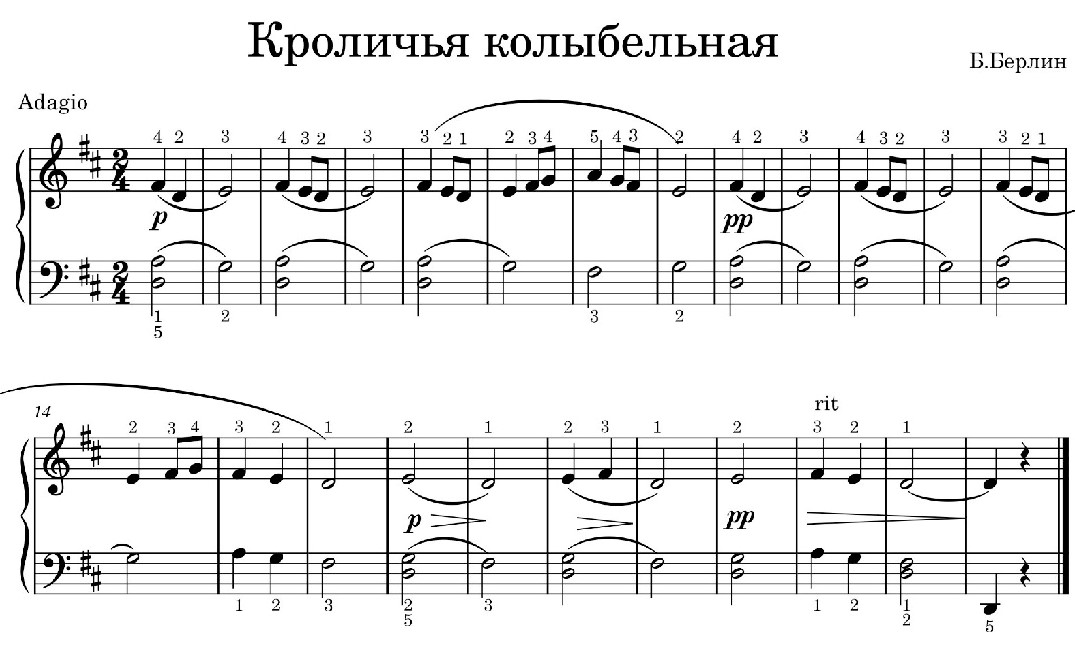 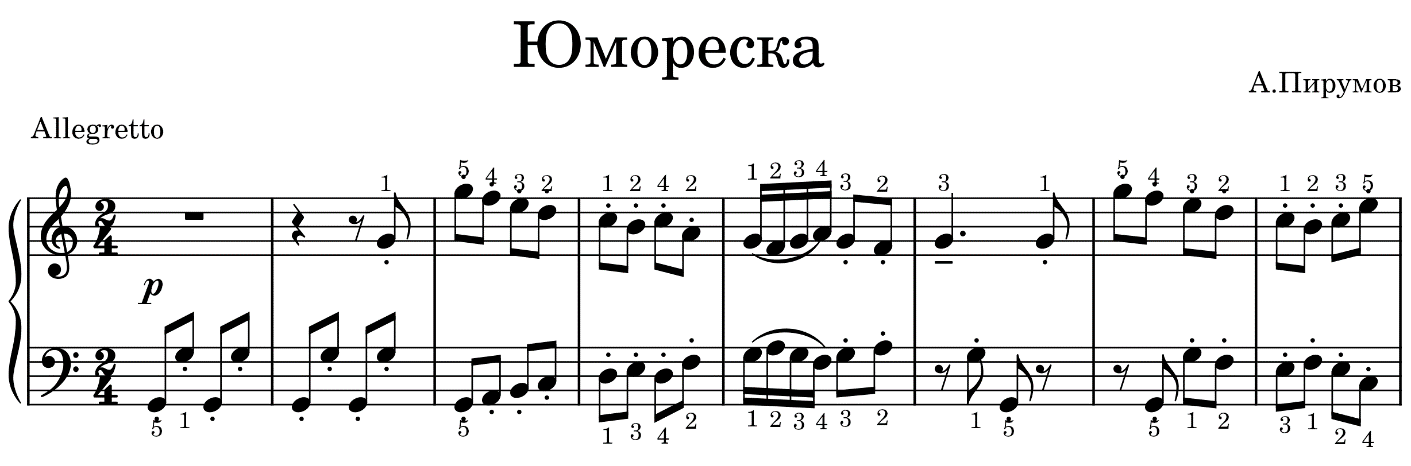 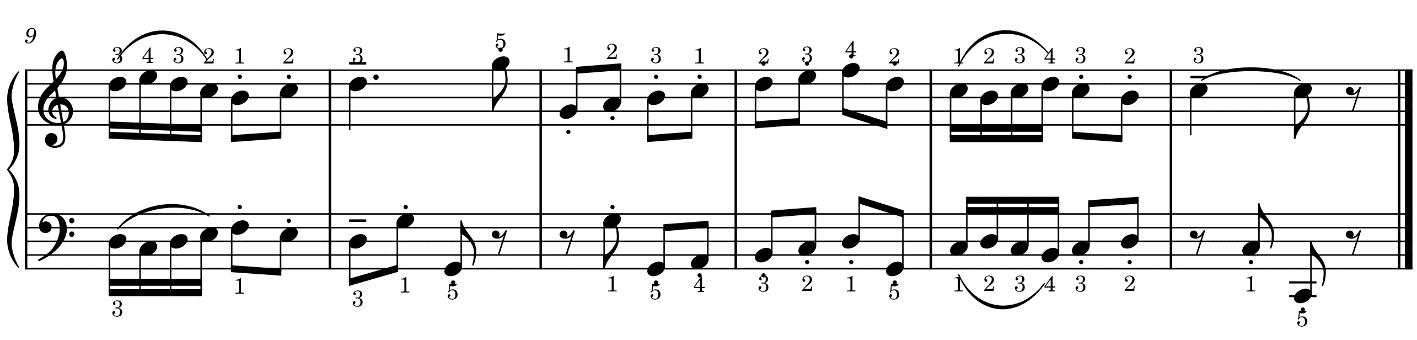 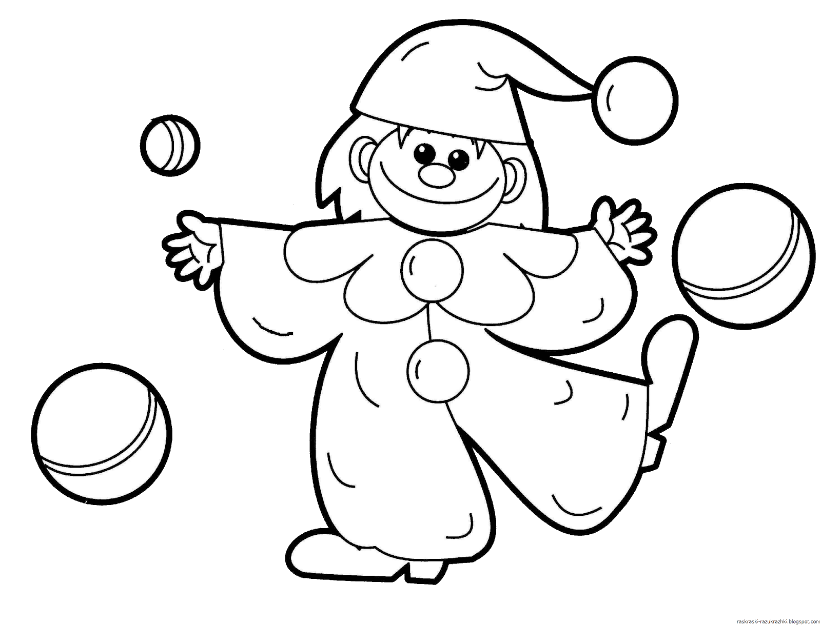 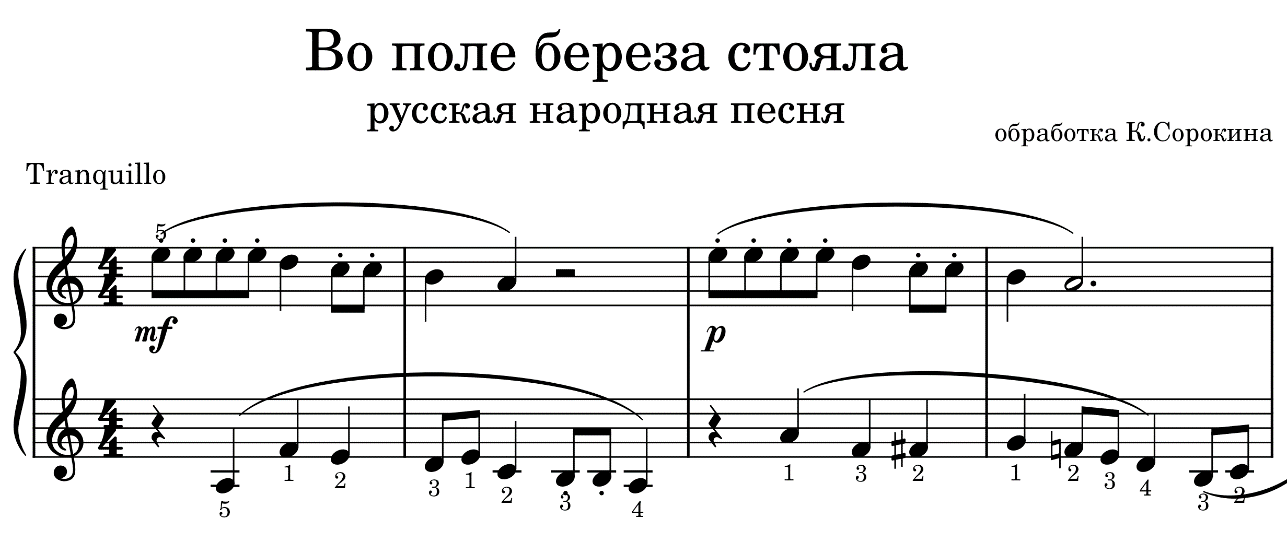 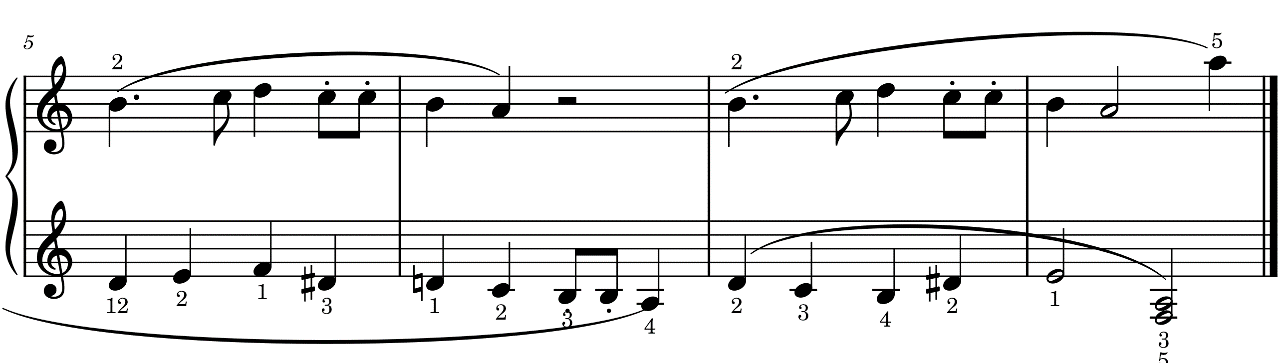 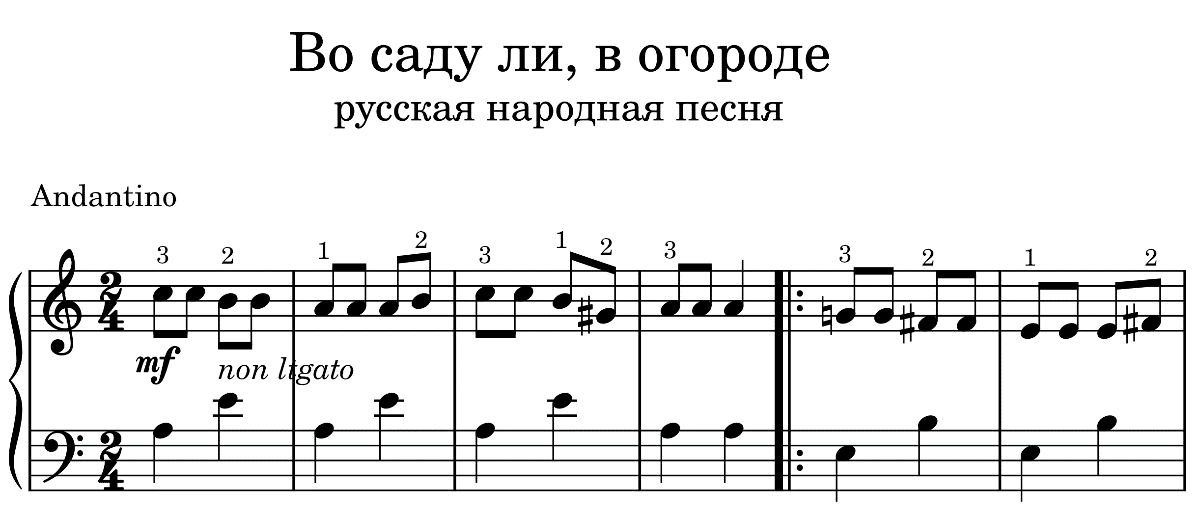 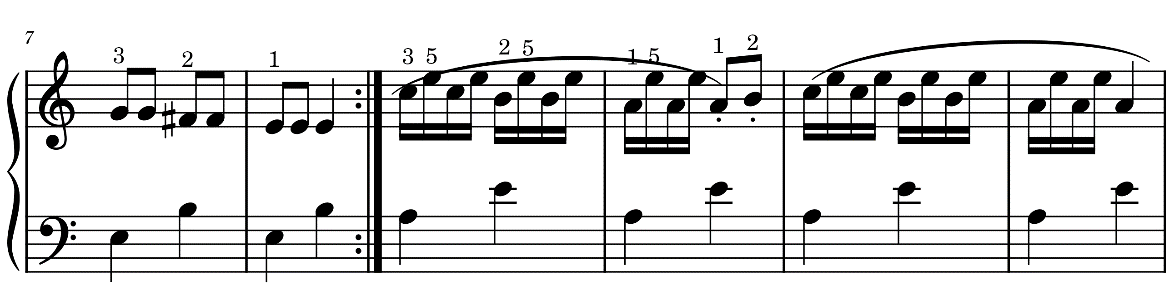 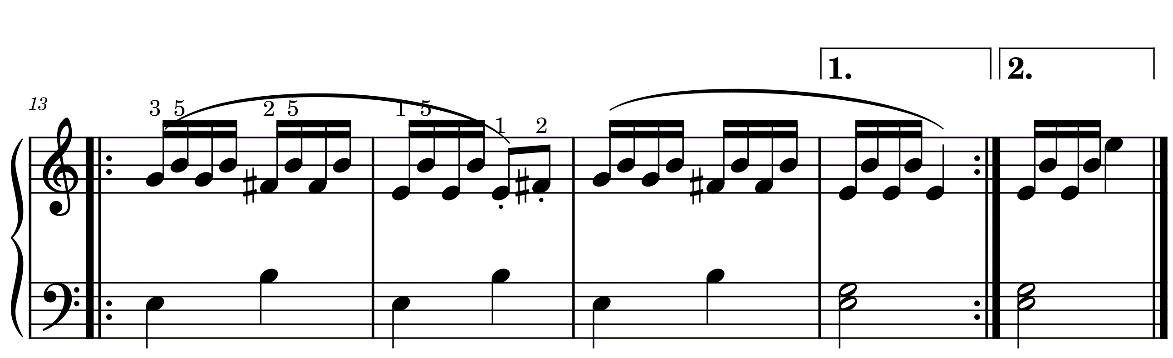 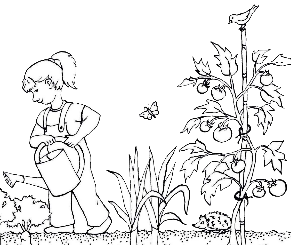 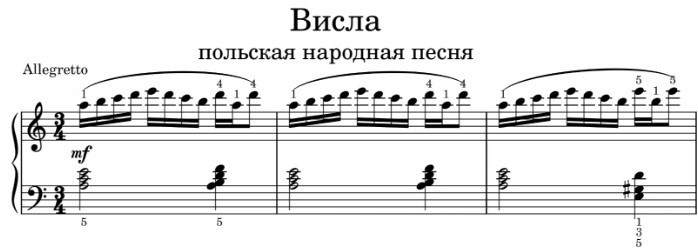 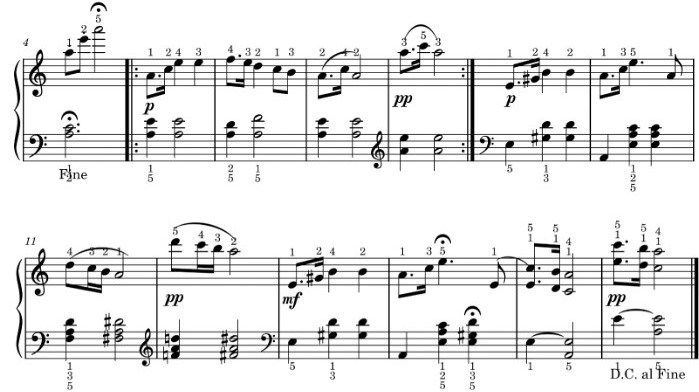 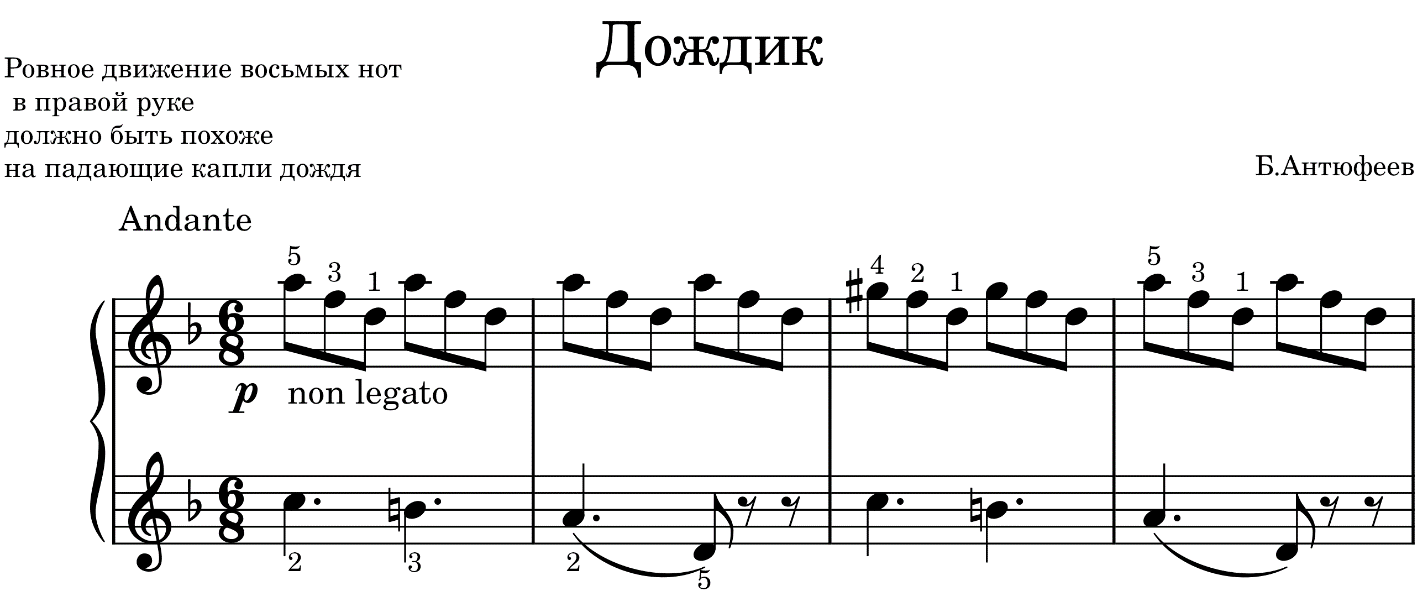 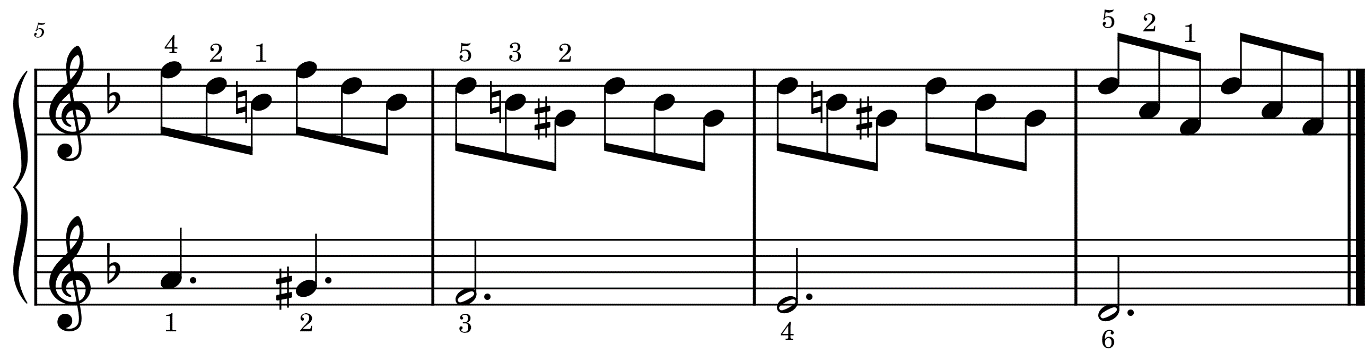 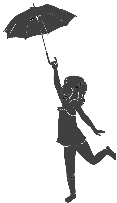 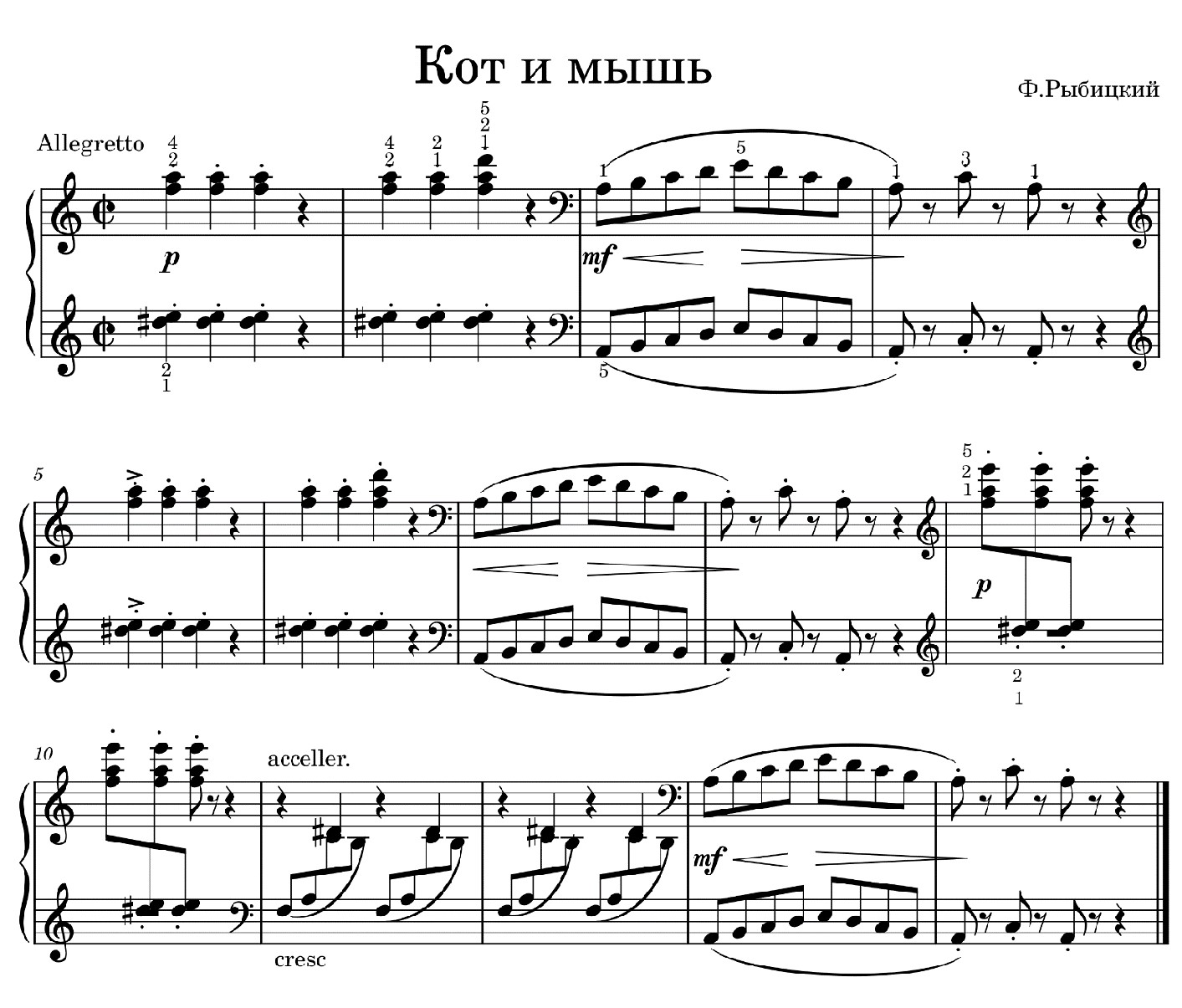 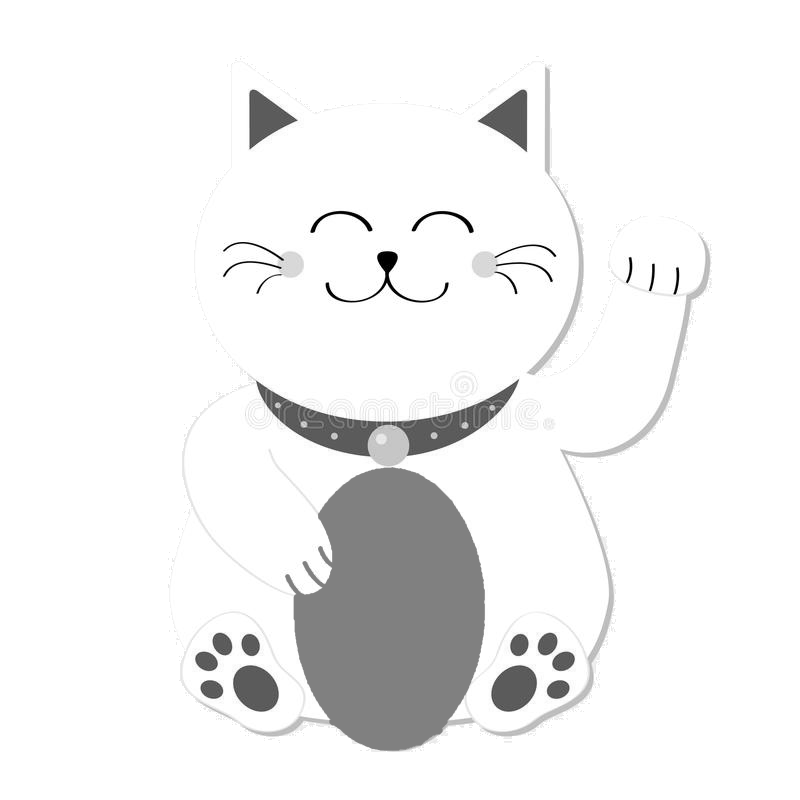               Произведения     с элементами полифонии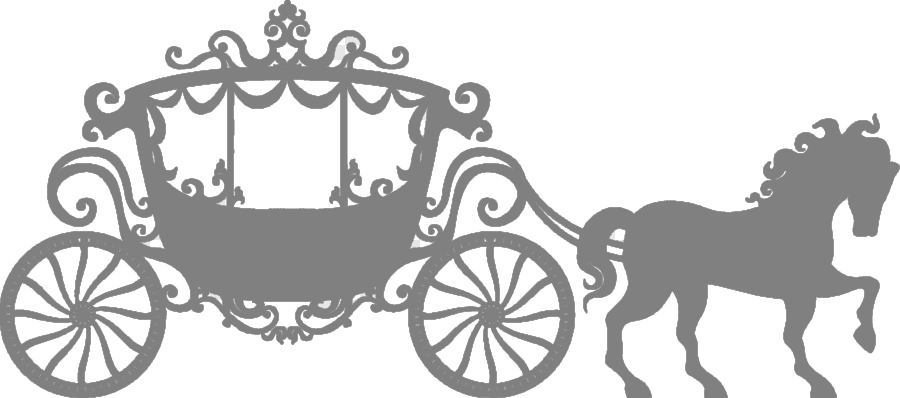  Полифония – многоголосие,                  от слов             поли – много,              фон - голос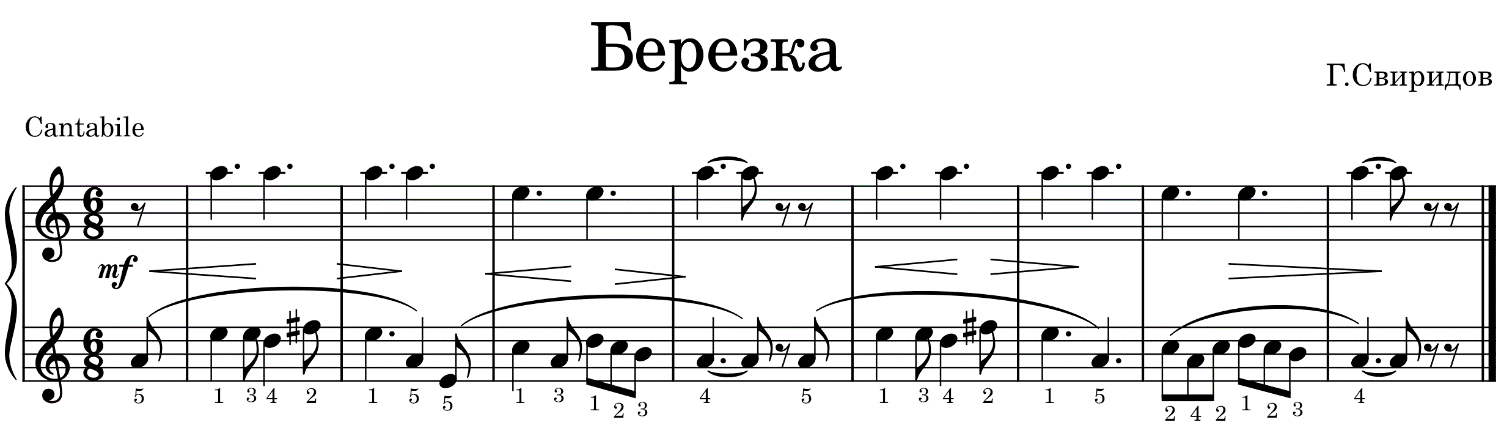 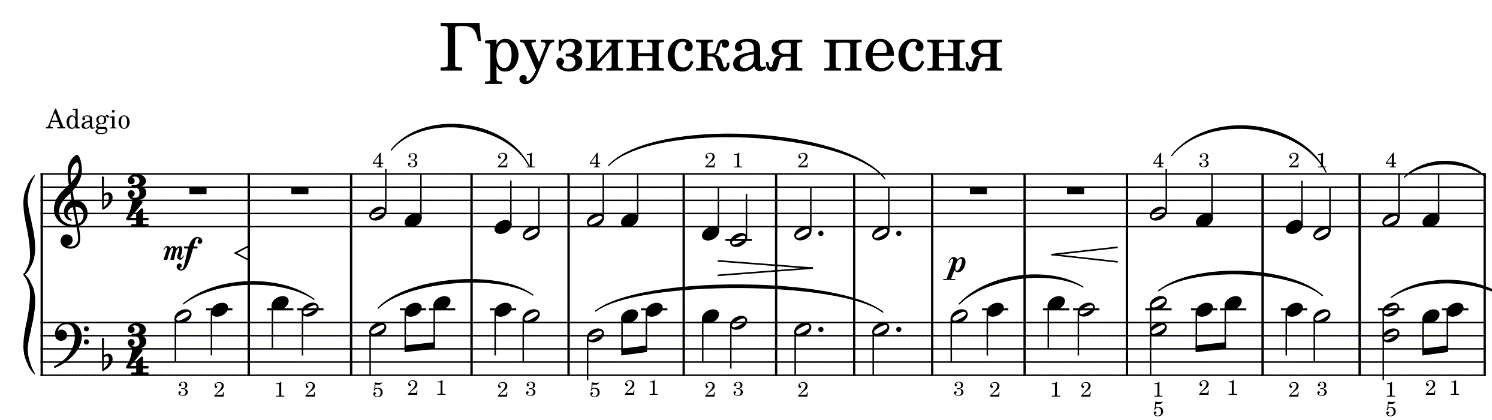 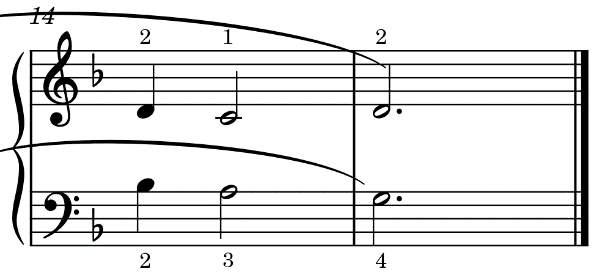 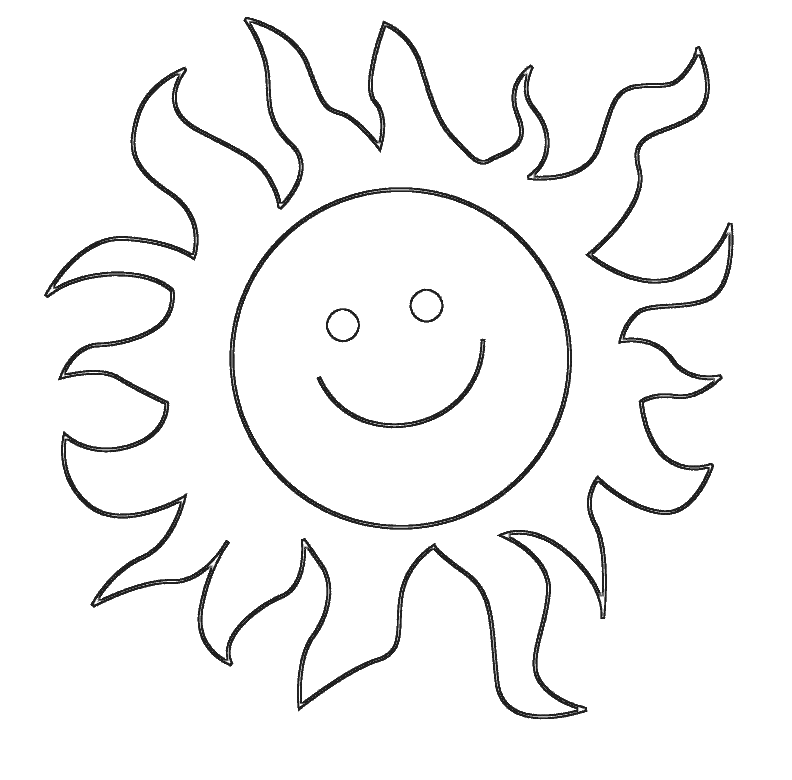 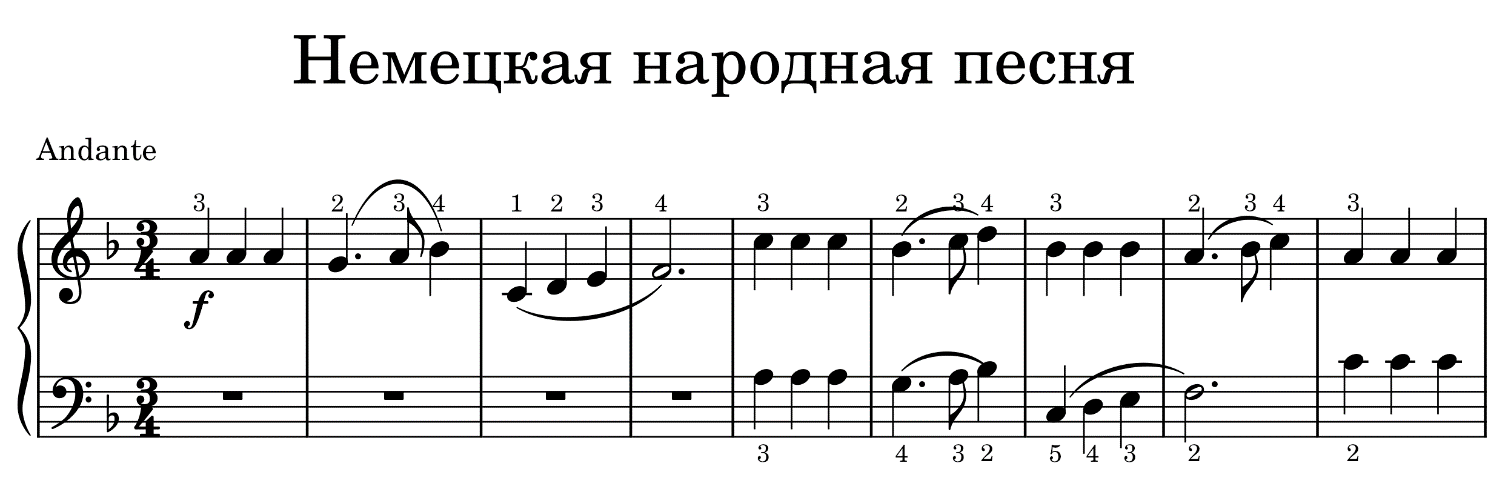 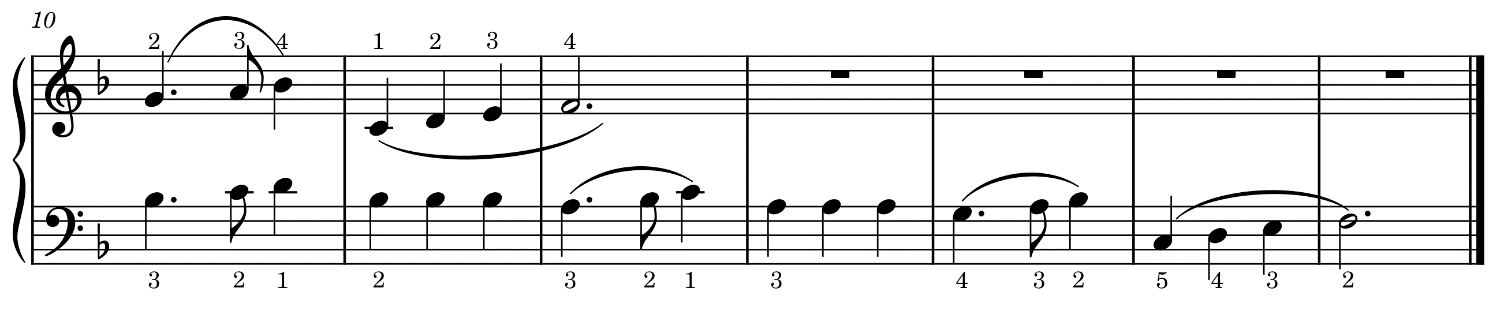 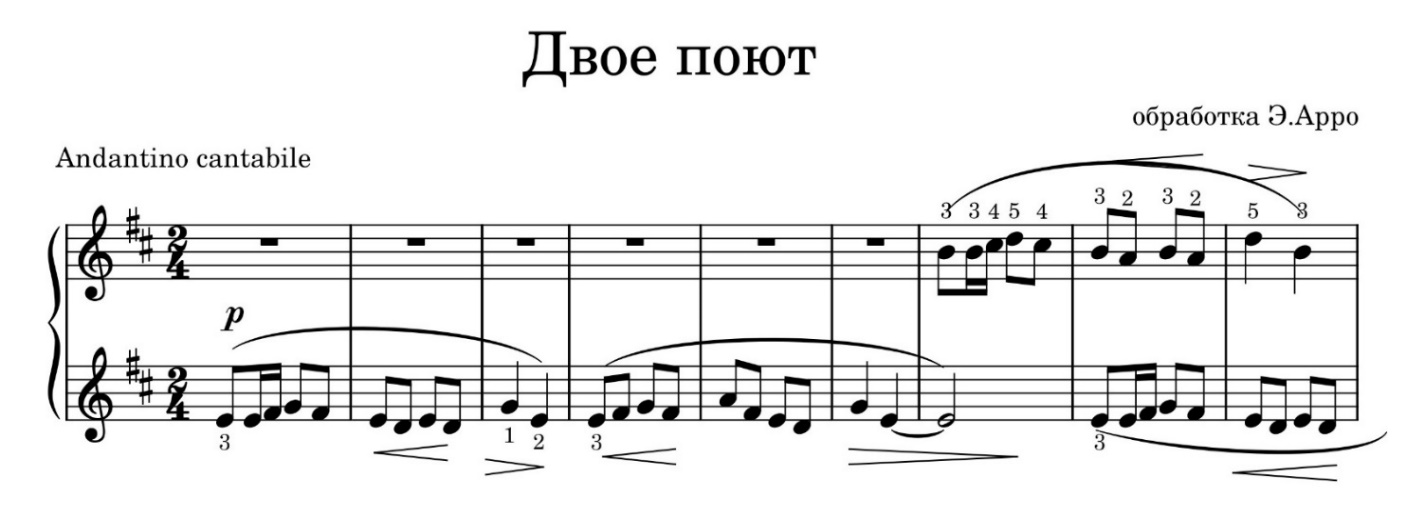 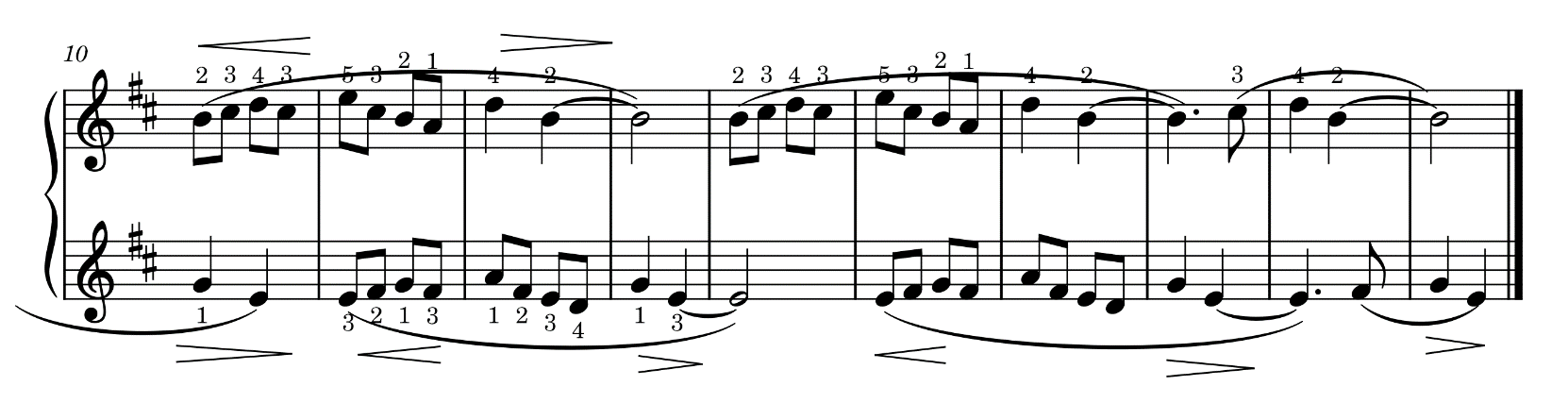 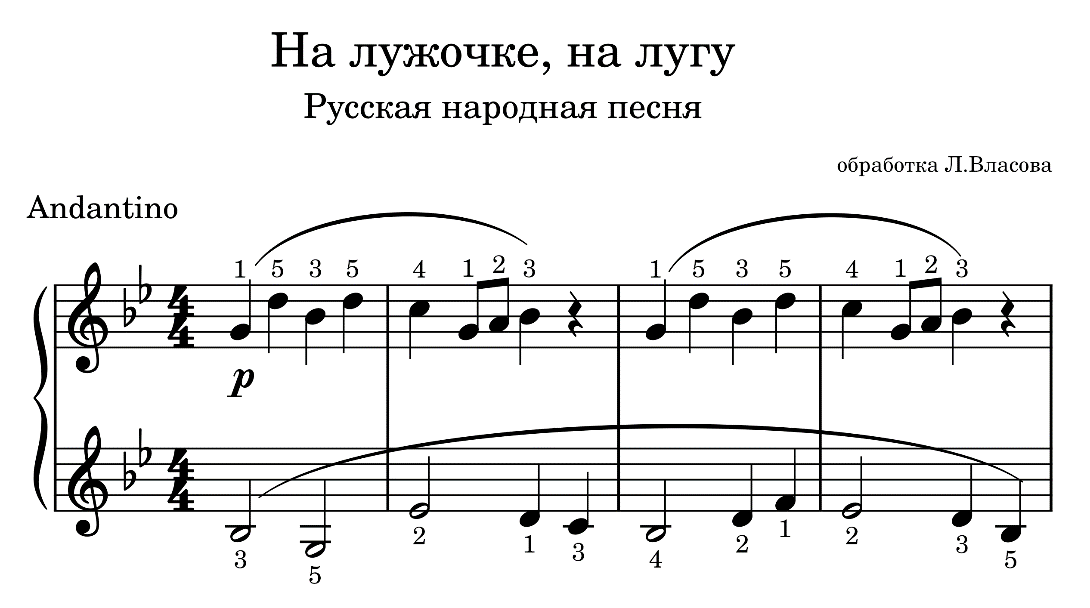 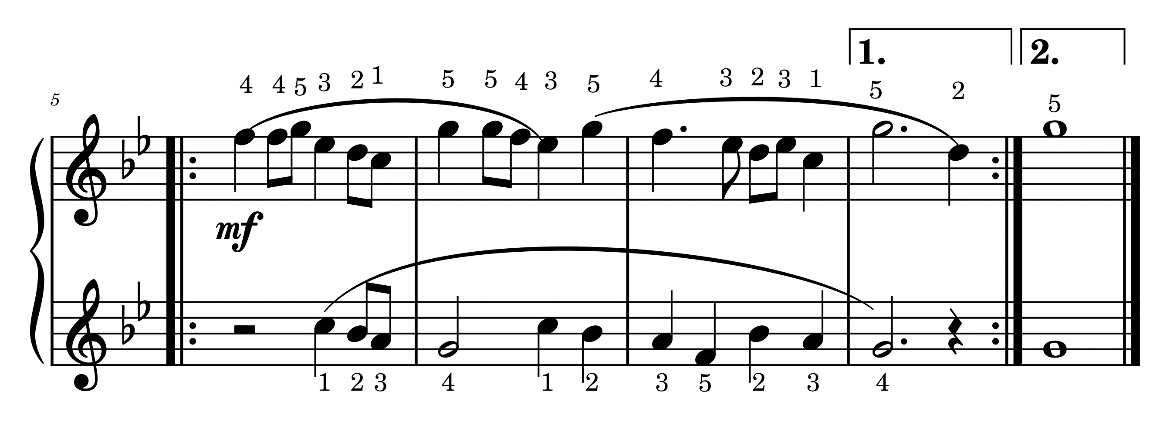 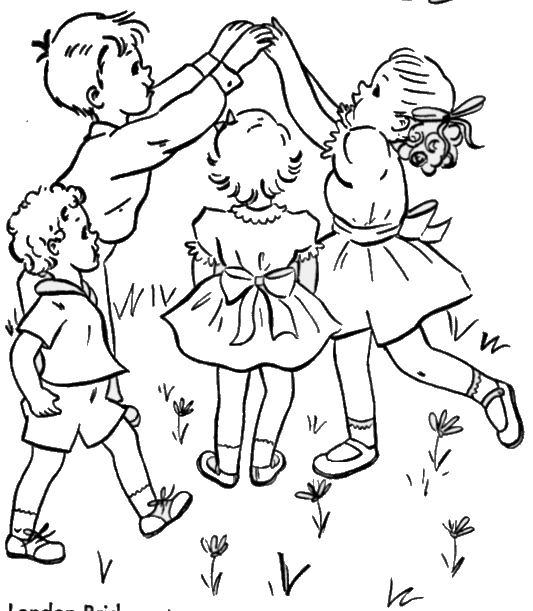 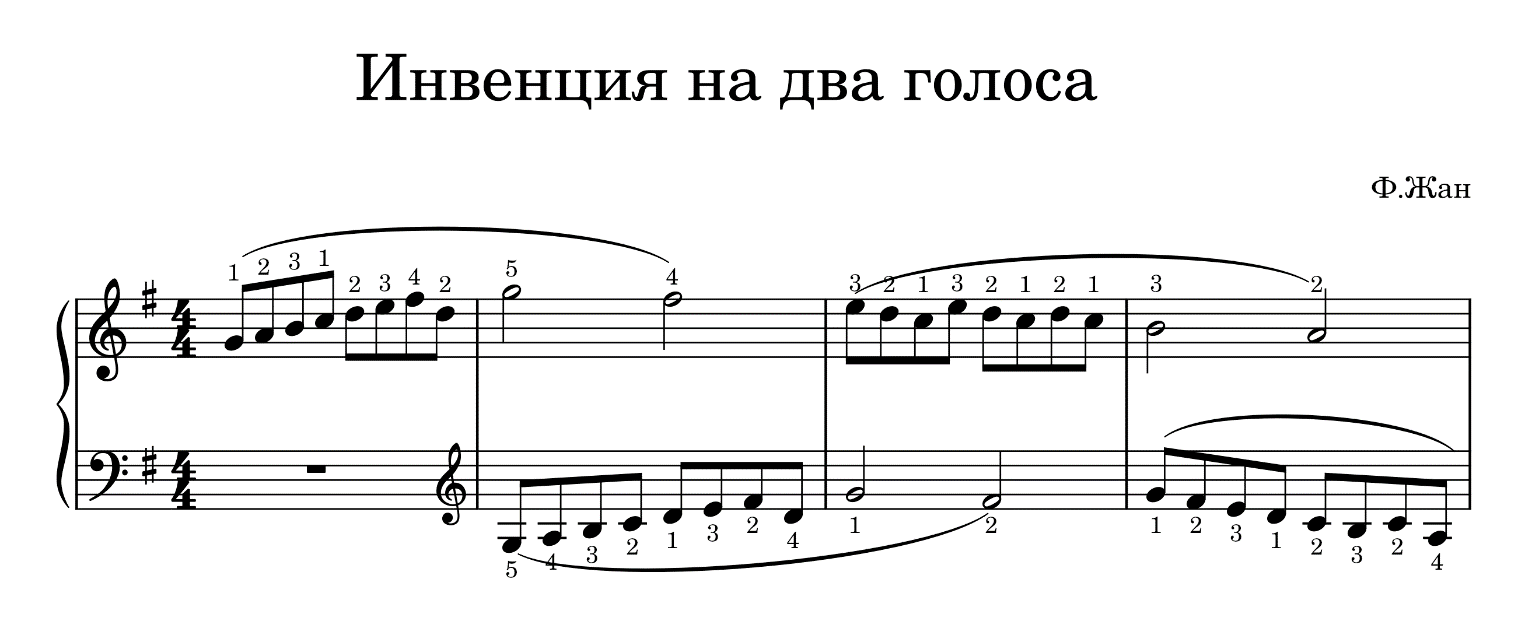 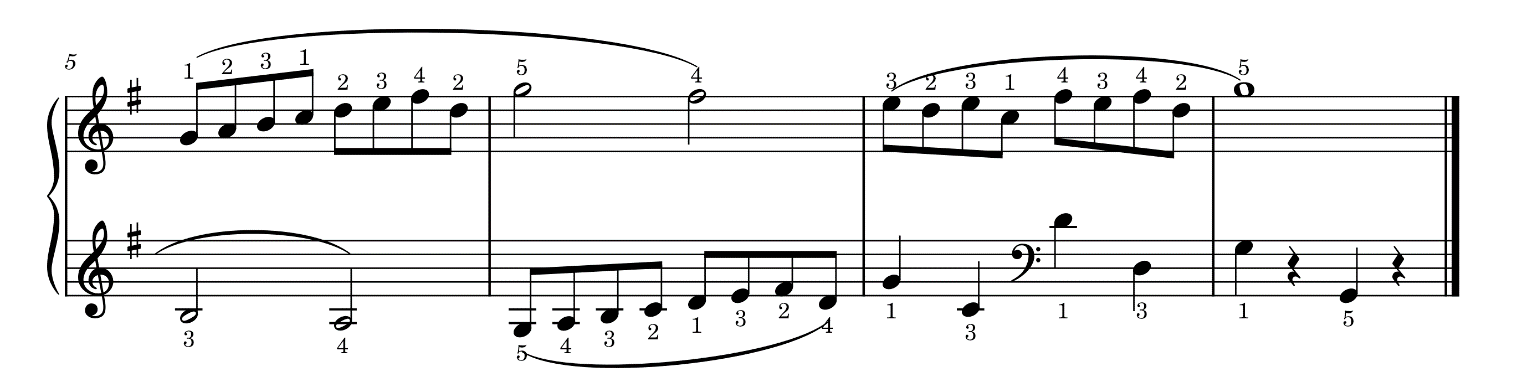 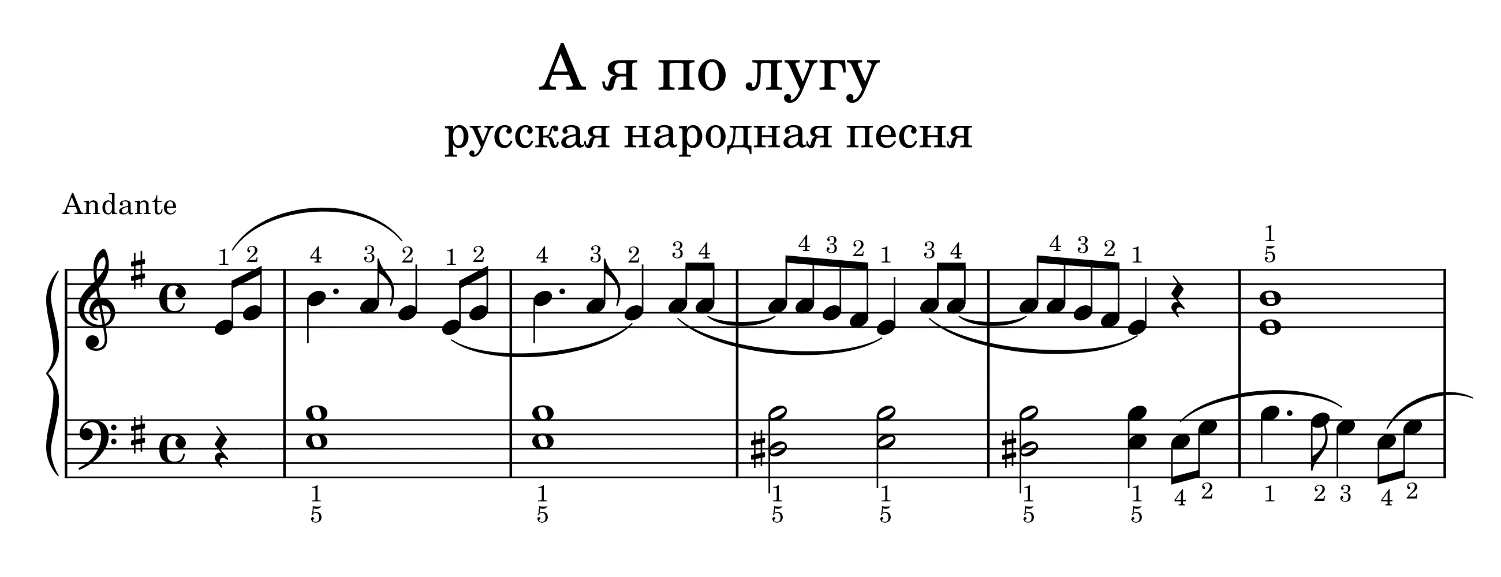 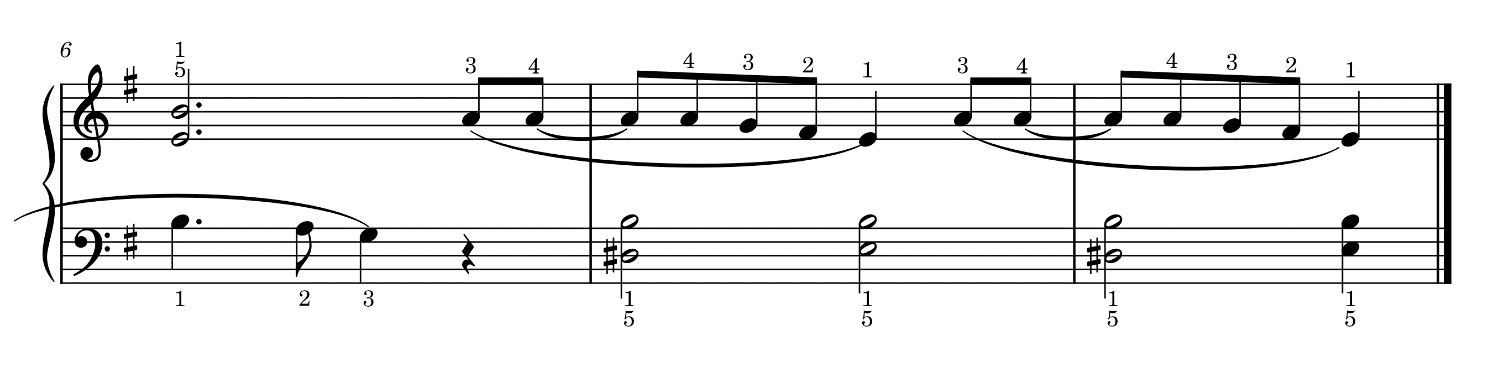 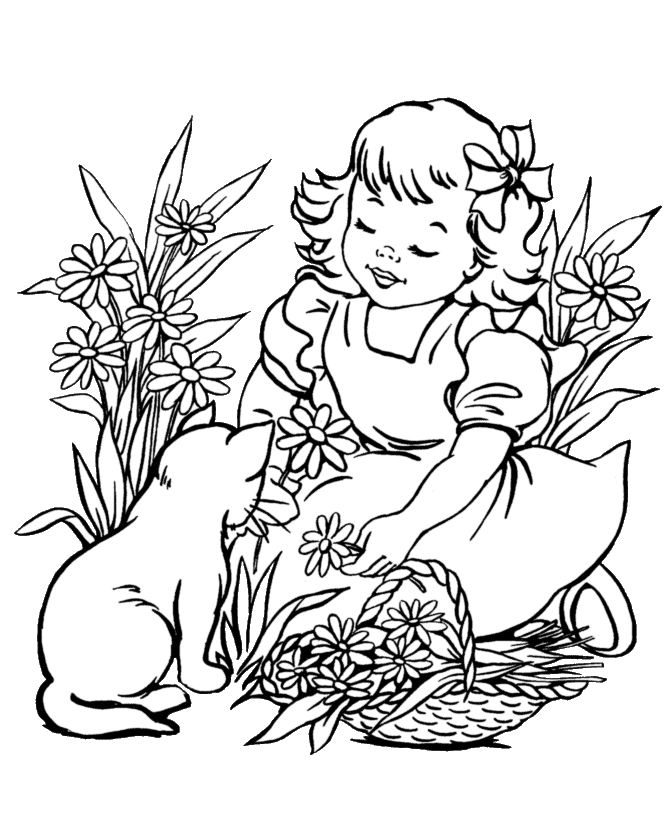 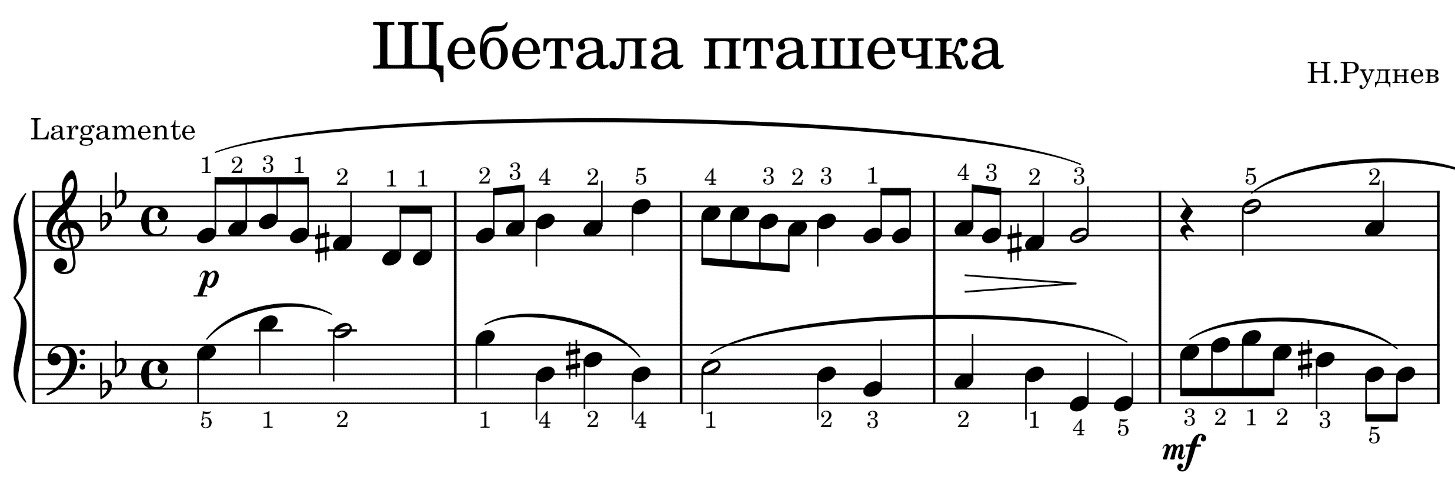 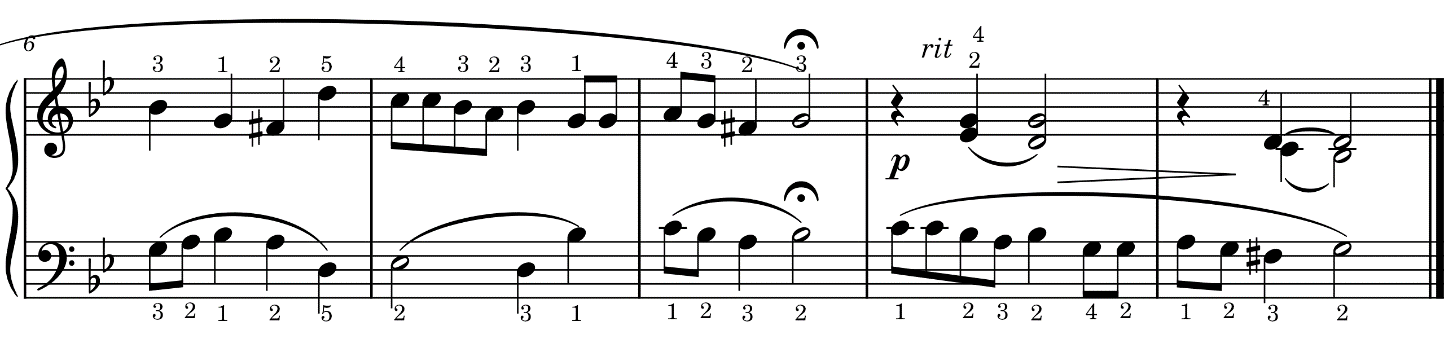 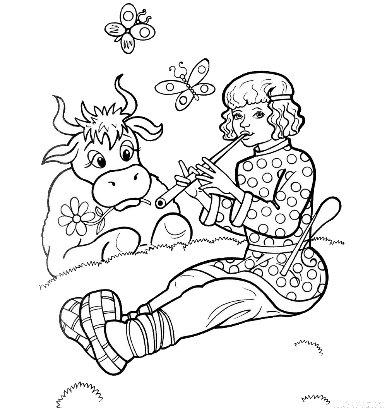 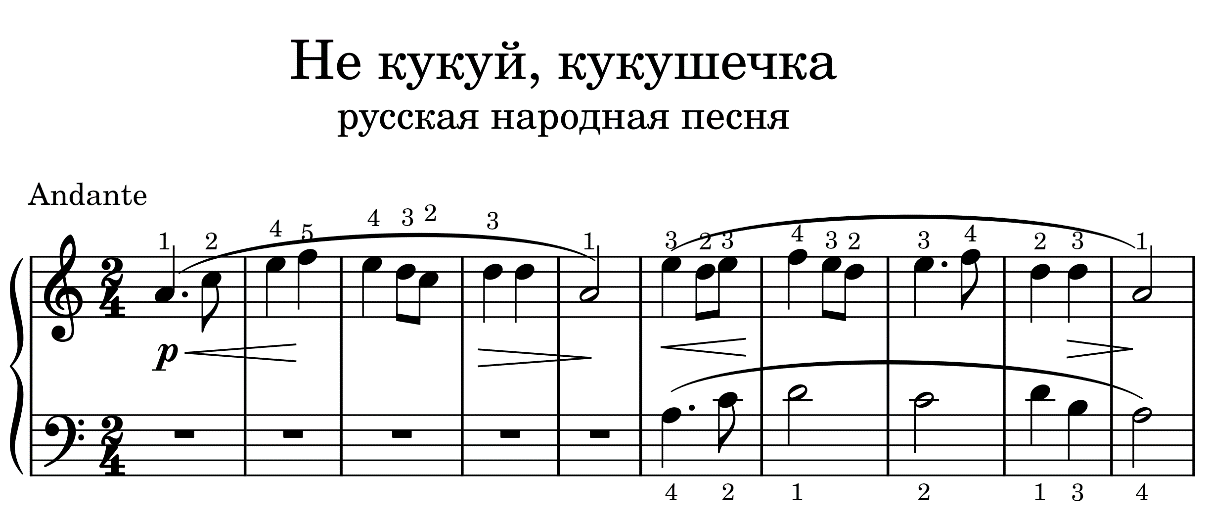 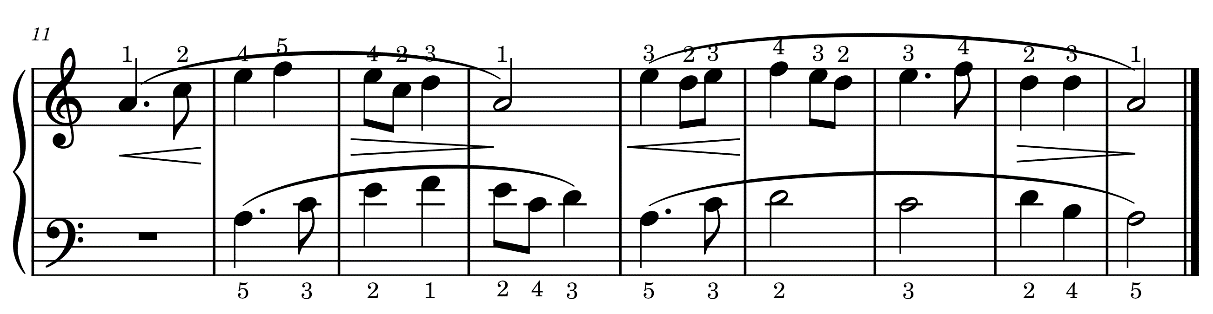 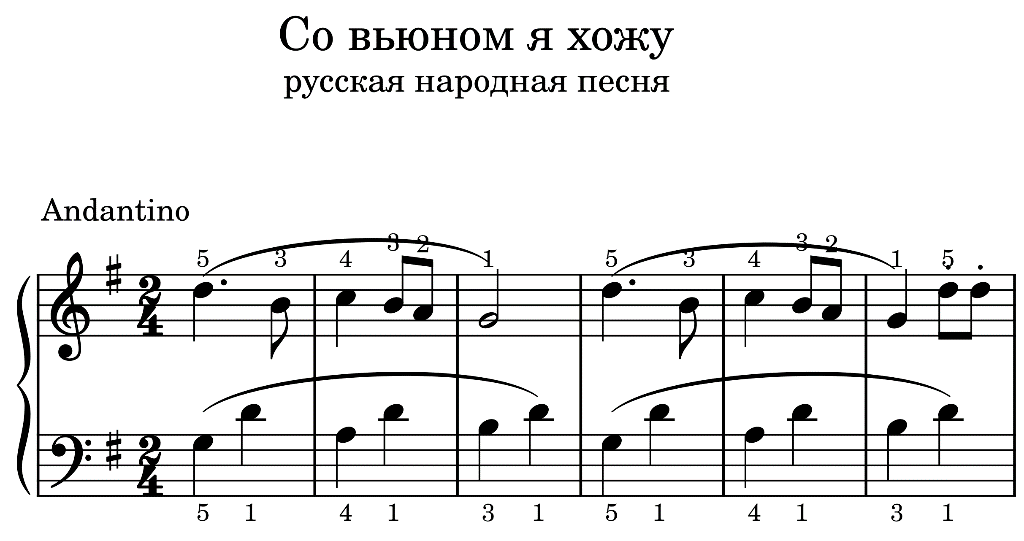 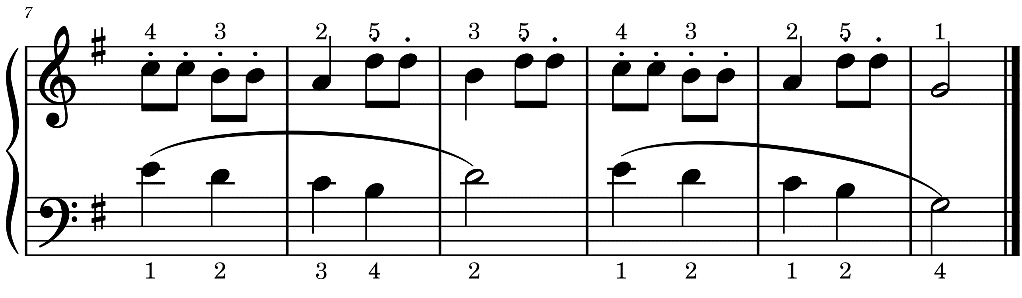 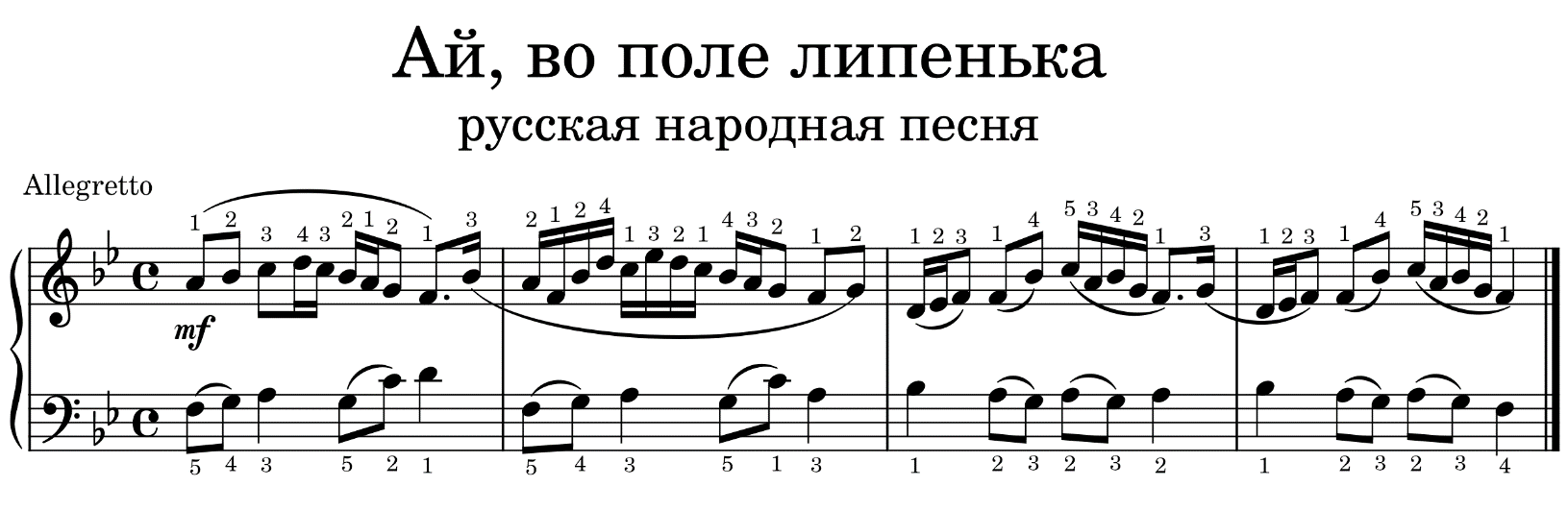 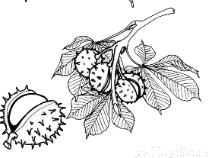 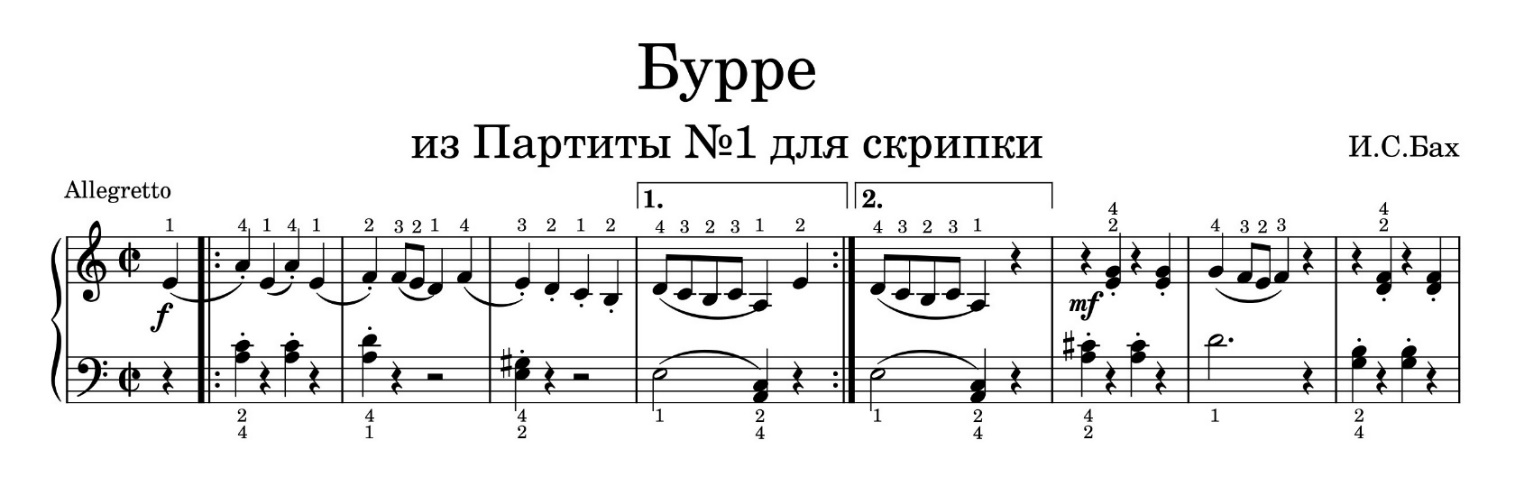 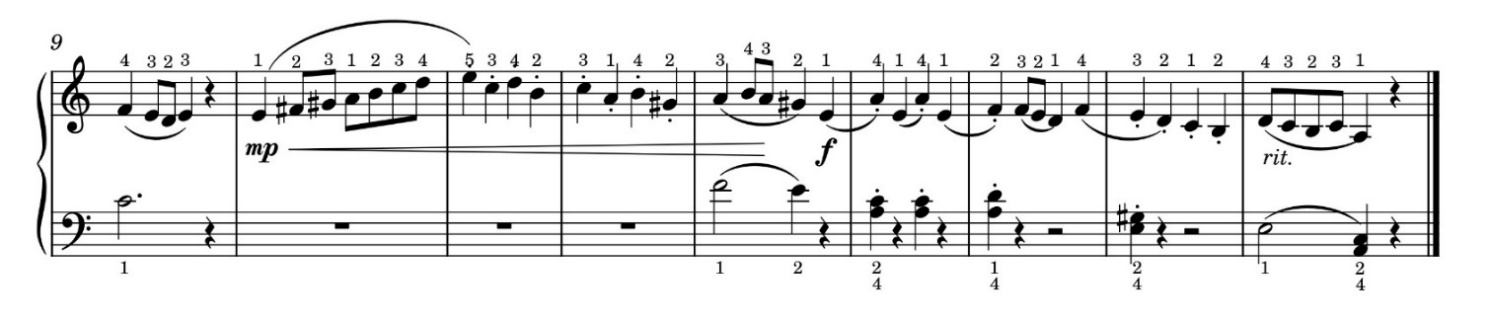 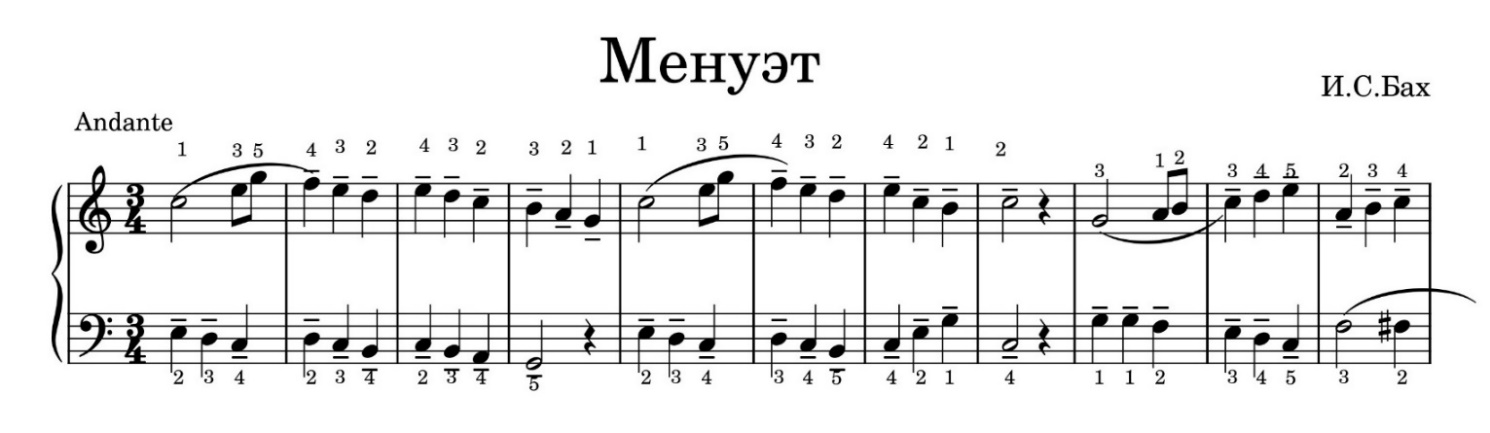 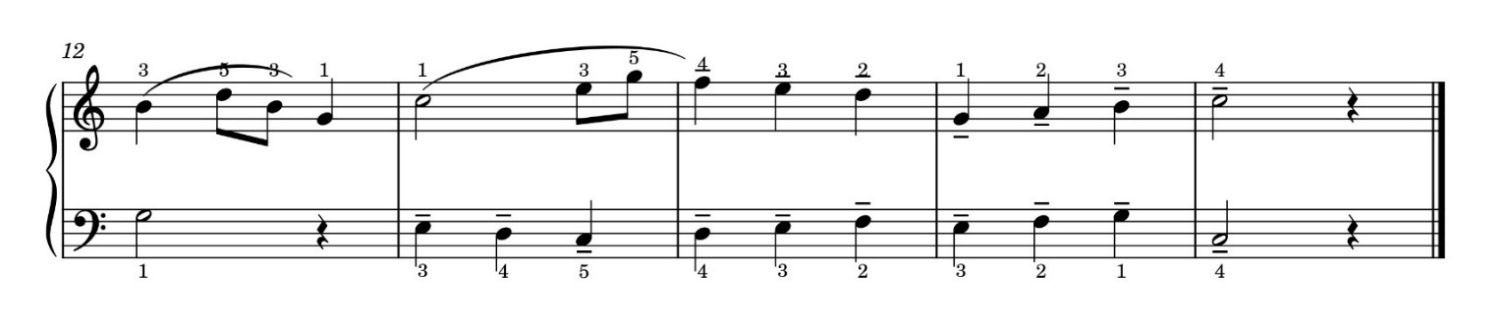 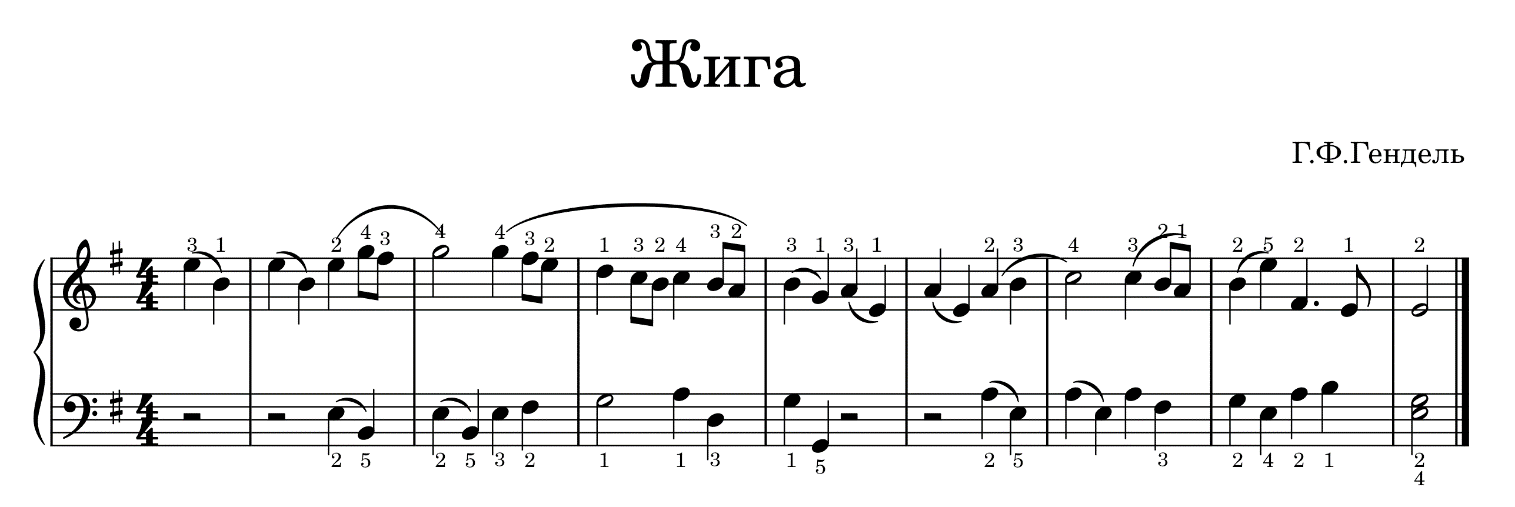 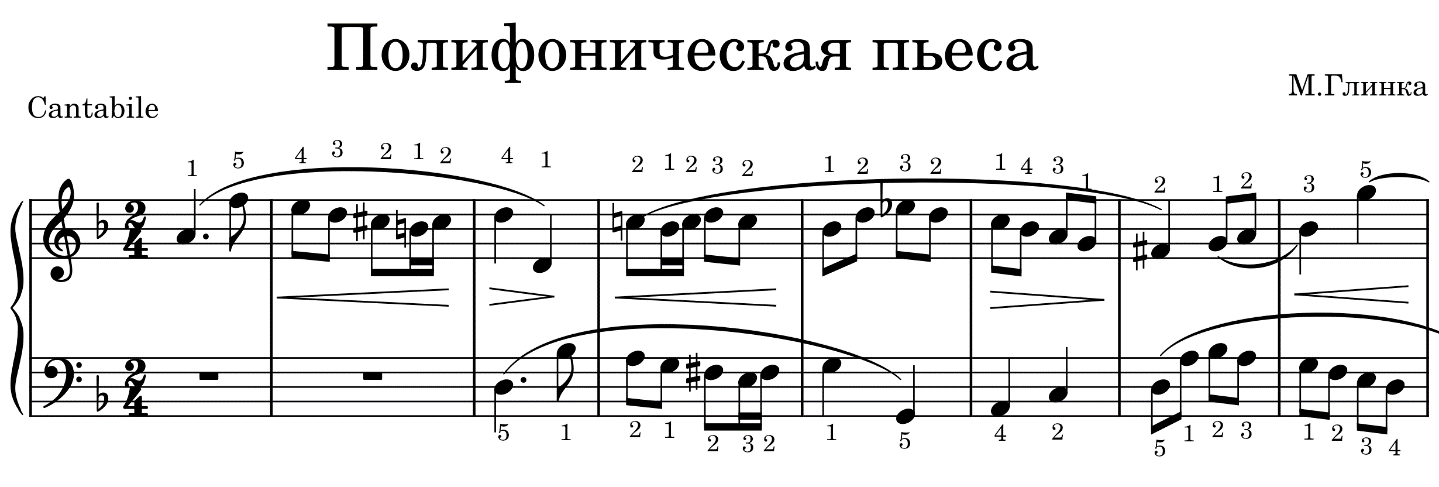 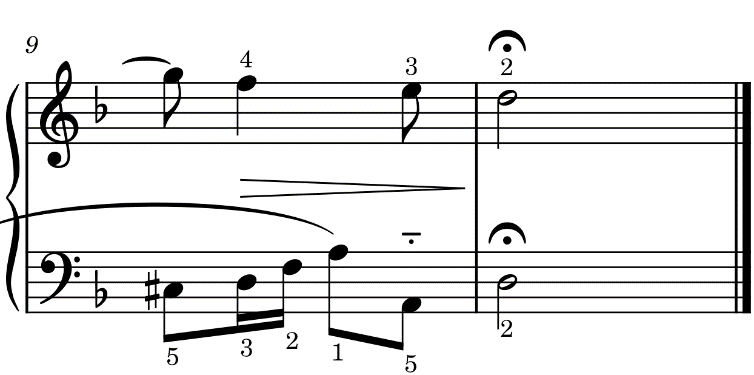 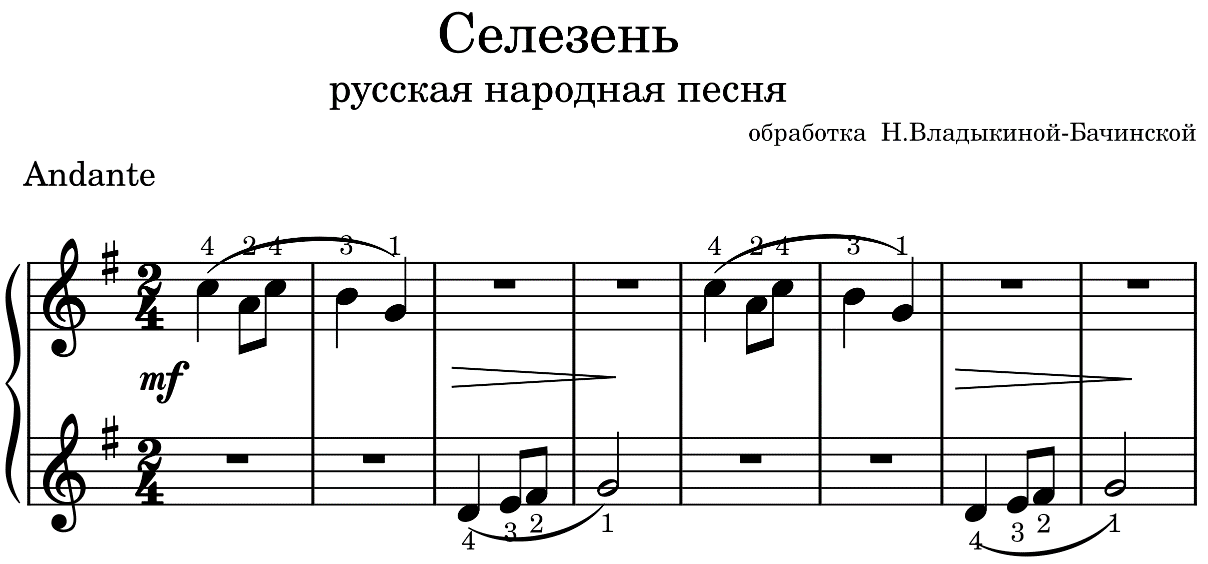 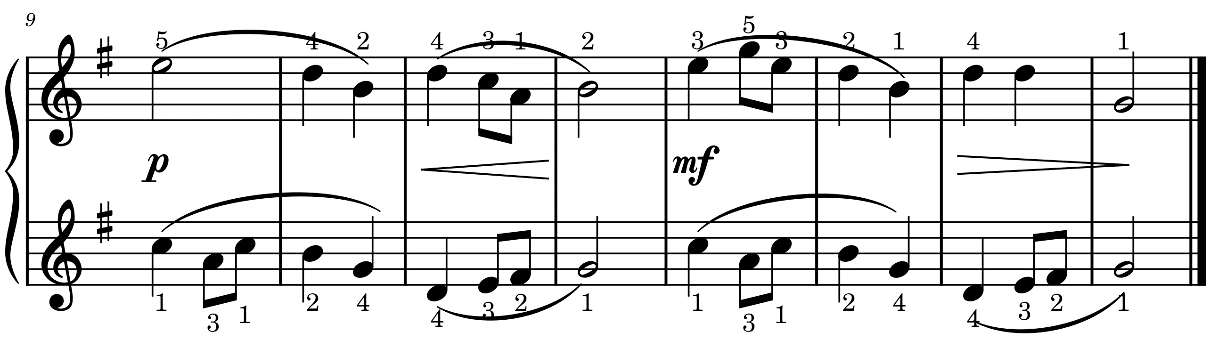 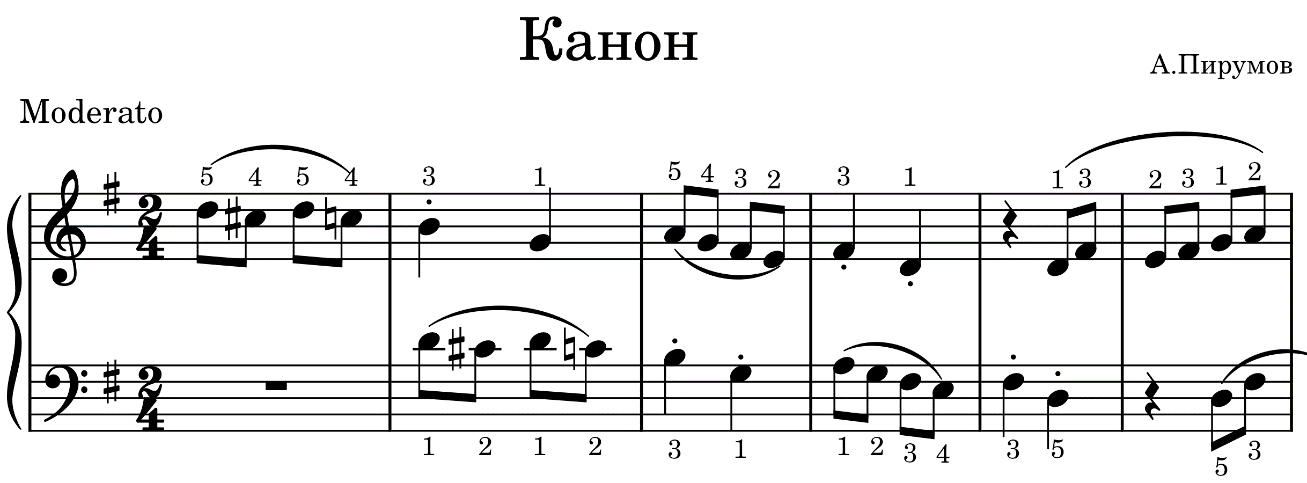 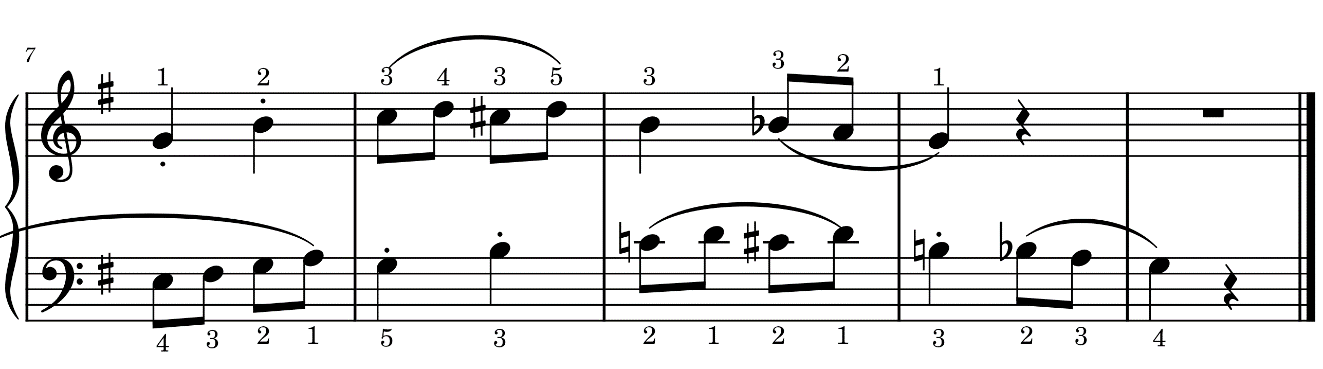 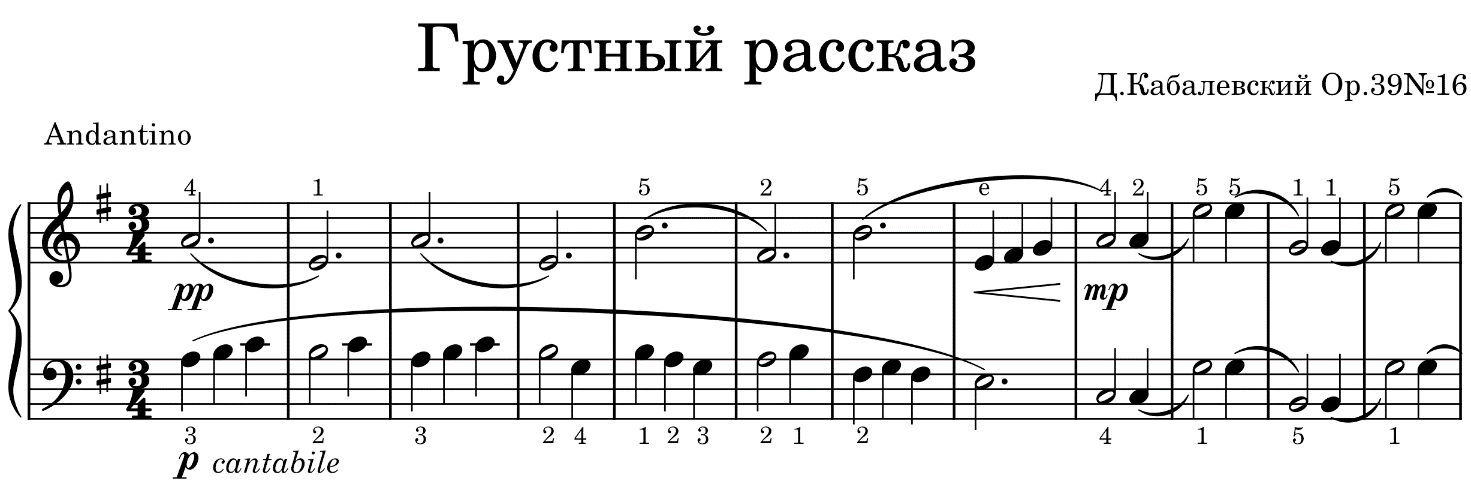 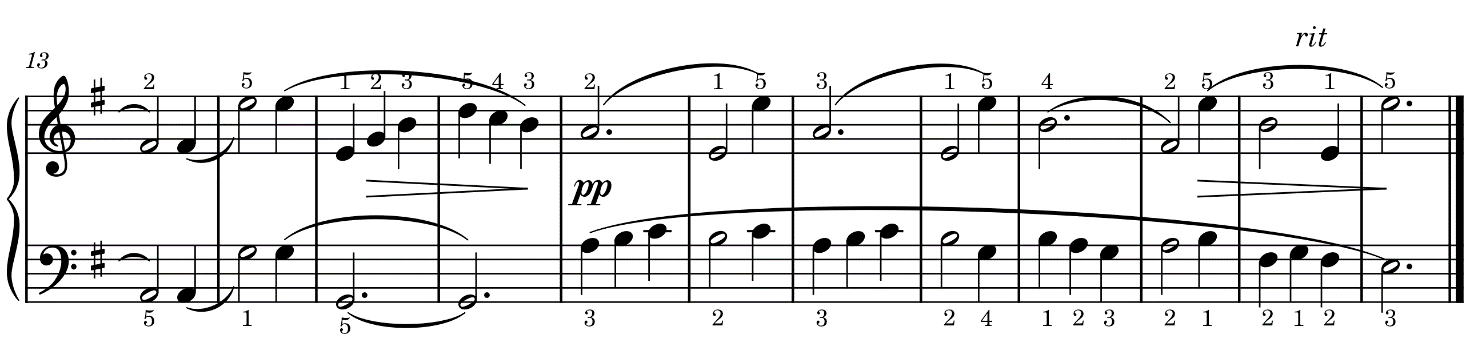 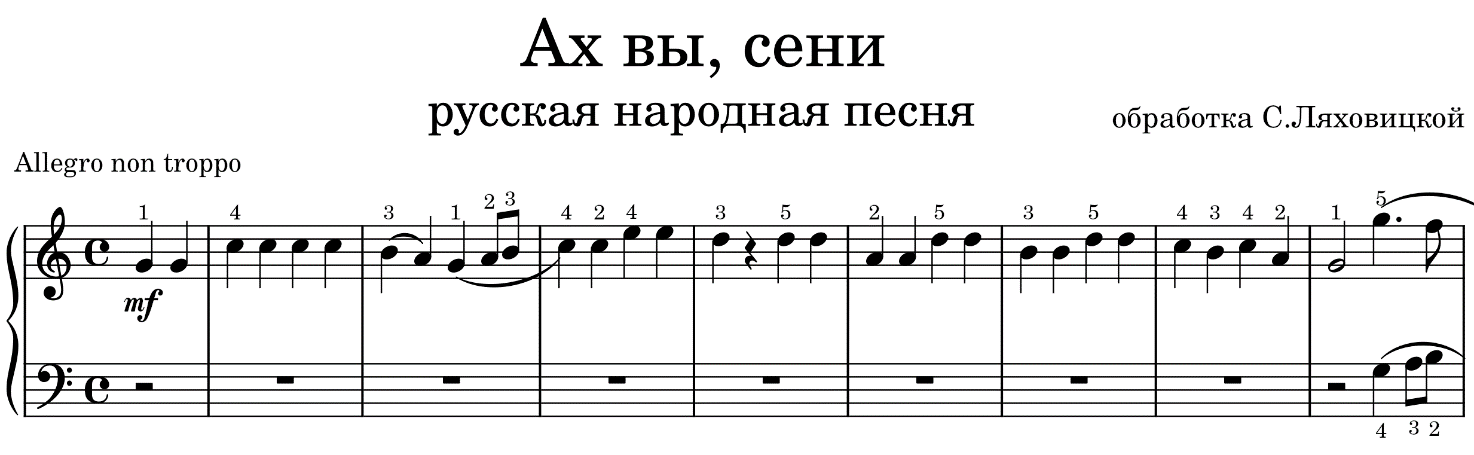 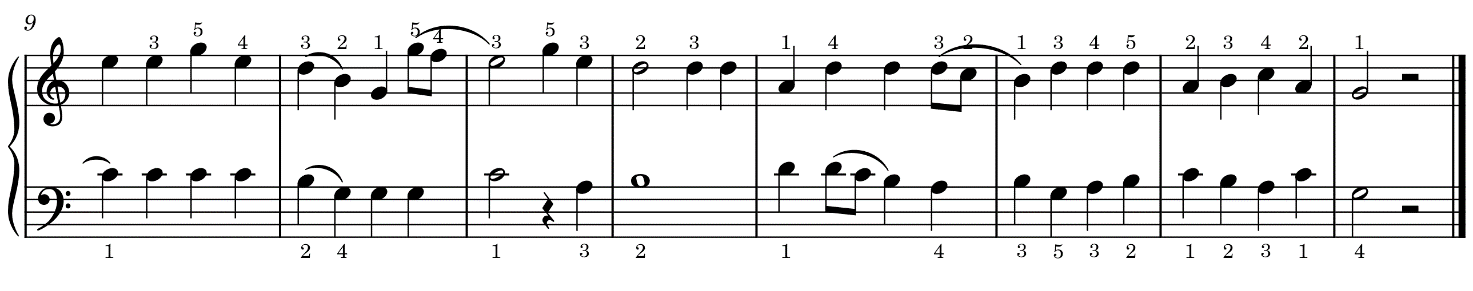 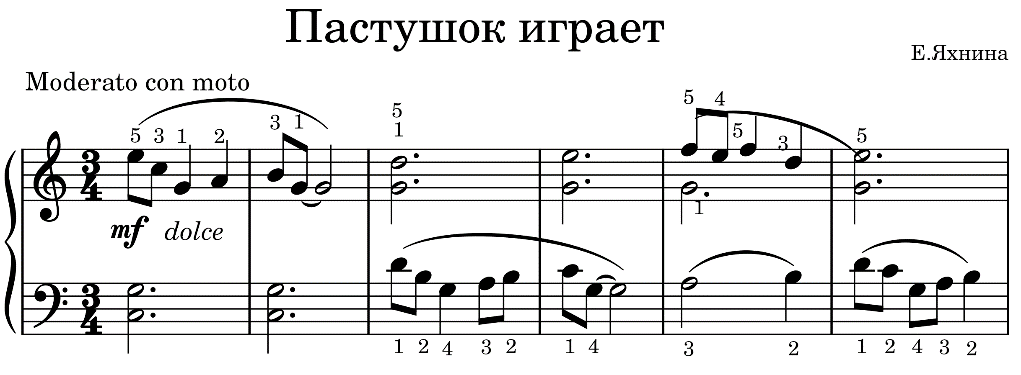 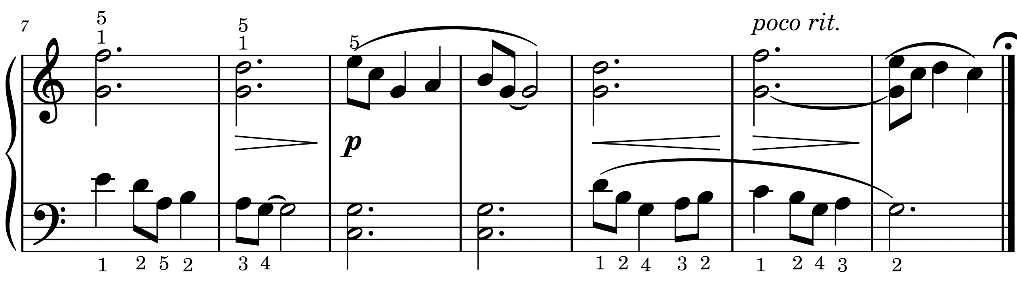 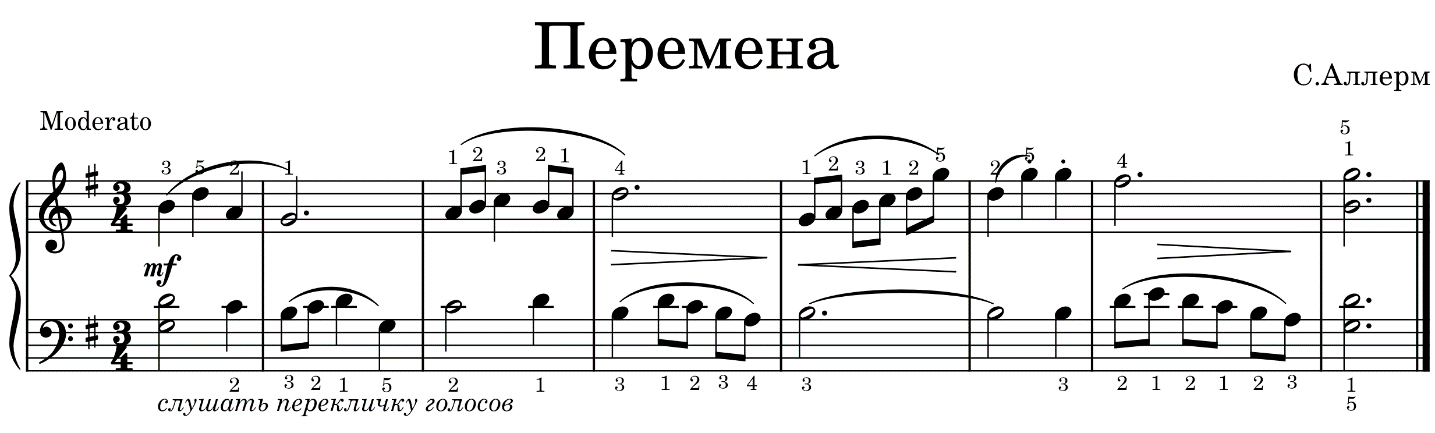 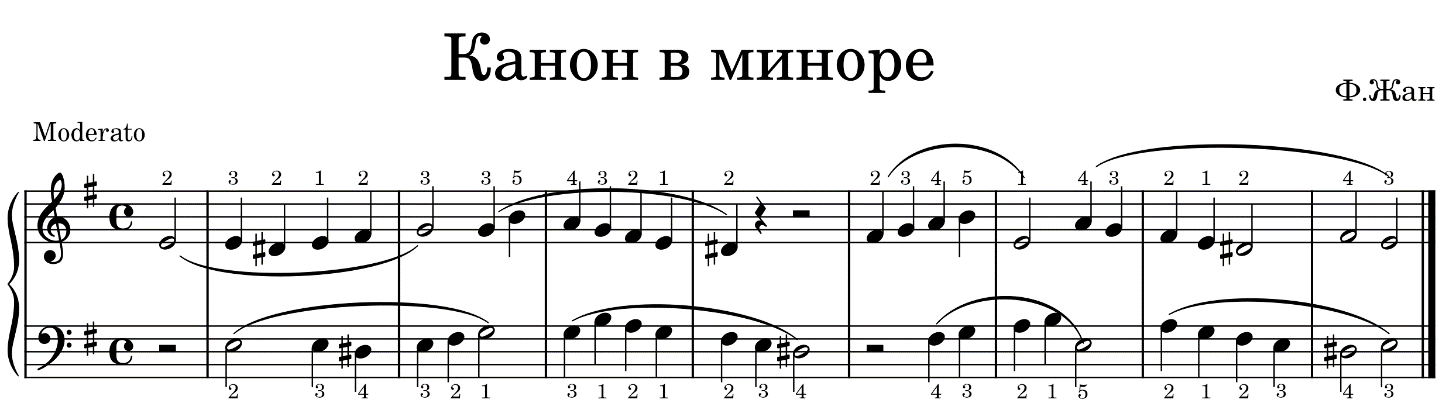 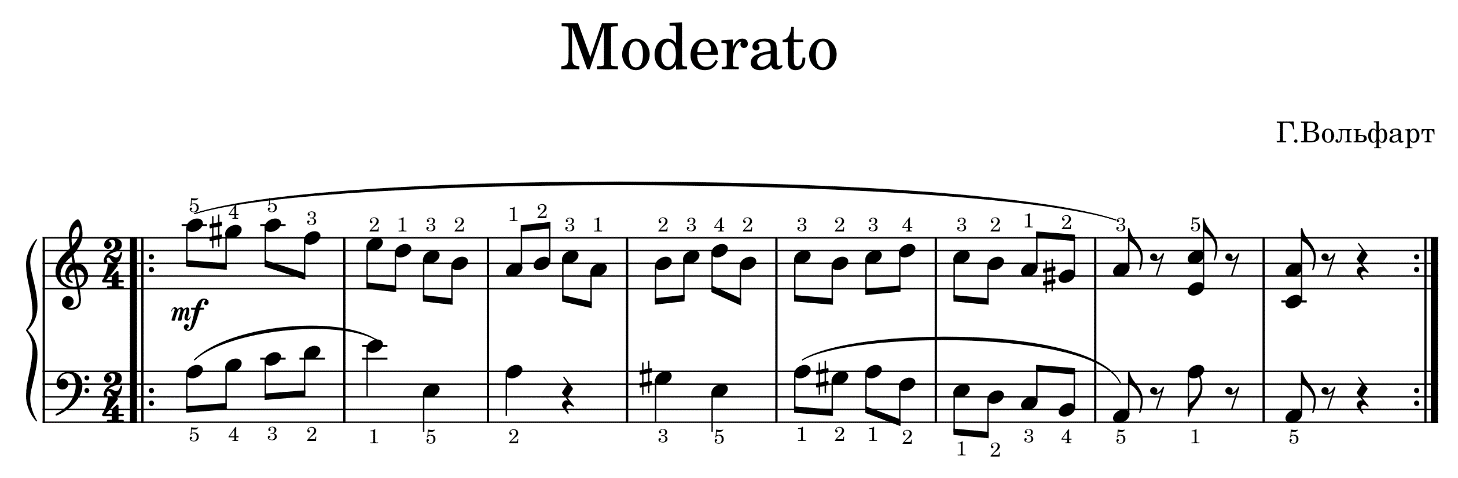 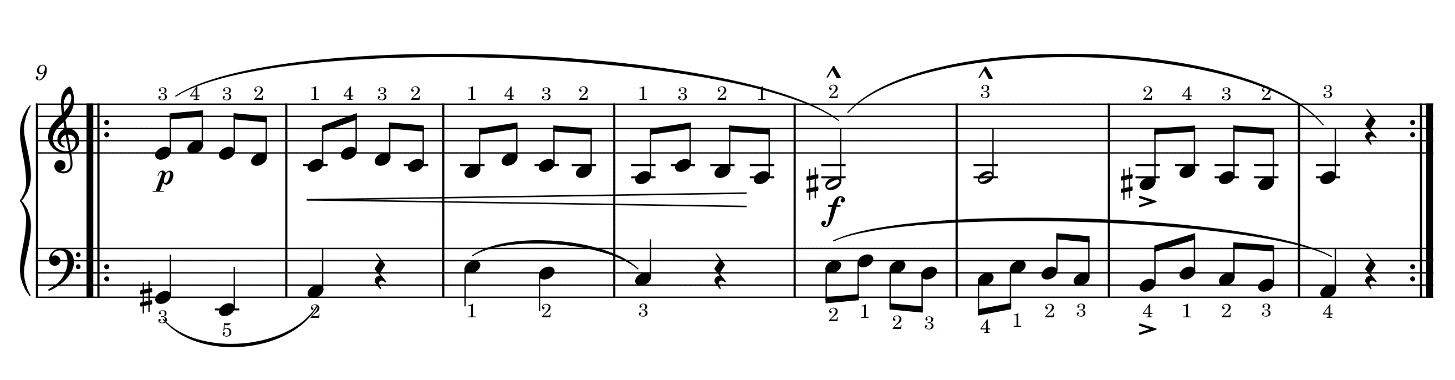 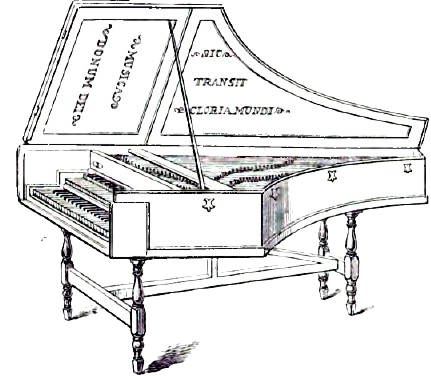 В фортепианной музыке к произведениям крупной формы относят сонаты, сонатины, вариации, рондо.Вариации – это музыкальная форма, которая состоит из темы и её изменённых повторений. Вариации произошли от народной музыки.  Можно представить, как народный умелец-музыкант играл на рожке, дудке или скрипке мелодию какой-нибудь песни, и каждый раз мотив этой песни повторялся, звуча по-новому, обогащаясь новыми подголосками, интонациями; видоизменялся ритм, темп, отдельные обороты мелодии. Так появлялись  вариации на песенные и плясовые темы.  Рондо. Слово «рондо»— французское. В переводе на русский оно означает круг, хоровод. Название этой формы пришло из средневековой Франции. Там «рондами» называли хороводные песни. В песне есть запев и припев. Исполнялись они так: запев пел один из участников хоровода, а припев — все вместе. Но в отличие от простой песни, куплеты в этих хороводных песнях каждый раз пелись на новый мотив, а припев оставался неизменным. И вторым отличием от простой песни было то, что рондо начиналось не с запева, а с припева.   Итак, форму рондо можно воспринимать в виде песни, которая начинается с припева. Этот припев (рефрен) повторяется неизменно, а куплеты (эпизоды) имеют разное мелодическое содержание. Припев (рефрен) объединят рондо в единое целое.Сонатная форма – наиболее развитая из всех гомофонных музыкальных форм, состоящая из трёх основных разделов, где в первом разделе (экспозиции) противопоставляются главная и побочная партии, которые при первом изложении контрастируют тематически и тонально, во втором (разработке) эти темы развиваются, в третьем (репризе) повторяется экспозиция с тональными (и возможно, иными) изменениями.Соната (итал. sonata, от sonare - звучать) - один из основных жанров сольной и камерно-ансамблевой инструментальной музыки. Классическая соната, как правило, многочастное произведение с быстрыми крайними частями (первая - в так называемой сонатной форме) и медленной средней; иногда в цикл включается также менуэт или скерцо.Сонатина (итал. sonatina, уменьшит. от sonata) - небольшая и технически нетрудная соната. Первая часть сонатины обычно пишется в лаконичной сонатной форме с кратко изложенными темами, не подвергающимися существенному развитию. Разработка в ней часто отсутствует или заменяется небольшим связующим переходом от экспозиции к репризе.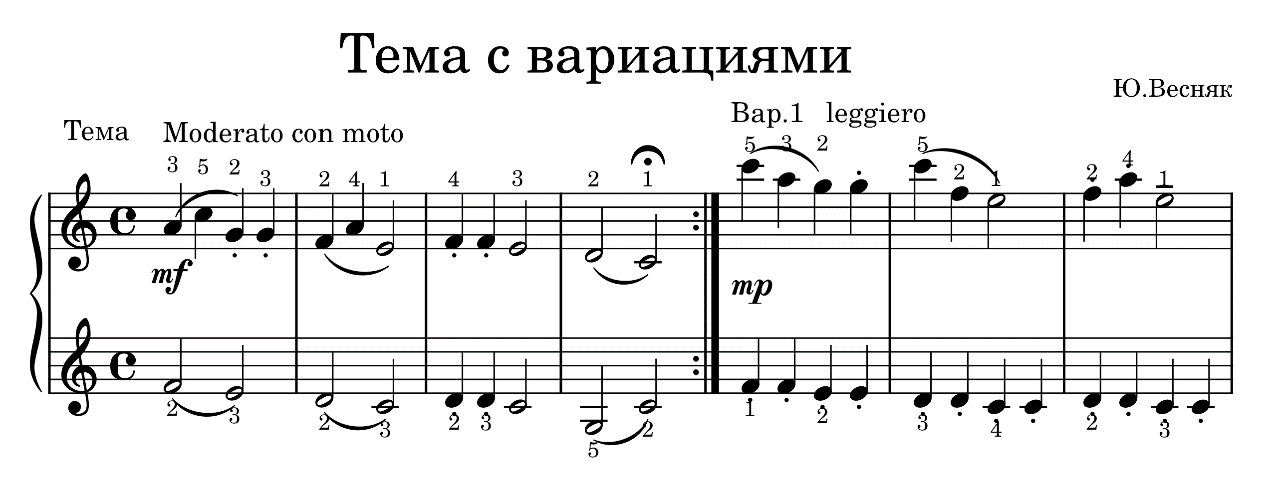 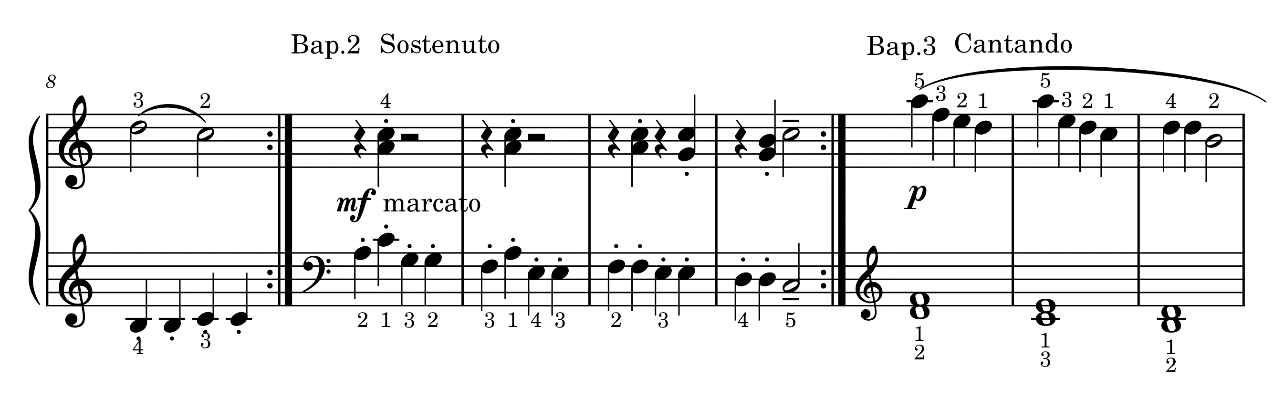 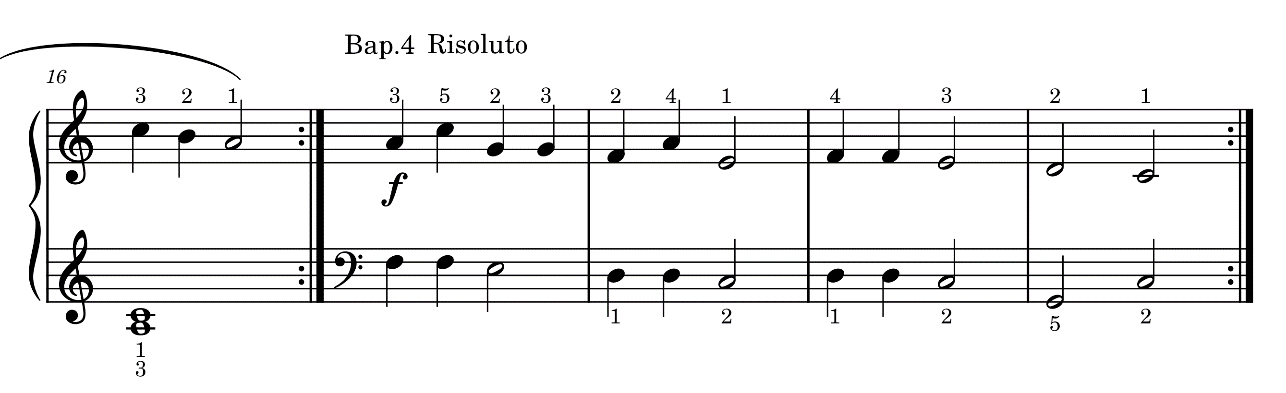 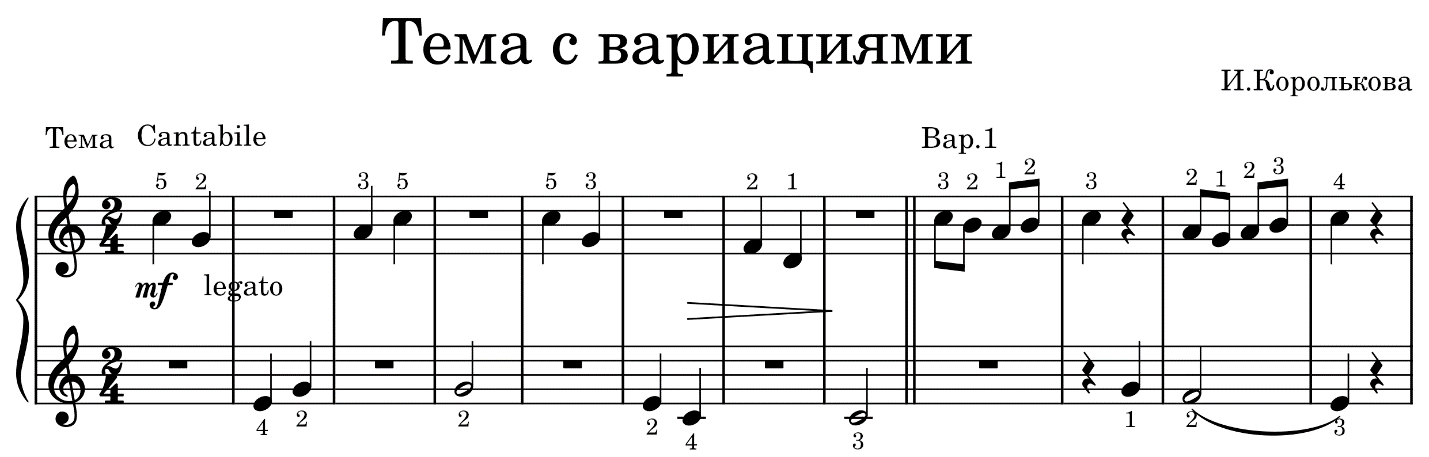 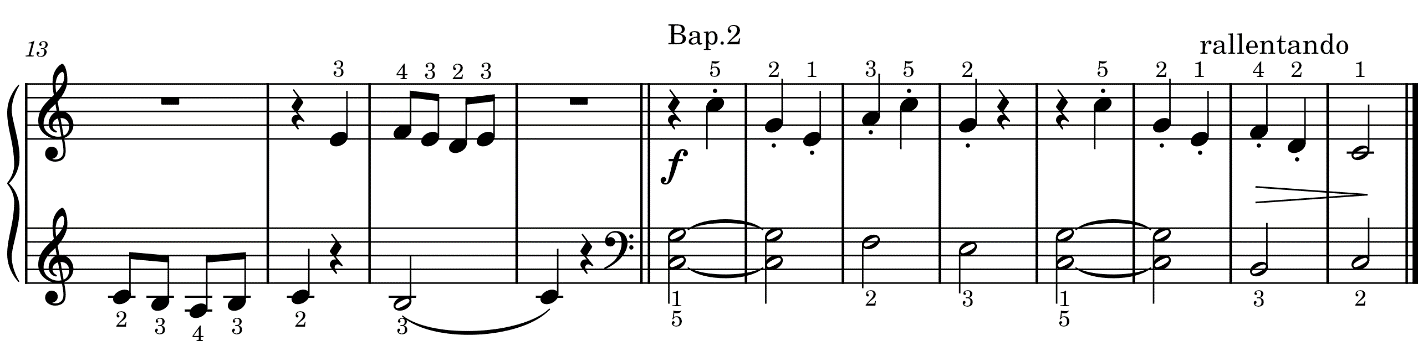 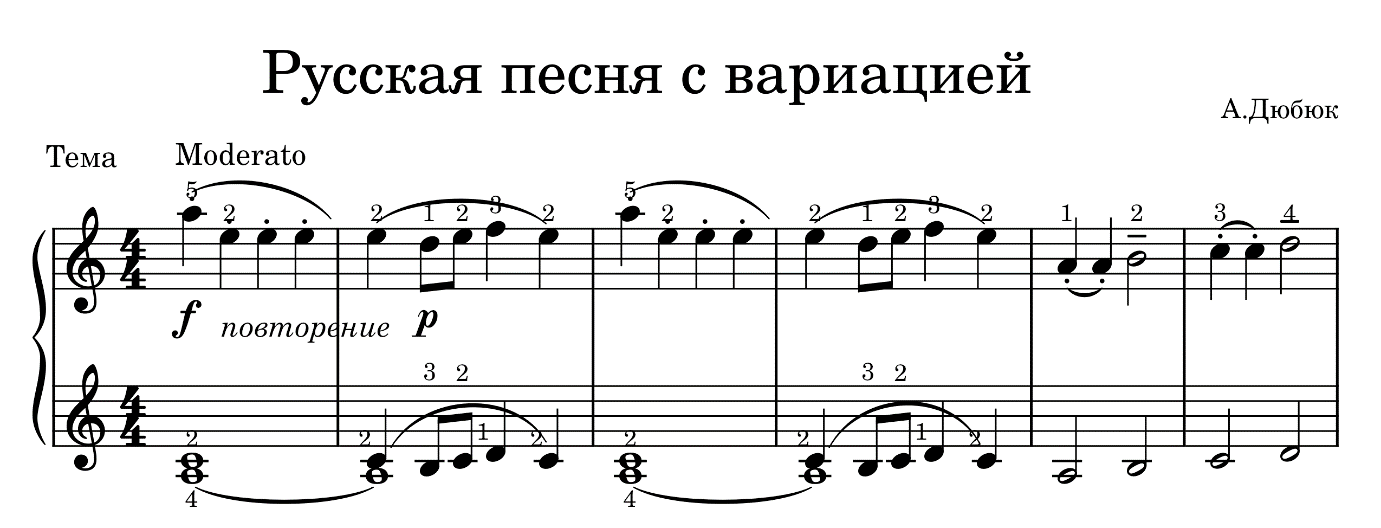 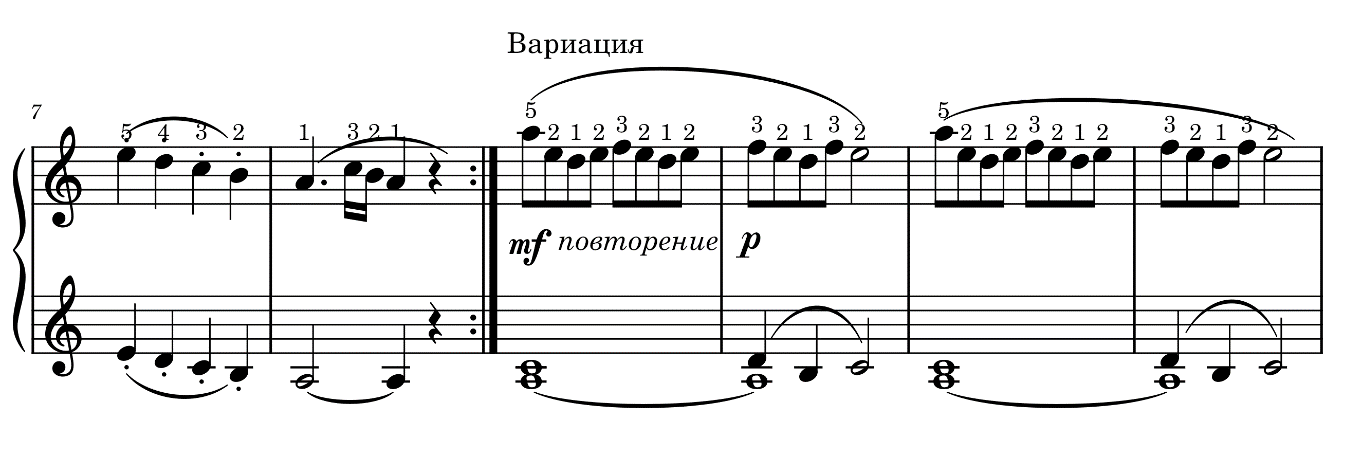 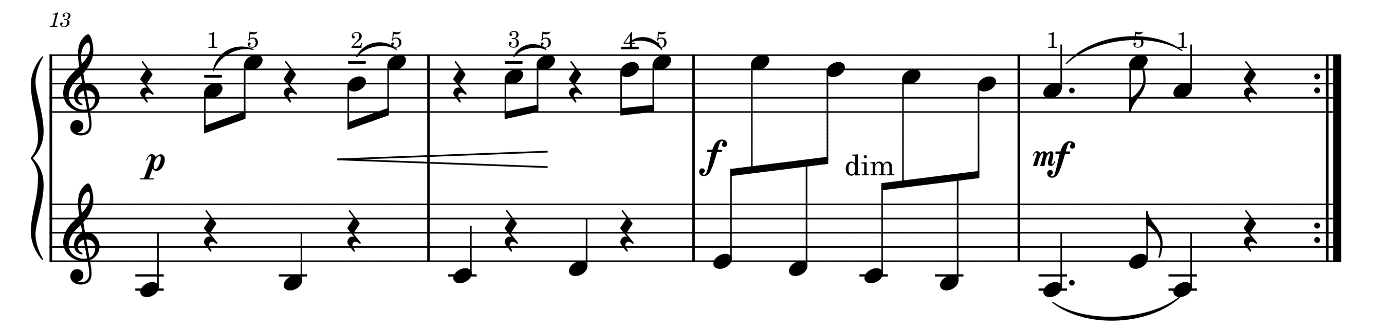 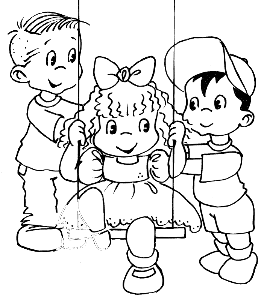 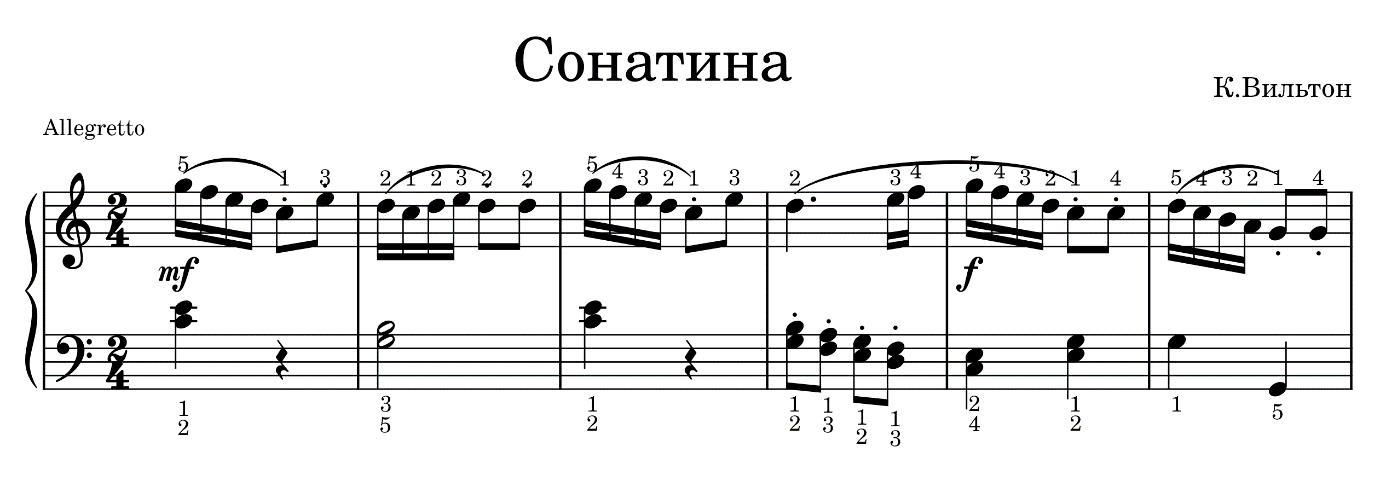 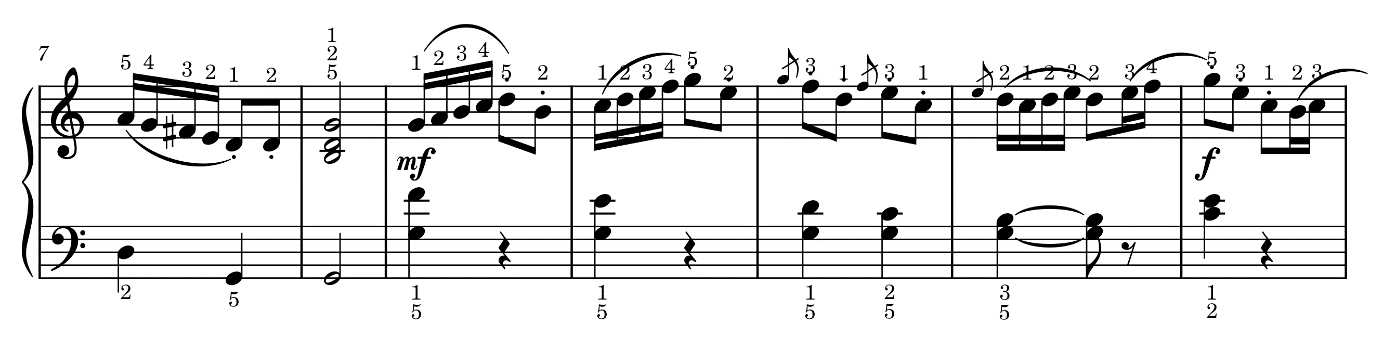 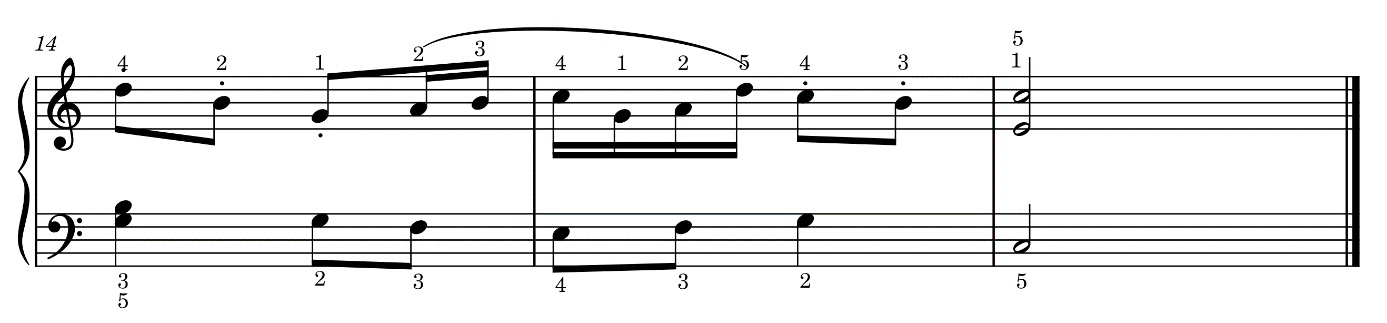 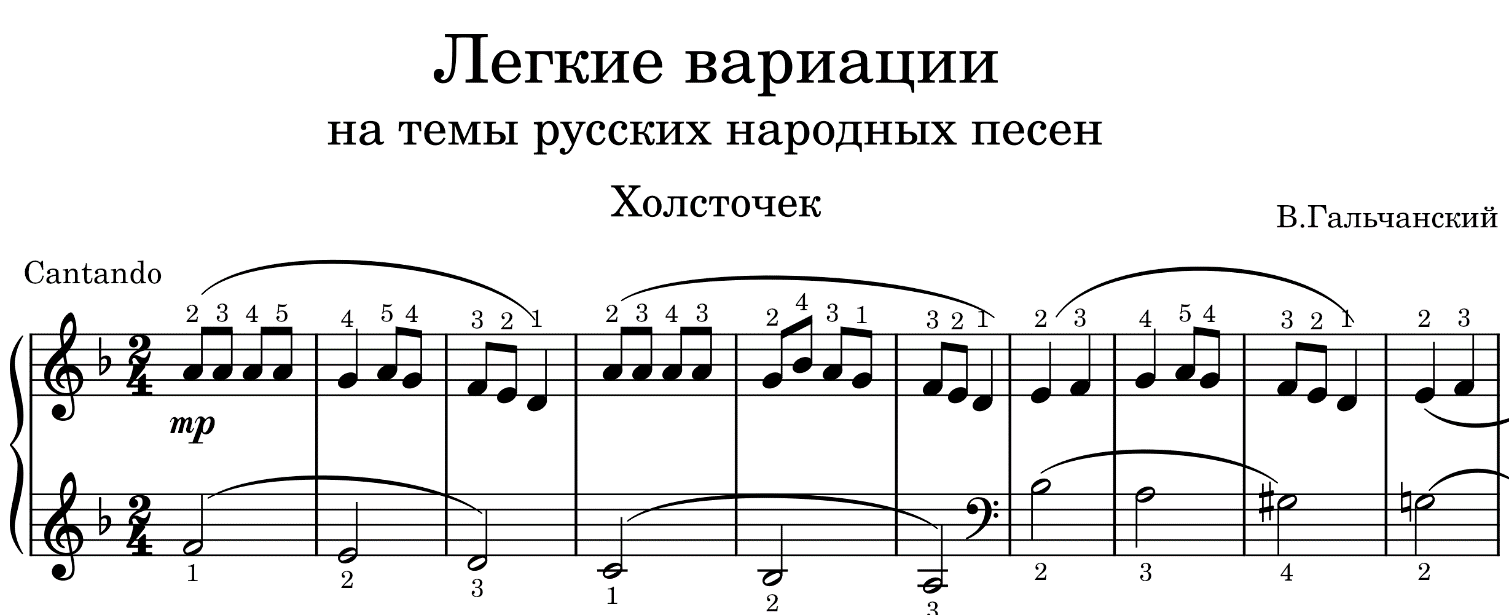 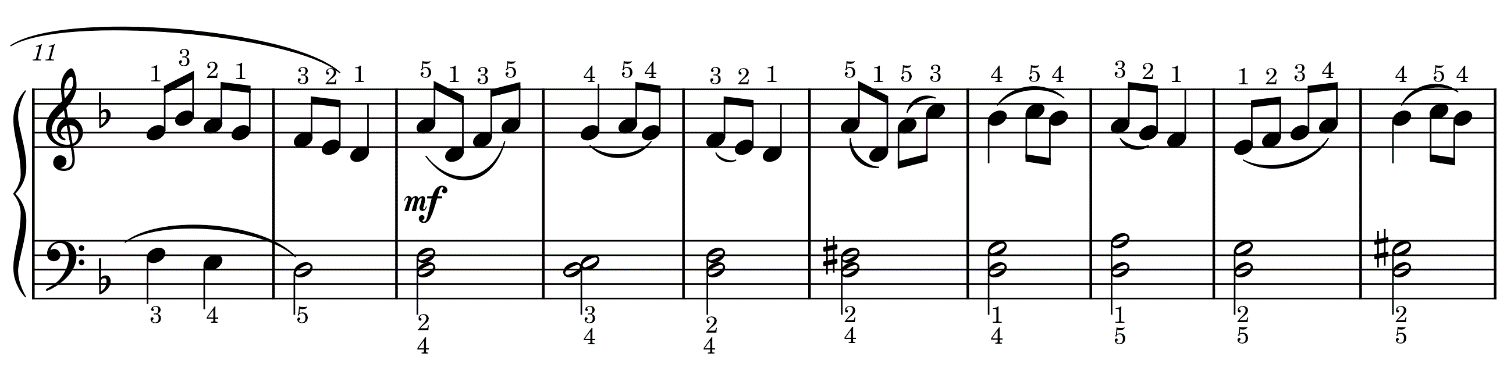 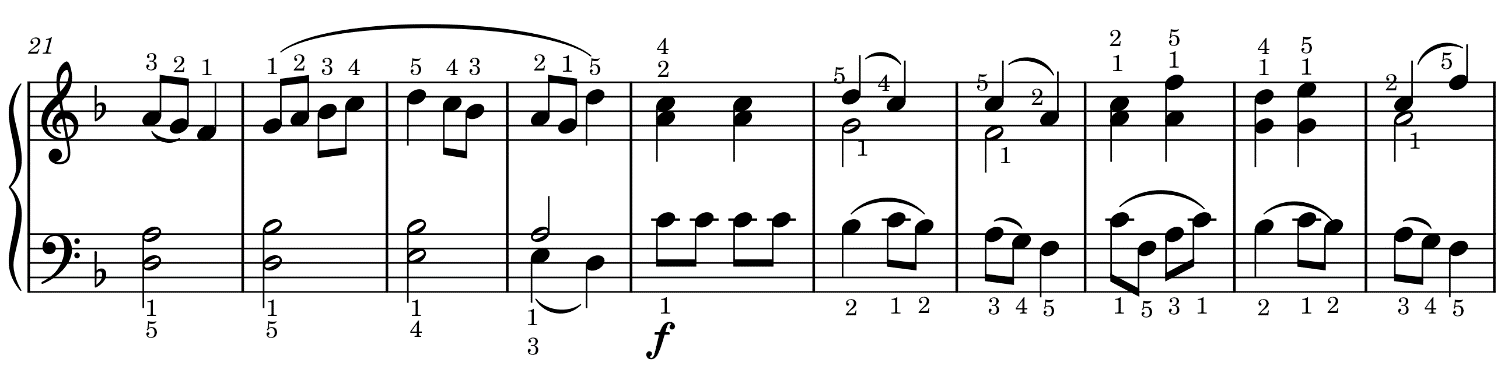 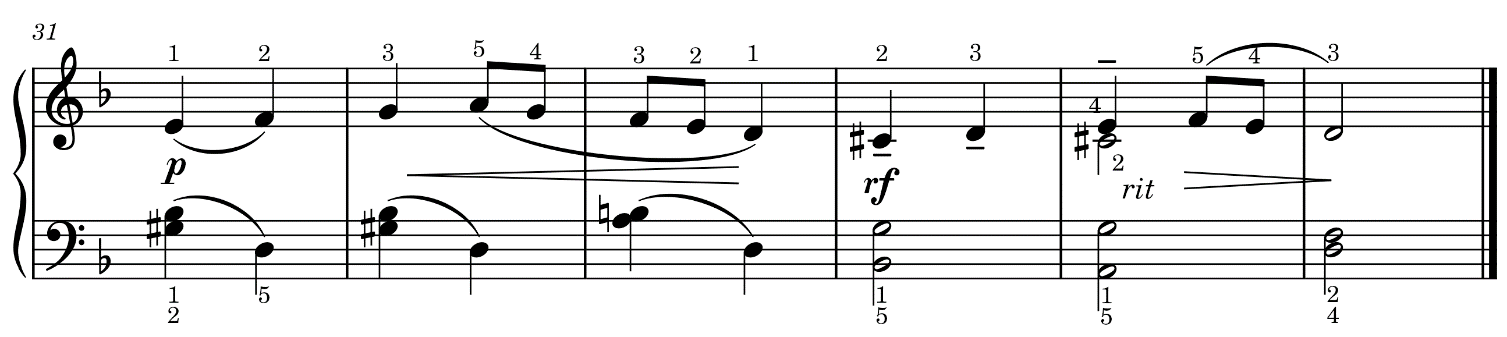 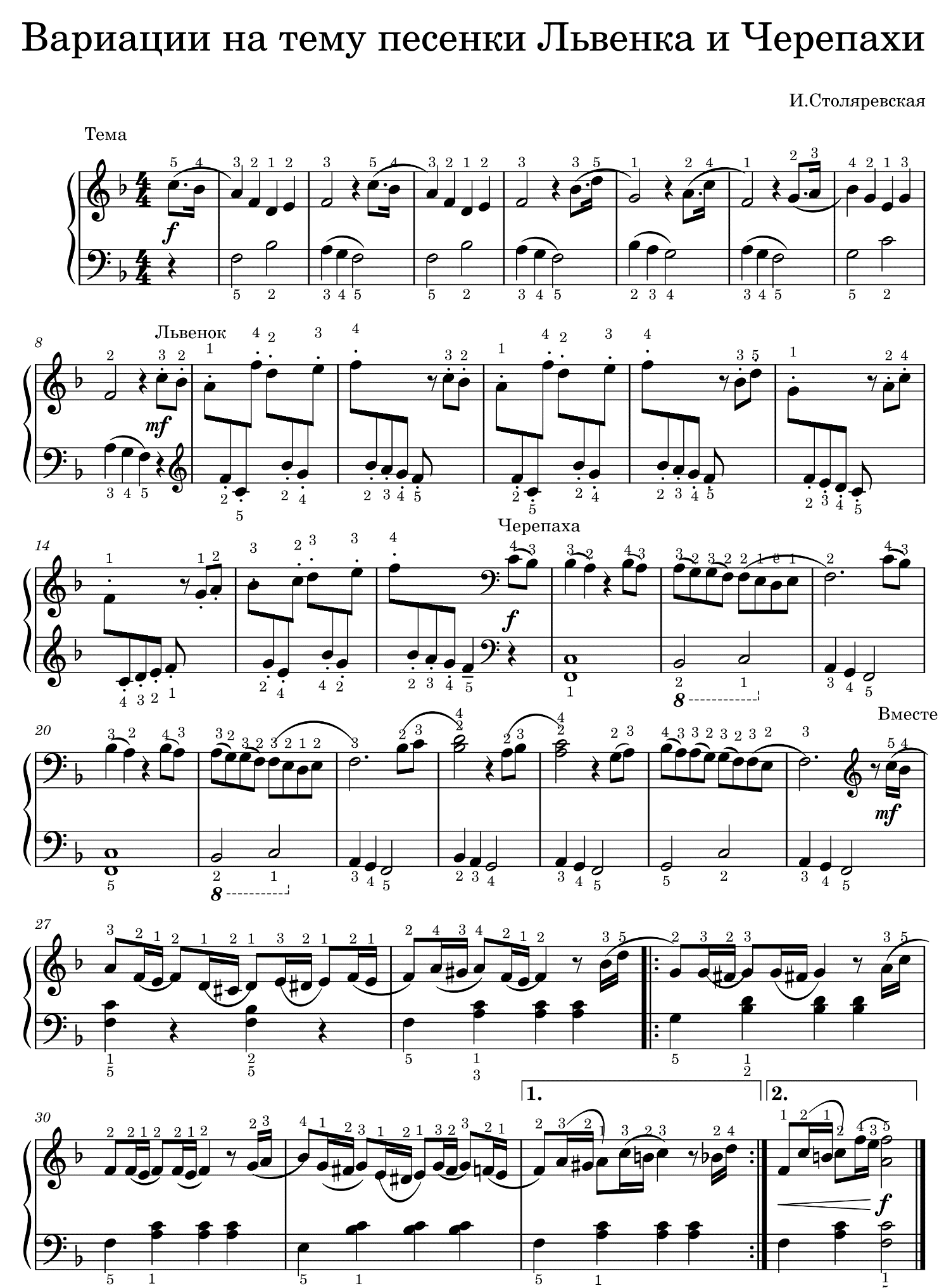 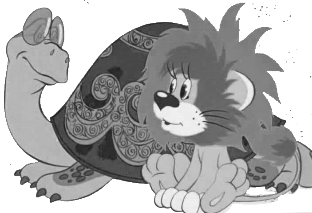 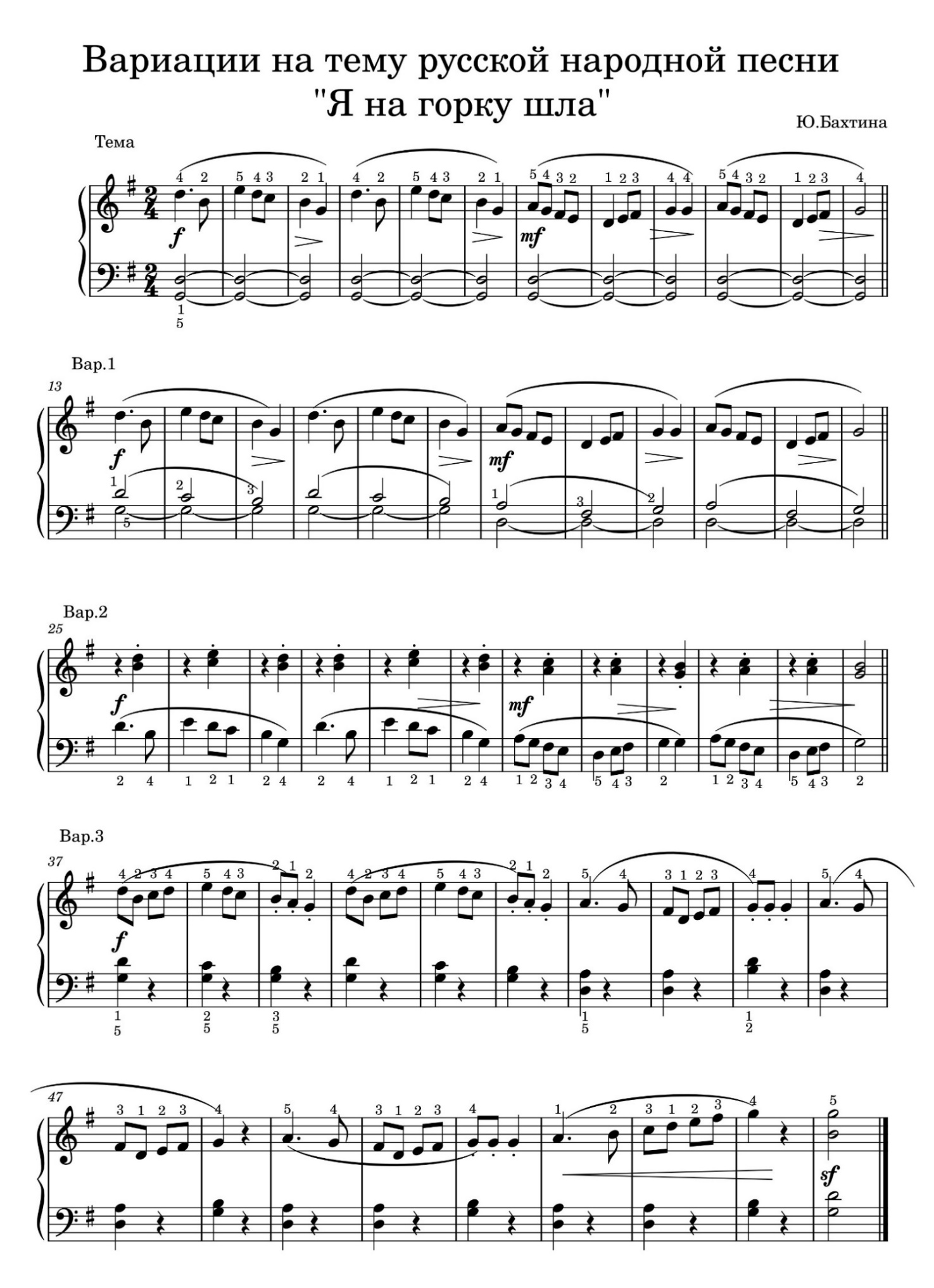 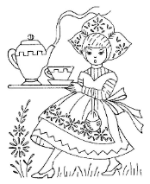 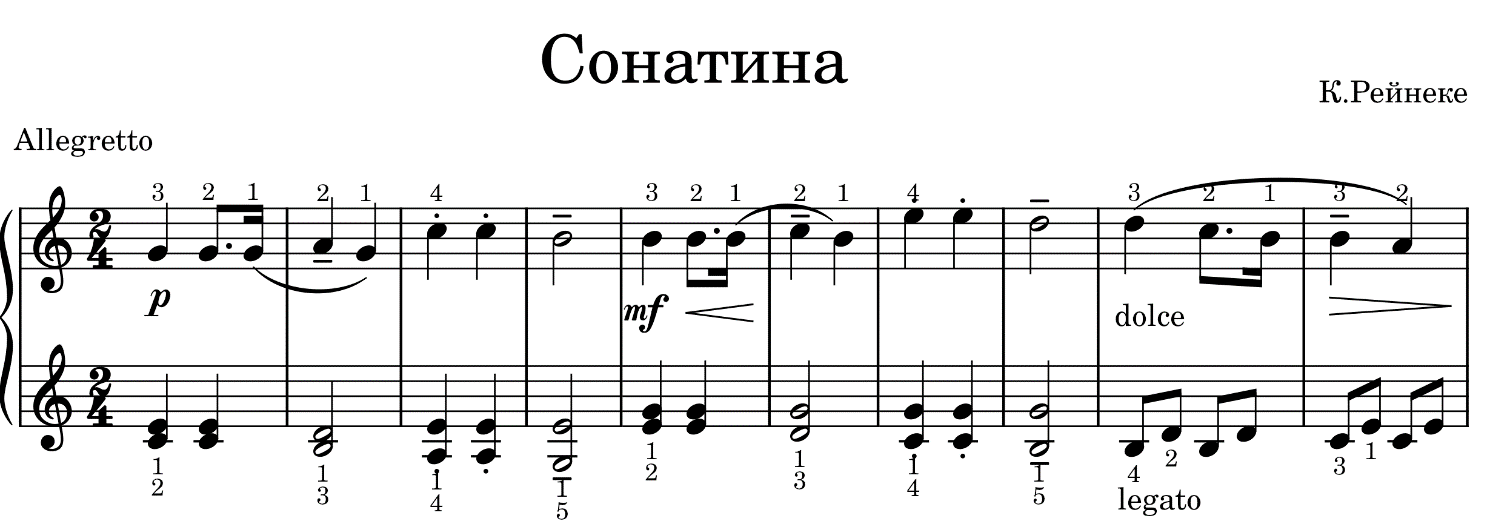 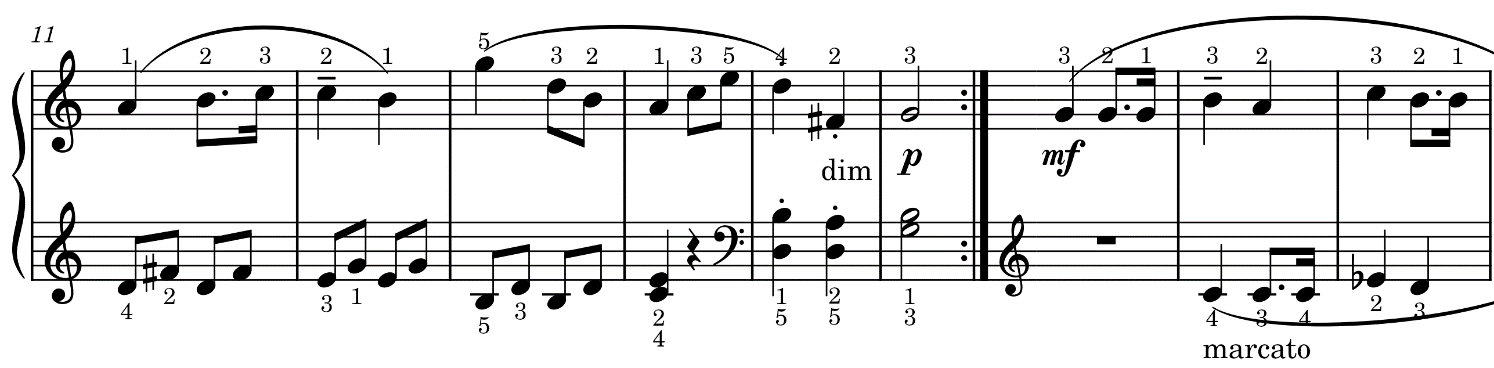 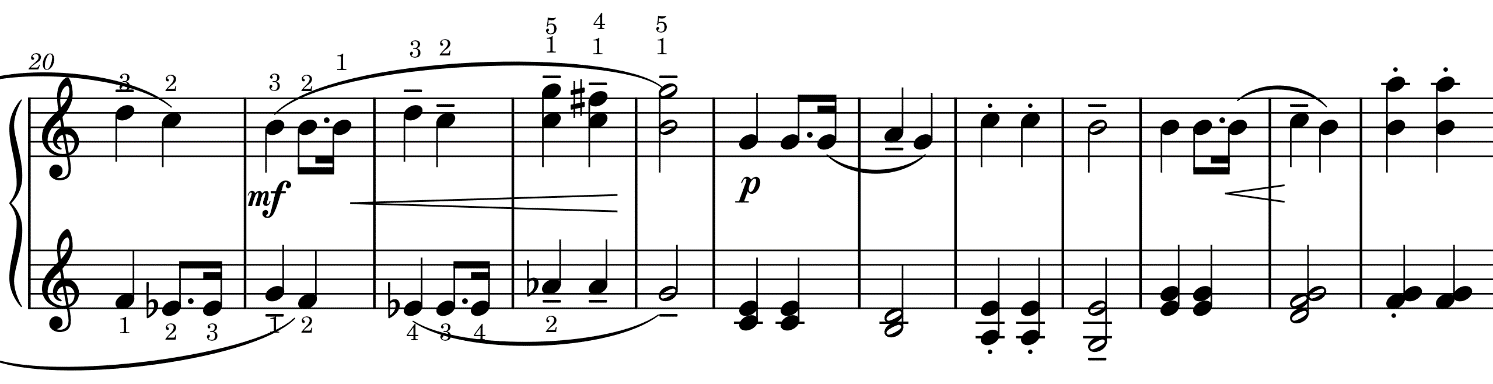 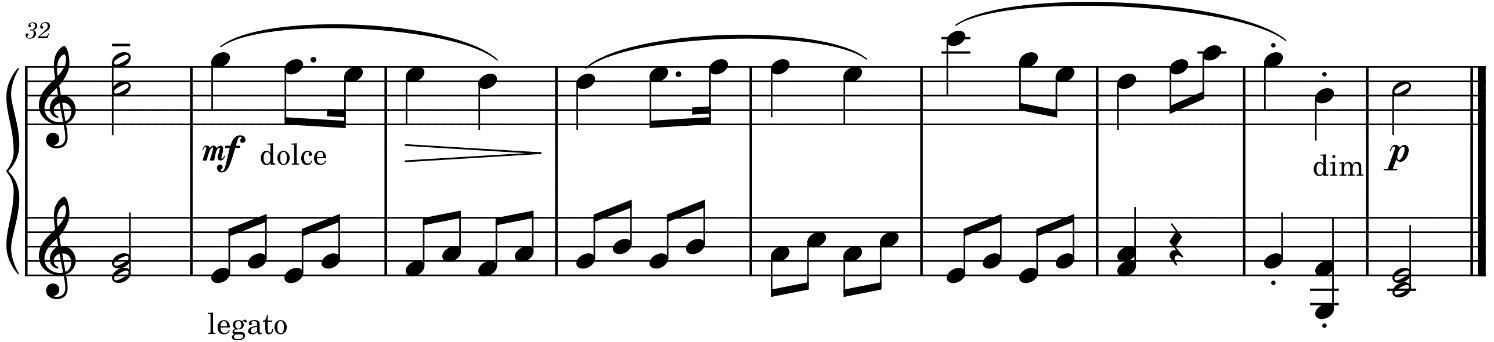 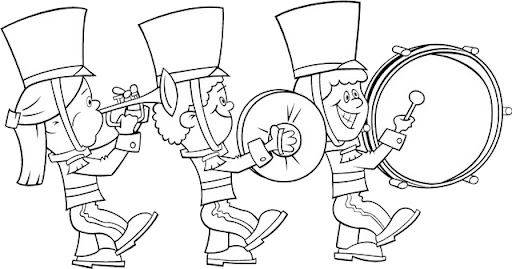 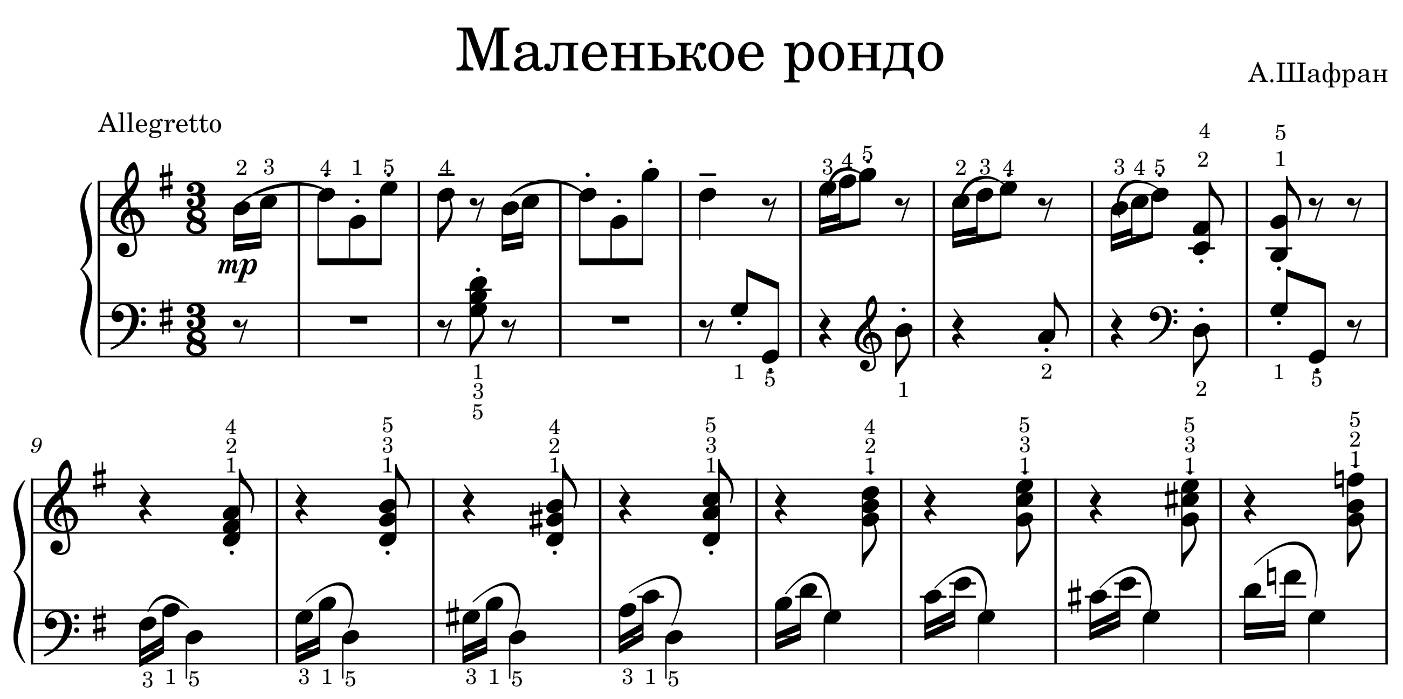 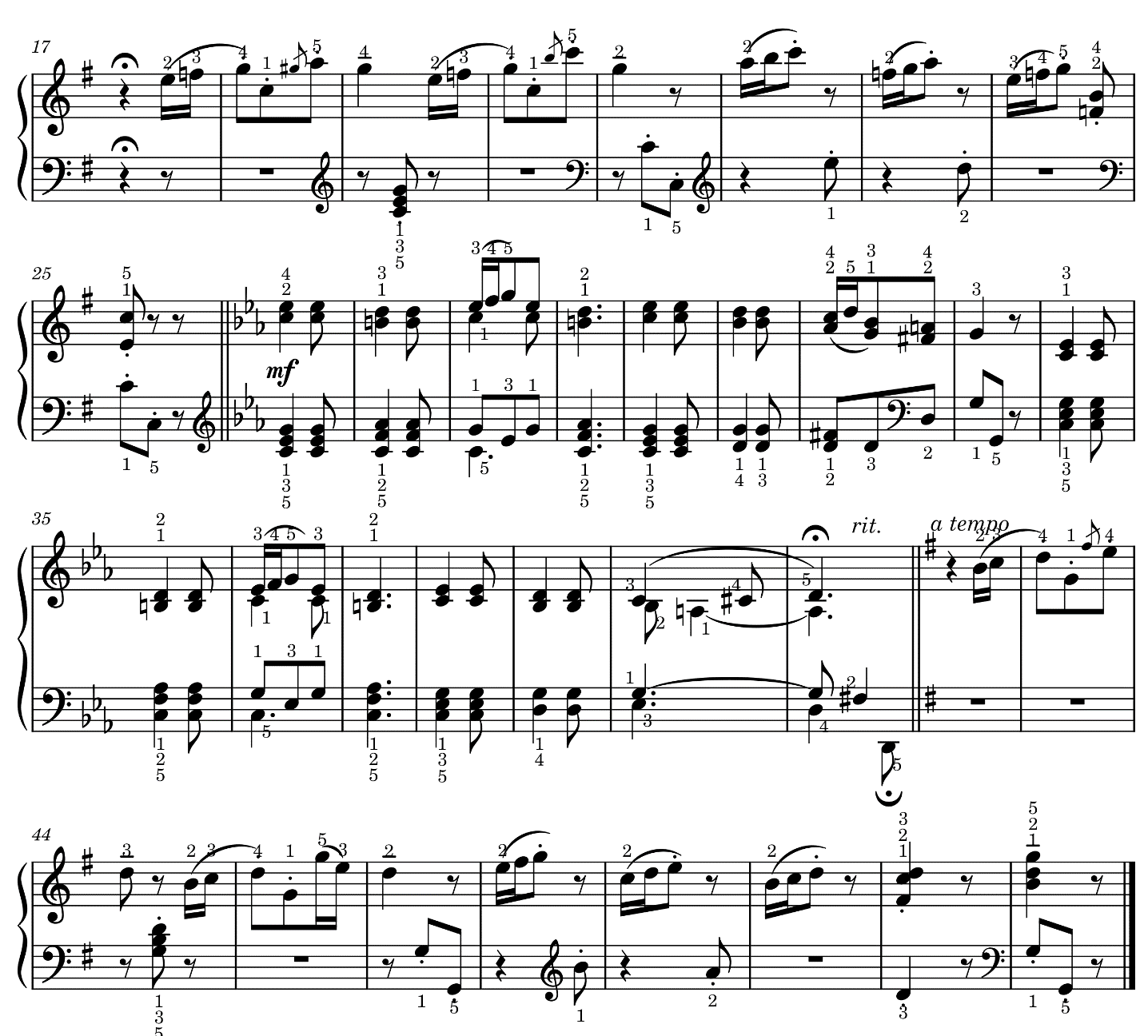 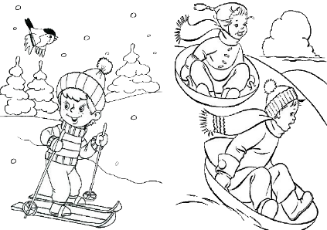 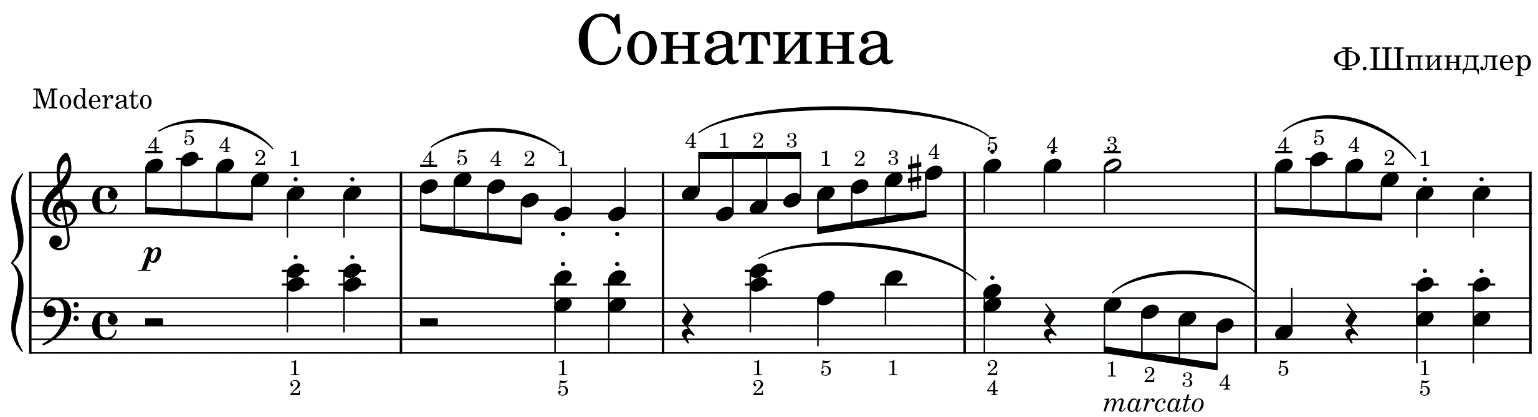 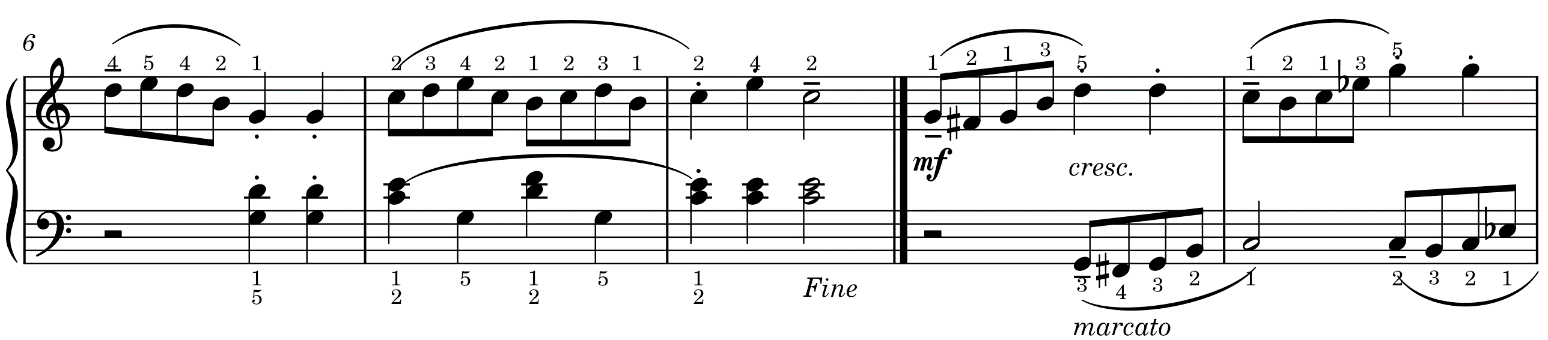 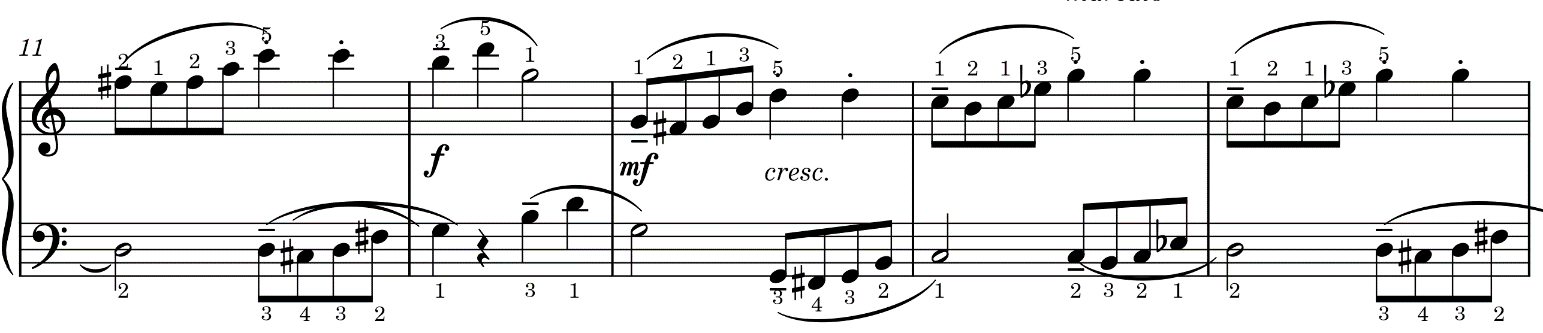 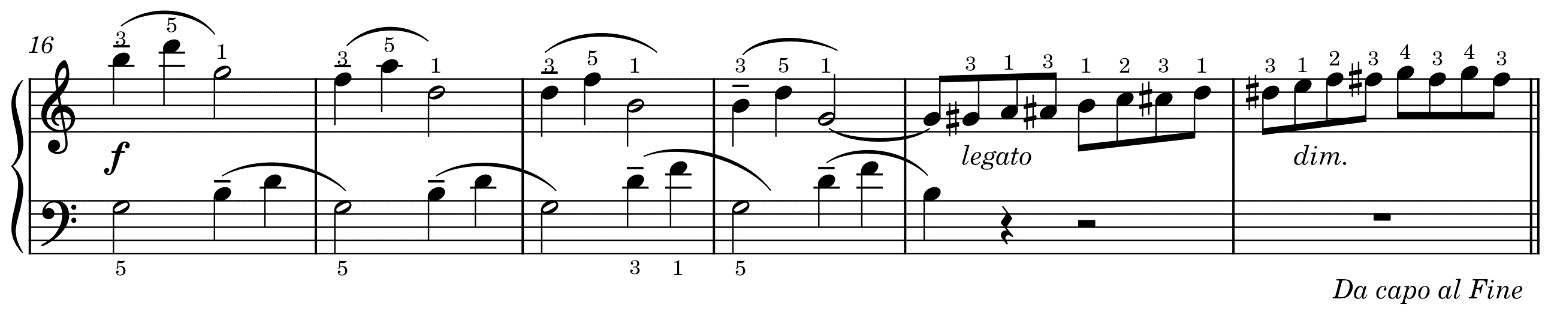 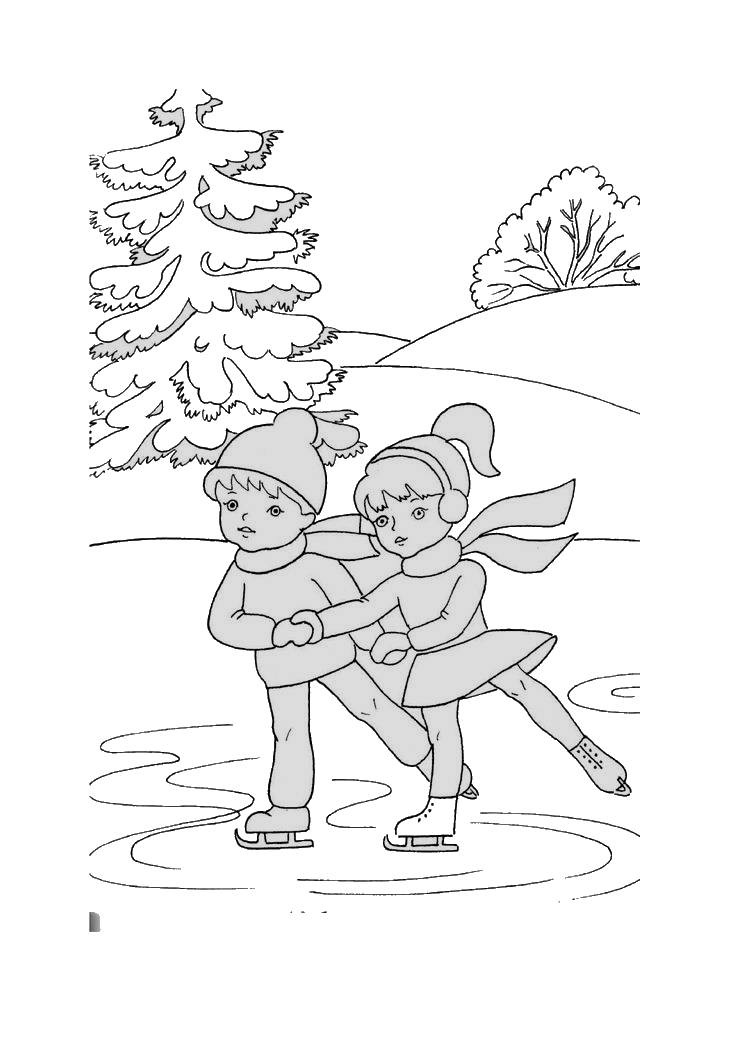 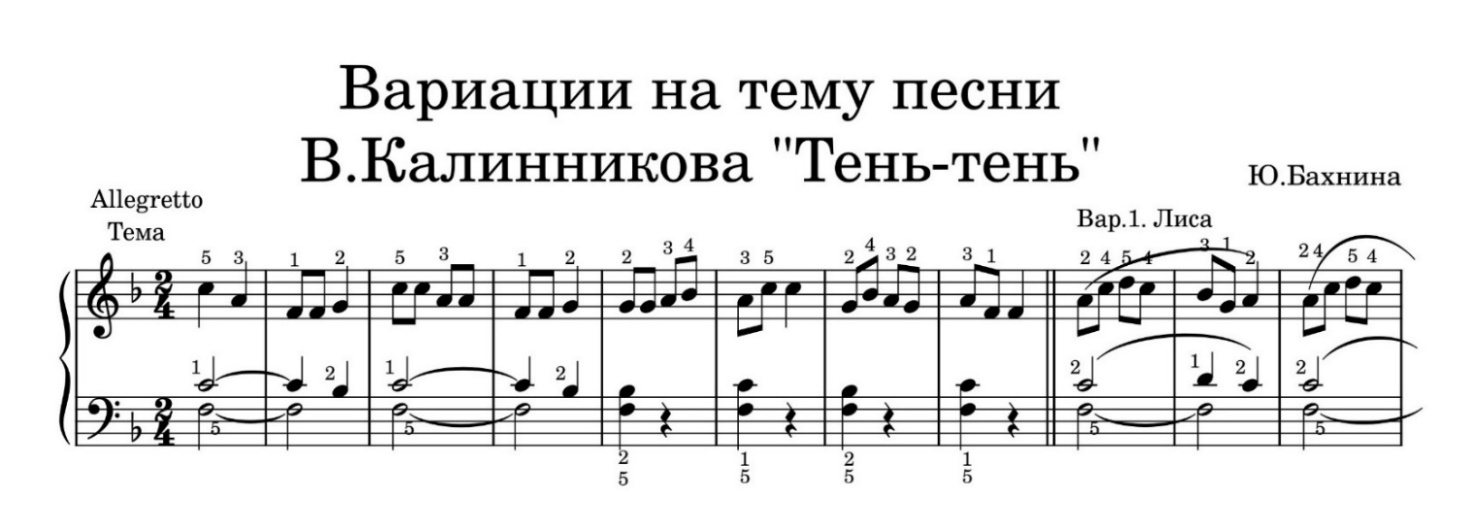 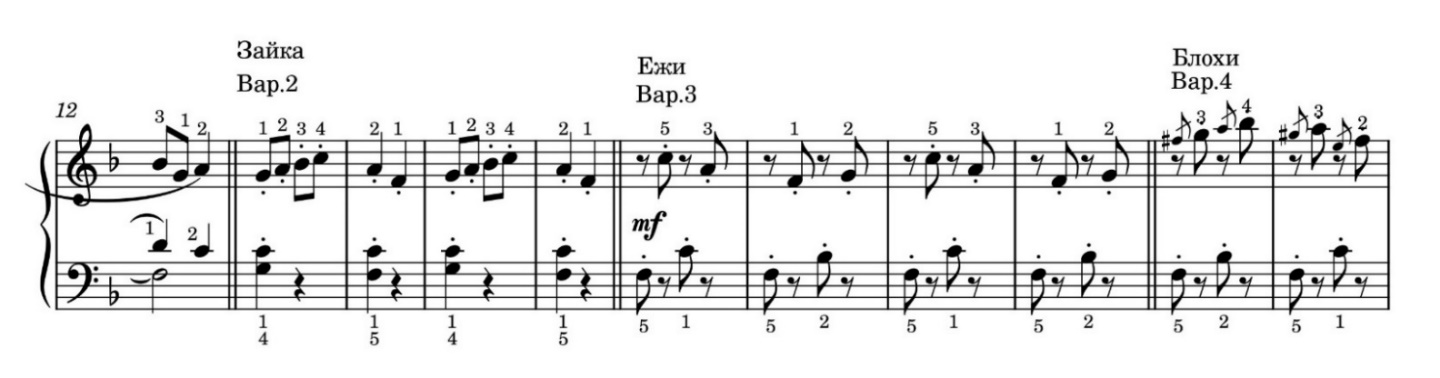 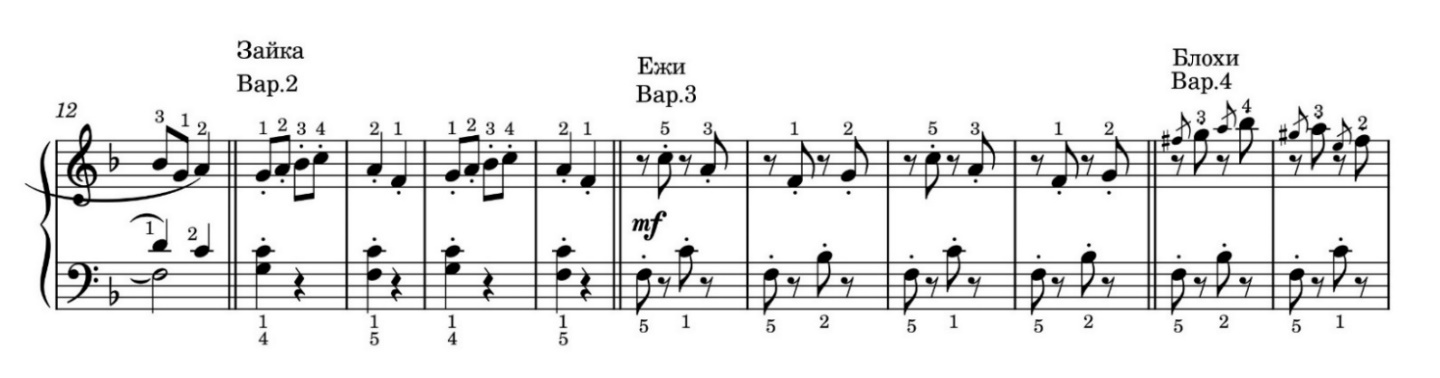 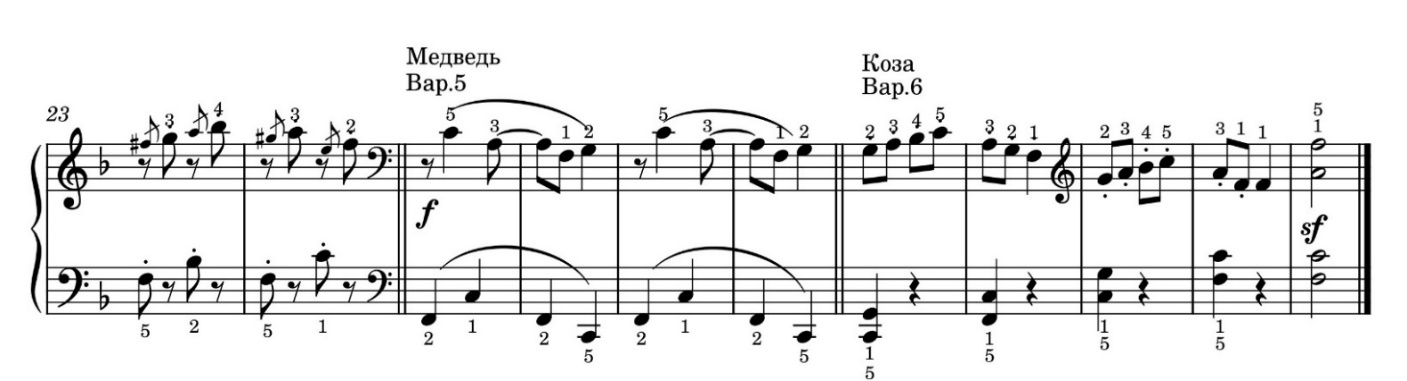 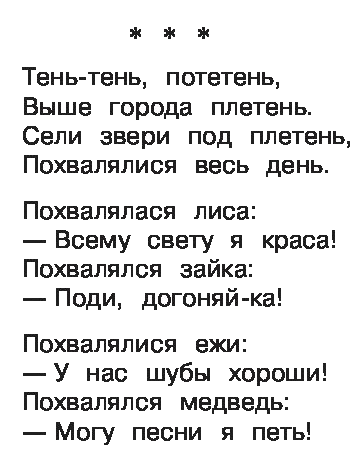 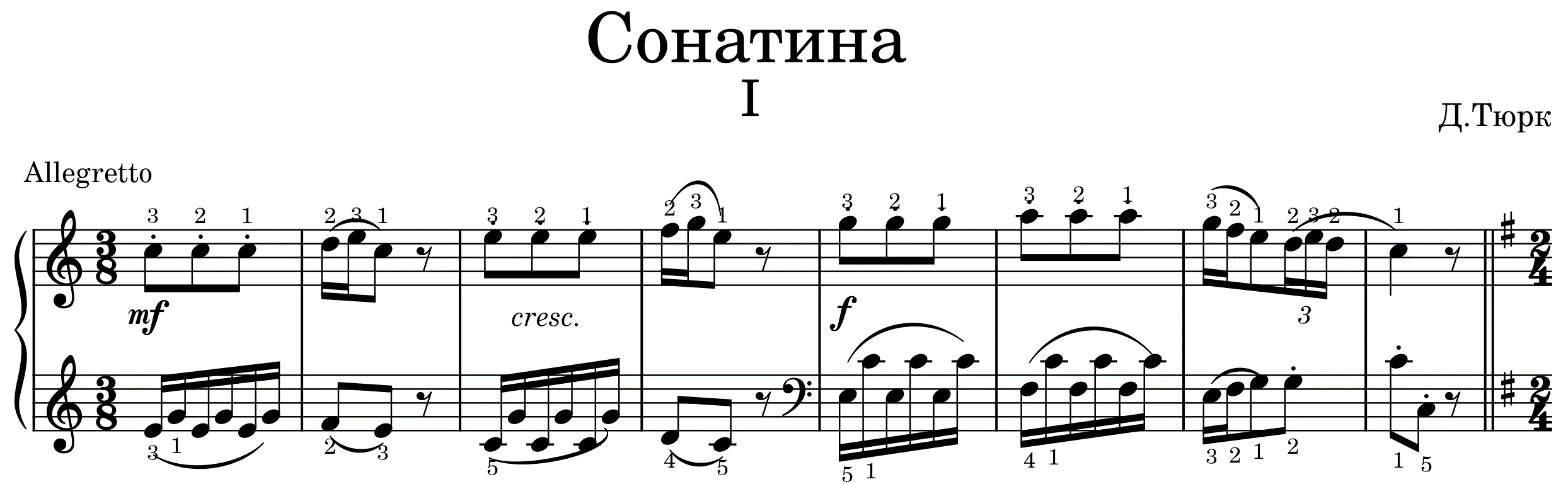 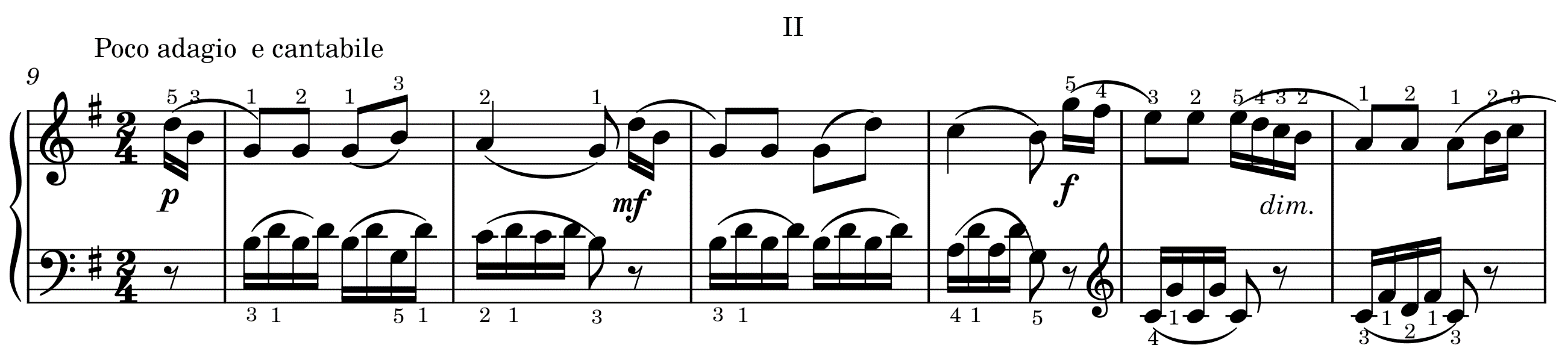 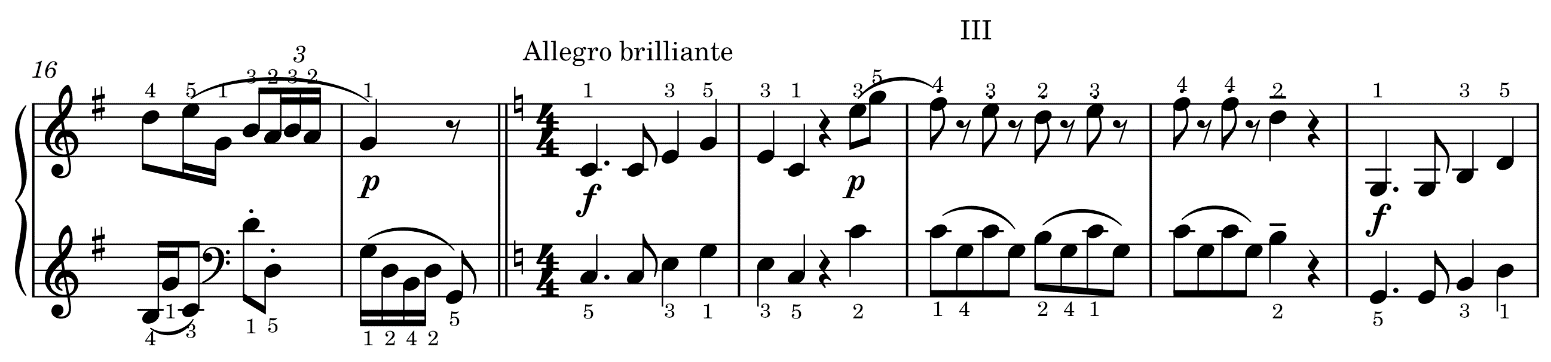 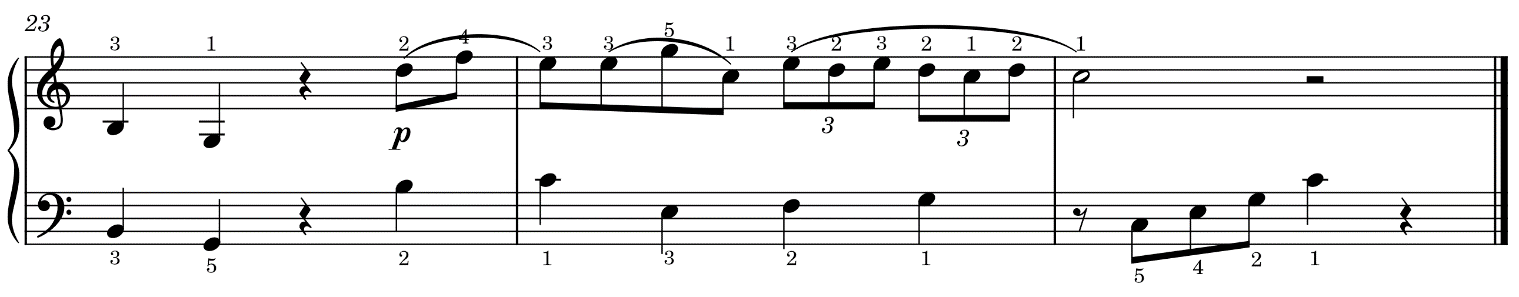 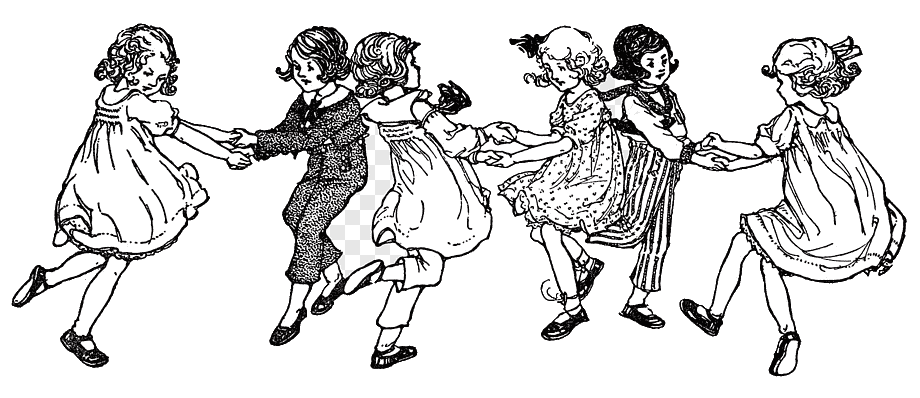 ТитулПьесы5Д.ТюркКороткие и очень легкие пьесы, Веселый Ваня6Д.ТюркПесенка, Баюшки-баю7Армянская народная песняНочь7Д.СкарлаттиМенуэт8Ю.СлоновКошечка8А.ГольденвейзерПесенка8Ж.АрманПьеса8И.ЛитковаКукла танцует9Г.ГалынтнМедведь9Обработка В.ТрутовскогоТы кукушечка лесная9И.ВиттхауэрГавот9Э.ТетцельДва старика10К.ГурлиттИзящество10Ж.ДандлоСтаринная песенка10Б.БартокПротивоположное движение11Д.КабалевскийВроде марша, Пьеса11Латвийская народная песняПетушок12И.МаслоЛетела ласточка12Русская народная песняВо сыром бору тропина12Русская народная песняТы пойди, моя коровушка, домой13Русская песня, Русская песня13И.БерковичКукушечка14Я.КепитисЛатышская народная песня14В.АнтюфеевВеселая песенка14И.ЛицитеЛатышская народная песня15К.НефэАндантино15Б.БерлинВеселый щенок16М.ФогельХрабрый рыцарь16Ж.ОффенбахБаркарола17С.АллермВальс-мюзетт17К.Лонгшамп-ДрушкевичоваПолька, Из бабушкиных воспоминаний18К.Лонгшамп-ДрушкевичоваМарш негритят, На кольках19Школа СудзукиМаленькие друзья20В.КессельманМаленький вальс20А.РюигрокГоре куклы21Дж.ТомпсонТанцующий мишка21И.СеленьиКарусель22А.РоулиАкробаты22И.Х.БахМодерато23Г.ВольфартМодерато23Г.ВольфартАллегретто ре-минор, Аллегретто До-мажор24Г.ТелеманМенуэт Соль-мажор, Гавот До-мажор25Л.МоцартБурлеска, Пьеса26Н.КригерМенуэт ля-минор27Д.ТюркСпи, усни27Б.БерлинКроличья колыбельная28А.ПирумовЮмореска28Обработка К.СорокинаВо поле береза стояла, Во саду ли, в огороде29Польская народная песняВисла30В.АнтюфеевДождик30Ф.РыбицкийКот и мышь31ТитулПроизведения с элементами полифонии32Г.СвиридовБерезка33Грузинская песня33Немецкая народная песня33Обработка Э.АрроДвое поют34Русская народная песняНа лужочке, на лугу34Ф.ЖанИнвенция на два голоса35Русская народная песняА я по лугу35И.БерковичКукушечка36Н.РудневЩебетала пташечка36Русская народная песняНе кукуй, кукушечка37Русская народная песняСо вьюном я хожу37Русская народная песняАй, во поле липенька37И.С.БахБурре, Менуэт38Г.Ф.ГендельЖига38М.ГлинкаПолифоническая пьеса39Русская народная песняСелезень39А.ПирумовКанон39Д.КабалевскийГрустный рассказ40Русская народная песняАх вы, сени40Е.ЯхнинаПастушок играет40С.АллермПеремена41Ф.ЖанКанон в миноре41Г.ВольфартModerato41ТитулПроизведения крупной формы42Ю.ВеснякТема с вариациями43Н.КорольковаТема с вариациями43А.ДюбюкРусская песня с вариацией44К.ВильтонСонатина44В.ГальчанскийЛегкие вариации (Холсточек)45Н.СтоляревскаяВариации на тему песенки Львенка и Черепахи46Ю.БахтинаВариации «Я на горку шла»47К.РейнекеСонатина48А.ШафранМаленькое рондо49Ф.ШпиндлерСонатина50Ю.БахтинаВариации на тему песни «Тень-тень»51Д.ТюркСонатина (в 3-х частях)52                                               Пьесы       Произведения крупной                    формы